Томская область Чаинский районМуниципальное образование "Подгорнское сельское поселение"ОФИЦИАЛЬНЫЕ ВЕДОМОСТИПОДГОРНСКОГО СЕЛЬСКОГО ПОСЕЛЕНИЯОфициальное издание№ 18 (134)30 декабря 2020 годас. ПодгорноеОфициальное печатное издание для опубликования муниципальныхправовых актов, обсуждения проектов муниципальных правовых актовпо вопросам местного значения, доведения до сведения жителеймуниципального образования «Подгорнское сельское поселение» информациио социально-экономическом и культурном развитии муниципальногообразования, о развитии его общественной инфраструктурыи иной официальной информацииУчредитель:Совет Подгорнского сельского поселения и Администрация Подгорнского сельского поселения636400, Томская область, Чаинский район,с. Подгорное, ул. Ленинская, 4, стр. 1тел. 2-11-02Главный редактор:Лаврова Л.М.Приобрести официальное периодическое издание«Официальные ведомости Подгорнского сельского поселения»Вы можете в Администрации ПодгорнскогоТираж 5 экз.БесплатноОтпечатано в Администрации Подгорнского сельского поселения, 30.12.2020,636400, Томская область, Чаинский район,с. Подгорное, ул. Ленинская, 4, стр.1СодержаниеПОСТАНОВЛЕНИЯ  АДМИНИСТРАЦИИ ПОДГОРНСКОГО СЕЛЬСКОГО ПОСЕЛЕНИЯАДМИНИСТРАЦИЯ ПОДГОРНСКОГО СЕЛЬСКОГО ПОСЕЛЕНИЯПОСТАНОВЛЕНИЕ21.12.2020                                               с.Подгорное                                                   № 205Об установлениипороговых значений дохода и стоимости имущества на 2021 годВ соответствии со ст. 3 Закона Томской области от 11 августа 2005 года № 130-ОЗ «О порядке признания граждан малоимущими в целях предоставления им по договорам социального найма жилых помещений муниципального жилищного фонда», Методикой расчета размера дохода, приходящегося на каждого члена семьи, и стоимости имущества, находящегося в собственности членов семьи, утвержденной постановлением Администрации Томской области от 25.11.2005 № 119а, распоряжением Губернатора Томской области от 05.11.2020 № 243-р «Об установлении величины прожиточного минимума на душу населения и по основным социально-демографическим группам населения Томской области за III квартал 2020года», решением Совета Подгорнского сельского поселения от 20.09.2013  № 33 «Об установлении учетной нормы площади жилого помещения и нормы предоставления площади жилого помещения по договору социального найма», ПОСТАНОВЛЯЮ:1.  Для признания граждан малоимущими и предоставления им по договорам социального найма жилых помещений муниципального жилищного фонда на территории Подгорнского сельского поселения на 2021 год установить:1) пороговое значение дохода, приходящегося на каждого члена семьи, или дохода одиноко проживающего гражданина, равным двум прожиточным минимумам на душу населения по Томской области за III квартал 2020 года в размере 26478 (Двадцать шесть  тысяч четыреста семьдесят восемь) руб.;2) пороговые значения стоимости имущества, находящегося в собственности членов семьи и подлежащего налогообложению в зависимости от нормы предоставления площади жилого помещения по договору социального найма, установленной решением Совета Подгорнского сельского поселения от  20.09.2013 № 33 «Об установлении учетной нормы площади жилого помещения и нормы предоставления площади жилого помещения по договору социального найма»,  размерах согласно приложению.2. Признать утратившим силу постановление Администрации Подгорнского сельского поселения от 18.12.2020 № 202 «Об установлении пороговых значений дохода и стоимости имущества на 2020 год».3. Постановление подлежит официальному опубликованию в печатном издании «Официальные ведомости Подгорнского сельского поселения» и размещению на официальном сайте Подгорнского сельского поселения в сети Интернет.4. Постановление вступает в силу со дня официального опубликования и распространяется на правоотношения, возникшие с 01 января 2021 года.5. Контроль за исполнением постановления оставляю за собой.Глава Подгорнского сельского поселения                                          А.Н.КондратенкоПриложениек постановлению Администрации Подгорнского сельского поселения от 21.12.2020 №  205Пороговые значения тоимости имущества, находящегося в собственности членов семьи и подлежащего налогообложению в зависимости от нормы предоставления площади жилого помещения по договору социального найма на 2021 год	РЕШЕНИЯ СОВЕТА ПОДГОРНСКОГО СЕЛЬСКОГО ПОСЕЛЕНИЯМуниципальное образование «Подгорнское сельское поселение»СОВЕТ ПОДГОРНСКОГО СЕЛЬСКОГО ПОСЕЛЕНИЯРЕШЕНИЕ О председателе Совета Подгорнского сельского поселенияРассмотрев вопрос об избрании председателя Совета Подгорнского сельского поселения, проведя процедуру тайного голосования, в соответствии со ст. 25 Устава муниципального образования «Подгорнское сельское поселение»Совет Подгорнского сельского поселения РЕШИЛ:Избрать председателем Совета Подгорнского сельского поселения четвертого созыва Кванину Людмилу Алексеевну.Решение вступает в силу со дня его подписания.Настоящее решение официально опубликовать в печатном издании «Официальные ведомости Подгорнского сельского поселения» и разместить на официальном сайте Подгорнского сельского поселения в сети Интернет.И.о. председателя Совета Подгорнского сельского поселения                                                    П.Г.Дудкин Муниципальное образование «Подгорнское сельское поселение»СОВЕТ ПОДГОРНСКОГО СЕЛЬСКОГО ПОСЕЛЕНИЯРЕШЕНИЕО внесении изменений в решение Совета Подгорнскогосельского поселения от 16 декабря 2019 года № 46 «О бюджете муниципальногообразования «Подгорнское сельское поселение» на 2020 год»В соответствии с Уставом муниципального образования «Подгорнское сельское поселение» и статьей 5 Положения о бюджетном процессе в муниципальном образовании «Подгорнское сельское поселение», Совет Подгорнского сельского поселения РЕШИЛ:	1. Внести в решение Совета Подгорнского сельского поселения от 16 декабря 2019 года № 46 «О бюджете муниципального образования «Подгорнское сельское поселение» на 2020 год» следующие изменения:		1)  Статью 1 изложить в новой редакции:«Утвердить основные характеристики бюджета муниципального образования «Подгорнское сельское поселение» на 2020 год:1) общий объем доходов в сумме 67472,2 тысяч рублей, в том числе налоговые и неналоговые доходы в сумме 12518,2 тысяч рублей, безвозмездные поступления в сумме 54954,0 тысяч рублей;2) общий объем расходов в сумме 70177,4 тысяч рублей;3) дефицит бюджета поселения в сумме 2705,2 тысяч рублей.»; 		2)  В статье 3 цифры «54605,2 …» заменить цифрами «54954,0 …»; 		3)  В статье 4 пункте 3 цифры «12086,2…» заменить цифрами «11823,2…»;		4)  В статье 13 цифры «100,0…» заменить цифрами «10,0…»;		5) Приложения 1, 4, 5, 6, 12 изложить в новой редакции согласно приложениям к настоящему решению.	2.  Настоящее решение вступает в силу со дня его официального опубликования и применяется к правоотношениям, возникшим с 1 января 2020 года.	3. Опубликовать настоящее решение в официальном печатном издании «Официальные ведомости Подгорнского сельского поселения», разместить на официальном сайте Подгорнского сельского поселения.Председатель Совета Подгорнского  сельского поселения				Л.А. КванинаГлава Подгорнского сельского поселения					А.Н. КондратенкоПриложение 1  к решению Совета Подгорнского сельского поселения «О бюджете муниципального образования «Подгорнскоесельское поселение» на 2020год»ПЕРЕЧЕНЬ ГЛАВНЫХ АДМИНИСТРАТОРОВ ДОХОДОВбюджета муниципального образования «Подгорнское сельское поселение» - органов местного самоуправления Подгорнского сельского поселения и иных организаций на 2020 год и закрепляемые за ними виды доходов* Администрирование  поступающих по группе доходов « 2 00 00000 00 0000 000- Безвозмездные поступления», осуществляется  органами, уполномоченными в соответствии  с законодательными и нормативными правовыми актами на использование указанных средств, за исключением  дотаций, администрирование которых  осуществляется  органом  организующим исполнение бюджета.Приложение 4 к решению Совета Подгорнского сельского поселения «О бюджете муниципального образования «Подгорнскоесельское поселение» на 2020год»ОБЪЕМ МЕЖБЮДЖЕТНЫХ ТРАНСФЕРТОВбюджету муниципального образования «Подгорнское сельское поселение на 2020 годПриложение 5к решению Совета Подгорнского сельского поселения «О бюджете муниципального образования «Подгорнскоесельское поселение» на 2020 год»РАСПРЕДЕЛЕНИЕбюджетных ассигнований по разделам, подразделам, целевым статьям, группам, подгруппам видов расходов классификации расходов бюджета МО «Подгорнское сельское поселение» на 2020 год Приложение 6к решению Совета Подгорнского сельского поселения «О бюджете муниципального образования «Подгорнскоесельское поселение» на 2020год»ВЕДОМСТВЕННАЯ СТРУКТУРАрасходов бюджета муниципального образования «Подгорнское сельское поселение» на 2020годПриложение 12к решению Совета Подгорнского сельского поселения «О бюджете муниципального образования «Подгорнскоесельское поселение» на 2020год»                                              Источникивнутреннего финансирования дефицита бюджета муниципального образования «Подгорнское сельское поселение» на 2020 годМуниципальное образование «Подгорнское сельское поселение»СОВЕТ ПОДГОРНСКОГО СЕЛЬСКОГО ПОСЕЛЕНИЯРЕШЕНИЕО бюджете муниципального образования«Подгорнское сельское поселение» на 2021 год и на плановый период 2022 и 2023 годовРассмотрев проект решения «О бюджете муниципального образования «Подгорнское сельское поселение» на 2021 год и на плановый период 2022 и 2023 годов» и в соответствии с Уставом муниципального образования «Подгорнское сельское поселение», статьей 17 Положения о бюджетном процессе в муниципальном образовании «Подгорнское сельское поселение»Совет Подгорнского сельского поселения РЕШИЛ:	Статья 11. Утвердить основные характеристики бюджета муниципального образования «Подгорнское сельское поселение» на 2021 год:1) общий объем доходов в сумме 47434,0 тысяч рублей, в том числе налоговые и неналоговые доходы в сумме 12427,7 тысяч рублей, безвозмездные поступления в сумме 35006,3 тысяч рублей;2) общий объем расходов в сумме 47434,0 тысяч рублей;3) дефицит бюджета поселения в сумме 0,0 тысяч рублей. 2. Утвердить основные характеристики бюджета муниципального образования «Подгорнское сельское поселение» на 2022 год и на 2023 год:1) общий объем доходов бюджета поселения на 2022 год в сумме 43322,7 тысяч рублей, в том числе налоговые и неналоговые доходы в сумме 12932,0 тысяч рублей, безвозмездные поступления в сумме 30390,7 тысяч рублей и на 2023 год в сумме 43918,7 тысяч рублей, в том числе налоговые и неналоговые доходы в сумме 13635,3 тысяч рублей, безвозмездные поступления в сумме 30283,4 тысяч рублей;2) общий объем расходов бюджета поселения на 2022 год в сумме 43322,7 тысяч рублей, в том числе условно утвержденные расходы в сумме 554,1 тысяч рублей, и на 2023 год в сумме 43918,7 тысяч рублей, в том числе условно утвержденные расходы в сумме 1148,8 тысяч рублей;3) дефицит бюджета поселения на 2022 год в сумме 0,0 тысяч рублей, дефицит бюджета поселения на 2023 год в сумме 0,0 тысяч рублей.	Статья 21. Утвердить перечень главных администраторов доходов бюджета муниципального образования «Подгорнское сельское поселение» - органов местного самоуправления Подгорнского сельского поселения и иных организаций и закрепляемые за ними виды доходов согласно приложению 1 к настоящему решению;2. Утвердить перечень главных администраторов доходов бюджета муниципального образования «Подгорнское сельское поселение» - органов местного самоуправления Чаинского района и закрепляемые за ними виды доходов согласно приложению 2 к настоящему решению;3. Утвердить перечень главных администраторов доходов бюджета муниципального образования «Подгорнское сельское поселение» - территориальных органов федеральных органов исполнительной власти, территориальных органов государственной власти Томской области и закрепляемые за ними виды доходов согласно приложению 3 к настоящему решению.	Статья 3Утвердить объем межбюджетных трансфертов, выделенных бюджету муниципального образования «Подгорнское сельское поселение» на 2021 год в сумме 35006,3 тысяч рублей согласно приложению 4 к настоящему решению и на плановый период на 2022 год в сумме 30390,7 тысяч рублей и на 2023 год в сумме 30283,4 тысяч рублей согласно приложению 4.1 к настоящему решению.	Статья 41. Утвердить в пределах общего объема расходов, установленного статьей 1 настоящего решения:1)  распределение бюджетных ассигнований по разделам, подразделам, целевым статьям, группам, подгруппам видов расходов классификации расходов бюджета муниципального образования «Подгорнское сельское поселение» на 2021 год согласно приложению 5 к настоящему решению и на плановый период 2022 и 2023 годов согласно приложению 5.1 к настоящему решению;2)  ведомственную структуру расходов бюджета муниципального образования «Подгорнское сельское поселение» на 2021 год согласно приложению 6 к настоящему решению и на плановый период 2022 и 2023 годов согласно приложению 6.1 к настоящему решению.2. Утвердить общий объем бюджетных ассигнований, направляемых на исполнение публичных нормативных обязательств на 2021 год в сумме 0,00 тысяч рублей, на 2022 год в сумме 0,0 тысяч рублей, на 2023 год в сумме 0,0 тысяч рублей.3. Утвердить объем бюджетных ассигнований дорожного фонда муниципального образования «Подгорнское сельское поселение» на 2021 год и на плановый период 2022 и 2023 годов:на 2021 год – 2983,0 тысяч рублей;на 2022 год – 3100,0 тысяч рублей;на 2023 год – 3410,0 тысяч рублей.4. Утвердить программу муниципальных внутренних заимствований муниципального образования «Подгорнское сельское поселение» на 2021 год и на плановый период 2022 и 2023 годов согласно приложению 7 к настоящему решению и программу муниципальных внешних заимствований муниципального образования «Подгорнское сельское поселение» на 2021 год и на плановый период 2022 и 2023 годов согласно приложению 7.1 к настоящему решению;5. Утвердить программу муниципальных гарантий муниципального образования «Подгорнское сельское поселение» на 2021 год и на плановый период 2022 и 2023 годов в валюте Российской Федерации согласно приложению 8 к настоящему решению и программу муниципальных гарантий муниципального образования «Подгорнское сельское поселение» в иностранной валюте на 2021 год и на плановый период 2022 и 2023 годов, согласно приложению 8.1 к настоящему решению;6. Утвердить распределение бюджетных ассигнований по объектам капитального строительства муниципальной собственности муниципального образования «Подгорнское сельское поселение» и объектам недвижимого имущества, приобретаемым в муниципальную собственность муниципального образования «Подгорнское сельское поселение», финансируемых за счет средств местного и областного бюджета на 2021 год и на плановый период 2022 и 2023 годов согласно приложению 9 к настоящему решению;7. Утвердить программу приватизации (продажи) муниципального имущества муниципального образования «Подгорнское сельское поселение» на 2021 год согласно приложению 10 к настоящему решению и на плановый период 2022 и 2023 годов согласно приложению 10.1 к настоящему решению.	Статья 51. Утвердить перечень главных администраторов источников финансирования дефицита бюджета муниципального образования «Подгорнское сельское поселение» на 2021 год и на плановый период 2022 и 2023 годов согласно приложению 11 к настоящему решению.2. Утвердить источники финансирования дефицита бюджета муниципального образования «Подгорнское сельское поселение» на 2021 год и на плановый период 2022 и 2023 годов согласно приложению 12 к настоящему решению.	Статья 6Утвердить объем иных межбюджетных трансфертов муниципальному образованию «Чаинский район» на 2021 год в сумме 6763,6 тысяч рублей, на 2022 год в сумме 0,0 тысяч рублей и на 2023 год в сумме 0,0 тысяч рублей согласно приложению 13 к настоящему решению.	Статья 71. Установить предельный объем муниципального долга муниципального образования «Подгорнское сельское поселение» на 2021 год в сумме 0,0 тысяч рублей, на 2022 год в сумме 0,0 тысяч рублей и на 2023 год в сумме 0,0 тысяч рублей.2. Установить верхний предел муниципального внутреннего долга муниципального образования «Подгорнское сельское поселение» на 1 января 2022 года в сумме 0,0 тысяч рублей, в том числе верхний предел долга по муниципальным гарантиям в сумме 0,0 тысяч рублей, на 1 января 2023 года в сумме 0,0 тысяч рублей, в том числе по муниципальным гарантиям в сумме 0,0 тысяч рублей, на 1 января 2024 года в сумме 0,0 тысяч рублей, в том числе по муниципальным гарантиям в сумме 0,0 тысяч рублей.3. Установить предельный объем расходов на обслуживание муниципального долга муниципального образования «Подгорнское сельское поселение» на 2021 год в сумме 0,0 тысяч рублей, на 2022 год в сумме 0,0 тысяч рублей и на 2023 год в сумме 0,0 тысяч рублей.	Статья 8Установить, что остатки средств бюджета поселения на начало текущего финансового года, за исключением остатков бюджетных ассигнований дорожного фонда муниципального образования «Подгорнское сельское поселение» и остатков неиспользованных межбюджетных трансфертов, полученных бюджетом поселения в форме субсидий, субвенций и иных межбюджетных трансфертов, имеющих целевое назначение, в объеме до 100 % могут направляться на покрытие временных кассовых разрывов, возникающих при исполнении бюджета поселения.	Статья 9Установить уровень софинансирования из бюджета муниципального образования «Подгорнское сельское поселение» по межбюджетным трансфертам из районного бюджета:на обеспечение условий для развития физической культуры и массового спорта в границах населенных пунктов поселений из бюджета Подгорнского сельского поселения:	на 2021 год в размере не менее 5% от общего объема трансферта;	на 2022 год в размере не менее 5% от общего объема трансферта;	на 2023 год в размере не менее 5% от общего объема трансферта;на оказание помощи в ремонте и (или) переустройстве жилых помещений граждан, не стоящих на учете в качестве нуждающихся в улучшении жилищных условий и не реализовавших свое право на улучшение жилищных условий за счет средств федерального и областного бюджетов в 2009 и последующих годах, из числа: участников и инвалидов Великой Отечественной войны 1941 - 1945 годов; тружеников тыла военных лет; лиц, награжденных знаком "Жителю блокадного Ленинграда"; бывших несовершеннолетних узников концлагерей; вдов погибших (умерших) участников Великой Отечественной войны 1941 - 1945 годов, не вступивших в повторный брак из бюджета муниципального образования «Подгорнское сельское поселение»:	на 2021 год в размере не менее 100% от суммы иных межбюджетных трансфертов;	на 2022 год в размере не менее 100% от суммы иных межбюджетных трансфертов;	на 2023 год в размере не менее 100% от суммы иных межбюджетных трансфертов.	Статья 10          Установить, что в соответствии с пунктом 8 статьи 217 Бюджетного кодекса Российской Федерации основаниями для внесения в 2021 году изменений в показатели сводной бюджетной росписи муниципального образования «Подгорнское сельское поселение», связанными с особенностями исполнения бюджета поселения и (или) перераспределения бюджетных ассигнований между получателями средств бюджета поселения, являются:                1)   изменение порядка применение бюджетной классификации;                2) изменение исходных показателей, для расчета субвенций, иных межбюджетных трансфертов, выделяемых из районного бюджета;                3) направление в 2021 году остатков средств, полученных муниципальным образованием «Подгорнское сельское поселение» из областного бюджета и неиспользованных в 2020 году, на те же цели в соответствии с решениями главных администраторов бюджетных средств.	Статья 11Установить, что получатели средств бюджета поселения при заключении договоров (муниципальных контрактов) о поставке товаров, выполнении работ и оказании услуг могут предусматривать выплату аванса:в размере 100 процентов цены договора (контракта), но не более лимита бюджетных обязательств, подлежащих исполнению за счет средств бюджета поселения:1) по договорам (контрактам) об оказании услуг связи, теплоснабжения, о подписке на периодические издания и об их приобретении, об обучении на курсах повышения квалификации, о приобретении путевок в детские оздоровительные лагеря, на обязательное страхование гражданской ответственности владельцев транспортных средств;2) по договорам (контрактам) на поставку иных товаров, выполнение иных работ и оказание иных услуг, если цена договора (контракта) не превышает 40,0 тысяч рублей;в размере 30 процентов цены договора (контракта), но не более 30 процентов лимитов бюджетных обязательств, подлежащих исполнению за счет средств бюджета поселения в соответствующем финансовом году, по остальным договорам (контрактам), если иное не предусмотрено законодательством Российской Федерации и муниципальными правовыми актами муниципального образования «Подгорнское сельское поселение».	Статья 12Установить, что в соответствии с пунктом 1 статьи 74 Бюджетного кодекса Российской Федерации бюджетные ассигнования, предусмотренные главным распорядителям средств бюджета муниципального образования «Подгорнское сельское поселение», в ведении которого находятся муниципальные казенные учреждения, на обеспечение деятельности муниципальных казенных учреждений за счет:-  доходов от платных услуг, оказываемых муниципальными казенными учреждениями;-  безвозмездных поступлений от физических и юридических лиц, в том числе добровольные пожертвования;предоставляются при условии фактического поступления указанных доходов в бюджет муниципального образования «Подгорнское сельское поселение». Порядок предоставления указанных бюджетных ассигнований устанавливается Администрацией Подгорнского сельского поселения.Порядок доведения указанных бюджетных ассигнований и лимитов бюджетных обязательств до главных распорядителей средств бюджета муниципального образования «Подгорнское сельское поселение» устанавливается Администрацией Подгорнского поселения.	Статья 13Установить предельную величину резервного фонда Администрации Подгорнского сельского поселения на 2021 год в сумме 48,0 тысяч рублей, на 2022 год в сумме 100,0 тысяч рублей и на 2023 год в сумме 100,0 тысяч рублей.	Статья 14Настоящее решение вступает в силу с 1 января 2021 года.	Статья 15         Решение о бюджете поселения на 2021 год и на плановый период 2022 и 2023 годов подлежит официальному опубликованию не позднее 10 дней после его подписания в установленном порядке в официальном печатном издании «Официальные ведомости Подгорнского сельского поселения», на официальном сайте муниципального образования «Подгорнское сельское поселение».Председатель Совета Подгорнского сельского поселения					Л.А. КванинаГлава Подгорнского сельского поселения			                                    А.Н. КондратенкоПриложение 1 к решению Совета Подгорнского сельского поселения от 25.12.2020 № 46ПЕРЕЧЕНЬ ГЛАВНЫХ АДМИНИСТРАТОРОВ ДОХОДОВбюджета муниципального образования «Подгорнское сельское поселение» - органов местного самоуправления Подгорнского сельского поселения и иных организаций на 2021 год и на плановый период 2022 и 2023 годов и закрепляемые за ними виды доходов* Администрирование поступающих по группе доходов «2 00 00000 00 0000 000- Безвозмездные поступления», осуществляется органами, уполномоченными в соответствии с законодательными и нормативными правовыми актами на использование указанных средств, за исключением дотаций, администрирование которых осуществляется органом, организующим исполнение бюджета.Приложение 2  к решению Совета Подгорнского сельского поселения от 25.12.2020 № 46ПЕРЕЧЕНЬ ГЛАВНЫХ АДМИНИСТРАТОРОВ ДОХОДОВбюджета муниципального образования «Подгорнское сельское поселение» - органов местного самоуправления Чаинского района на 2021 год и на плановый период 2022 и 2023 годов и закрепляемые за ними виды доходовПриложение 3  к решению Совета Подгорнского сельского поселения от 25.12.2020 № 46Перечень главных администраторов доходов бюджета муниципального образования «Подгорнское сельское поселение» - территориальных органов федеральных органов исполнительной власти, территориальных органов государственной власти Томской области на 2021 год и на плановый период 2022 и 2023 годов и закрепляемые за ними виды доходов Приложение 4  к решению Совета Подгорнского сельского поселения от 25.12.2020 № 46ОБЪЕМ МЕЖБЮДЖЕТНЫХ ТРАНСФЕРТОВбюджету муниципального образования «Подгорнское сельское поселение на 2021 годПриложение 4.1к решению Совета Подгорнского сельского поселения от 25.12.2020 № 46ОБЪЕМ МЕЖБЮДЖЕТНЫХ ТРАНСФЕРТОВбюджету муниципального образования «Подгорнское сельское поселение»на плановый период 2022 и 2023 годовПриложение 5к решению Совета Подгорнского сельского поселения от 25.12.2020 № 46РАСПРЕДЕЛЕНИЕбюджетных ассигнований по разделам, подразделам, целевым статьям, группам, подгруппам видов расходов классификации расходов бюджета муниципального образования «Подгорнское сельское поселение» на 2021 год Приложение 5.1к решению Совета Подгорнского сельского поселения от 25.12.2020 № 46РАСПРЕДЕЛЕНИЕбюджетных ассигнований по разделам, подразделам, целевым статьям, группам, подгруппам видов расходов классификации расходов бюджета муниципального образования «Подгорнское сельское поселение» на плановый период 2022 и 2023 годовПриложение 6к решению Совета Подгорнского сельского поселения от 25.12.2020 № 46ВЕДОМСТВЕННАЯ СТРУКТУРАрасходов бюджета муниципального образования «Подгорнское сельское поселение» на 2021годПриложение 6.1к решению Совета Подгорнского сельского поселения от 25.12.2020 № 46ВЕДОМСТВЕННАЯ СТРУКТУРАрасходов бюджета муниципального образования «Подгорнское сельское поселение» на плановый период 2022 и 2023 годовПриложение 7к решению Совета Подгорнского сельского поселения от 25.12.2020 № 46ПРОГРАММАмуниципальных внутренних заимствований муниципального образования «Подгорнское сельское поселение» на 2021 год и на плановый период 2022 и 2023 годы Настоящая Программа муниципальных внутренних заимствований муниципального образования «Подгорнское сельское поселение» составлена в соответствии с Бюджетным кодексом Российской Федерации и устанавливает перечень муниципальных внутренних заимствований муниципального образования «Подгорнское сельское поселение», направляемых в 2021-2023 годах на финансирование дефицита бюджета муниципального образования «Подгорнское сельское поселение» и на погашение муниципальных долговых обязательств муниципального образования «Подгорнское сельское поселение».Приложение 7.1к решению Совета Подгорнского сельского поселения от 25.12.2020 № 46ПРОГРАММАмуниципальных внешних заимствований муниципального образования «Подгорнское сельское поселение» на 2021 год и на плановый период 2022 и 2023 годы Настоящая Программа муниципальных внешних заимствований муниципального образования «Подгорнское сельское поселение» составлена в соответствии с Бюджетным кодексом Российской Федерации и устанавливает перечень бюджетных кредитов, привлекаемых в бюджет муниципального образования «Подгорнское сельское поселение» из федерального бюджета в иностранной валюте в рамках использования целевых иностранных кредитов и погашаемых в иностранной валюте в 2021-2023 годах.Приложение 8к решению Совета Подгорнского сельского поселения от 25.12.2020 № 46ПРОГРАММАмуниципальных гарантий муниципального образования «Подгорнское сельское поселение» в валюте Российской Федерации на 2021 год и на плановый период 2022 и 2023 годовПеречень подлежащих предоставлению муниципальных гарантий муниципального образования «Подгорнское сельское поселение» в 2021 году и плановом периоде 2022 и 2023 годовОбщий объем бюджетных ассигнований, предусмотренных на исполнение муниципальных гарантий муниципального образования «Подгорнское сельское поселение» в валюте Российской Федерации по возможным гарантийным случаям, в 2021 году и в плановом периоде 2022 и 2023 годовПриложение 8.1к решению Совета Подгорнского сельского поселения от 25.12.2020 № 46ПРОГРАММАмуниципальных гарантий муниципального образования «Подгорнское сельское поселение» в иностранной валюте на 2021 год и на плановый период 2022 и 2023 годовПеречень подлежащих предоставлению муниципальных гарантий муниципального образования «Подгорнское сельское поселение» в 2021 году и плановом периоде 2022 и 2023 годовОбщий объем бюджетных ассигнований, предусмотренных на исполнение муниципальных гарантий муниципального образования «Подгорнское сельское поселение» в валюте Российской Федерации по возможным гарантийным случаям, в 2021 году и в плановом периоде 2022 и 2023 годовПриложение 9к решению Совета Подгорнского сельского поселения от 25.12.2020 № 46Распределение бюджетных ассигнований по объектам капитального строительства муниципальной собственности муниципального образования «Подгорнское сельское поселение» и объектам недвижимого имущества, приобретаемым в муниципальную собственность муниципального образования «Подгорнское сельское поселение», финансируемых за счет средств местного и областного бюджета на 2021 год и на плановый период 2022 и 2023 годовПриложение 10к решению Совета Подгорнского сельского поселения от 25.12.2020 № 46Программа приватизации (продажи) имущества муниципального образования «Подгорнское сельское поселение» на 2021 годДоходы от реализации иного имущества, находящегося в собственности сельских поселений (за исключением имущества муниципальных бюджетных и автономных учреждений, а также имущества муниципальных и унитарных предприятий, в том числе казенных) в части реализации основных средств по указанному имуществу:Приложение 10.1к решению Совета Подгорнского сельского поселения от 25.12.2020 № 46Программа приватизации (продажи) имущества муниципального образования «Подгорнское сельское поселение» на плановый период 2022 и 2023 годовДоходы от реализации иного имущества, находящегося в собственности сельских поселений (за исключением имущества муниципальных бюджетных и автономных учреждений, а также имущества муниципальных и унитарных предприятий, в том числе казенных) в части реализации основных средств по указанному имуществу:Приложение 11к решению Совета Подгорнского сельского поселения от 25.12.2020 № 46ПЕРЕЧЕНЬ ГЛАВНЫХ АДМИНИСТРАТОРОВисточников финансирования дефицита бюджета муниципального образования «Подгорнское сельское поселение» на 2021 год и на плановый период 2022 и 2023 годовПриложение 12к решению Совета Подгорнского сельского поселения от 25.12.2020 № 46                                              Источники внутреннего финансирования дефицита бюджета муниципального образования «Подгорнское сельское поселение» на 2021 год и на плановый период 2022 и 2023 годовПриложение 13к решению Совета Подгорнского сельского поселения от 25.12.2020 № 46РАСПРЕДЕЛЕНИЕиных межбюджетных трансфертов муниципальному образованию  «Чаинский район» из бюджета Подгорнского сельского поселения  на 2021 год и на плановый период 2022 и 2023 годовТаблица 1РАСПРЕДЕЛЕНИЕиных межбюджетных трансфертов муниципальному образованию  «Чаинский район» из бюджета Подгорнского сельского поселения  на 2021 год и на плановый период 2022 и 2023 годовТаблица 2РАСПРЕДЕЛЕНИЕиных межбюджетных трансфертов муниципальному образованию  «Чаинский район» из бюджета Подгорнского сельского поселения  на 2021 год и на плановый период 2022 и 2023 годовТаблица 3РАСПРЕДЕЛЕНИЕиных межбюджетных трансфертов муниципальному образованию «Чаинский район» из бюджета Подгорнского сельского поселения  на 2021 год и на плановый период 2022 и 2023 годовТаблица 4РАСПРЕДЕЛЕНИЕиных межбюджетных трансфертов муниципальному образованию «Чаинский район» из бюджета Подгорнского сельского поселения  на 2021 год и на плановый период 2022 и 2023 годовТаблица 5Муниципальное образование «Подгорнское сельское поселение»ОВЕТ ПОДГОРНСКОГО СЕЛЬСКОГО ПОСЕЛЕНИЯ	РЕШЕНИЕ	25.12.2020                                                                   с.Подгорное                                                  № 48О внесении изменений  в решения Совета Подгорнского сельского поселения В целях устранения технико-юридических ошибок, на основании Устава муниципального образования «Подгорнское сельское поселение» Совет Подгорнского сельского поселения РЕШИЛ:Внести в решение Совета Подгорнского сельского поселения от 27.11.2020 № 39 «О передаче контрольно-счетному органу муниципального образования «Чаинский район» полномочий контрольно-счетного органа муниципального образования «Подгорнское сельское поселение» по осуществлению внешнего муниципального финансового контроля» следующие изменения:        1)   в пункте 4 постановления слова «на 2020 год» заменить словами «на 2021 год»;        2) в приложении к решению слова «Приложение № 1 к решению Совета Подгорнского сельского от 27 ноября 2020 года № 39» заменить словами «Приложение к решению Совета Подгорнского сельского поселения от 27 ноября 2020 года № 39»;        3) в соглашении о передаче Контрольно-счетной комиссии муниципального образования «Чаинский район» полномочий контрольно-счетного органа муниципального образования «Подгорнское сельское поселение» по осуществлению внешнего муниципального финансового контроля:             -  в пункте 2.2.1.  слова «средств» заменить словами «ассигнований»;             - в пункте 2.3.6.  слова «проверяемые органы и организации» исключить;             - в пункте 5.1. слова «с момента его подписания» заменить словами «со дня подписания».Внести в решение Совета Подгорнского сельского поселения от 27.11.2020 № 36 «О передаче муниципальному образованию «Чаинский район» отдельных полномочий органов местного самоуправления муниципального образования «Подгорнское сельское поселение» в сфере жилищных и градостроительных отношений, отнесенных к полномочиям органов местного самоуправления поселений» следующее изменение:             - в подпункте 3 пункта 2.4. соглашения о передаче отдельных полномочий по решению вопросов местного значения органов местного самоуправления муниципального образования «Подгорнское сельское поселение» слова «КБК 901 202 04014 05 0000 151» заменить словами «КБК 901 202 400 14 05 0000 151».Опубликовать настоящее решение в официальном печатном издании «Официальные ведомости Подгорнского сельского поселения» и разместить на официальном сайте Подгорнского сельского поселения в сети «Интернет».Контроль за исполнением настоящего решения возложить на контрольно-правовой комитет.Председатель СоветаПодгорнского сельского поселения                                                           Л.А.Кванина Глава Подгорнского сельского поселения                                                А.Н.КондратенкоМуниципальное образование «Подгорнское сельское поселение»СОВЕТ ПОДГОРНСКОГО СЕЛЬСКОГО ПОСЕЛЕНИЯРЕШЕНИЕОб утверждениипрограммы комплексного развития коммунальной инфраструктуры Подгорнского сельского поселения Чаинского муниципального района Томской области на период с 2021 до 2035 годаЗаслушав доклад заместителя Главы Подгорнского сельского поселения Пантюхина С.С., рассмотрев Программу комплексного развития коммунальной инфраструктуры Подгорнского сельского поселения Чаинского муниципального района Томской области на период с 2021 до 2035 года, на основании Устава муниципального образования «Подгорнское сельское поселение»Совет Подгорнского сельского поселения РЕШИЛ:1. Утвердить программу комплексного развития коммунальной инфраструктуры Подгорнского сельского поселения Чаинского муниципального района Томской области на период с 2021 до 2035 года согласно приложению, к настоящему решению.2. Опубликовать решение в «Официальных ведомостях Подгорнского сельского поселения» и разместить на официальном сайте Подгорнского сельского поселения.3. Настоящее решение вступает в силу со дня официального опубликования.4. Контроль за исполнением настоящего решения оставляю за собой.Председатель СоветаПодгорнского сельского поселения                                                         Л.А.Кванина                                             Глава Подгорнского сельского поселения							           А.Н.КондратенкоУТВЕРЖДАЮГлава Подгорнского сельского поселенияЧаинского района Томской области	А. Н. Кондратенко«	»2020 г.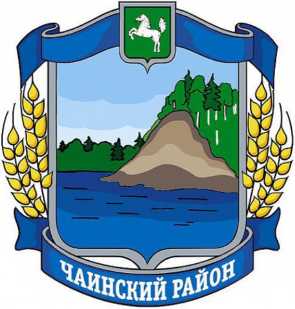 Программа комплексного развития
коммунальной инфраструктуры
Подгорнского сельского поселения
Чаинского муниципального района Томской области на период
с 2021 до 2035 года
Пояснительная запискаМуниципальный контракт: № МК ИП-ДД-20-13 от 11.06.2020 г.Разработчик: ИП Марьясов К. Е.Томск 2020Страница 1 из 89Приложение к решению Совета Подгорнского сельского поселения от 25.12.2020 № 47ОГЛАВЛЕНИЕПАСПОРТ ПРОГРАММЫ	6ХАРАКТЕРИСТИКА СУЩЕСТВУЮЩЕГО СОСТОЯНИЯ СИСТЕМ КОММУНАЛЬНОЙИНФРАСТРУКТУРЫ	8Краткий анализ существующего состояния системы теплоснабжения	8Краткий анализ существующего состояния системы водоснабжения	8Краткий анализ существующего состояния системы водоотведения	9Краткий анализ существующего состояния системы электроснабжения	9Краткий анализ существующего состояния системы газоснабжения	11Краткий анализ существующего состояния системы сбора и вывоза бытовыхОТХОДОВ И МУСОРА	12ПЛАН РАЗВИТИЯ ПОСЕЛЕНИЯ, ПЛАН ПРОГНОЗИРУЕМОЙ ЗАСТРОЙКИ ИПРОГНОЗИРУЕМЫЙ СПРОС НА КОММУНАЛЬНЫЕ РЕСУРСЫ НА ПЕРИОД ДЕЙСТВИЯ ГЕНЕРАЛЬНОГО ПЛАНА	13ПЕРЕЧЕНЬ МЕРОПРИЯТИЙ И ЦЕЛЕВЫХ ПОКАЗАТЕЛЕЙ	18Перечень мероприятий	18Мероприятия по развитию системы теплоснабжения	18Мероприятия по развитию системы	водоснабжения	20Мероприятия по развитию системы	водоотведения	23Мероприятия по развитию системы	электроснабжения	25Мероприятия по развитию системы	газоснабжения	26Мероприятия по развития системы сбора и вывоза бытовых отходов имусора	26Перечень целевых показателей	27Целевые показатели системы теплоснабжения	27Целевые показатели системы водоснабжения	28Целевые показатели системы водоотведения	29Целевые показатели системы электроснабжения	30Целевые показатели системы сбора и вывоза бытовых отходов и мусора30АНАЛИЗ ФАКТИЧЕСКИХ И ПЛАНОВЫХ РАСХОДОВ НА ФИНАНСИРОВАНИЕИНВЕСТИЦИОННЫХ ПРОЕКТОВ С РАЗБИВКОЙ ПО КАЖДОМУ ИСТОЧНИКУ ФИНАНСИРОВАНИЯ С УЧЕТОМ РЕАЛИЗАЦИИ МЕРОПРИЯТИЙ, ПРЕДУСМОТРЕННЫХ ПРОГРАММОЙ	31ОБОСНОВЫВАЮЩИЕ МАТЕРИАЛЫ	33Обоснование прогнозируемого спроса на коммунальные ресурсы	33Прогноз спроса по теплоснабжению	33Прогноз спроса по водоснабжению	38Прогноз спроса по водоотведению	42Прогноз спроса по электроснабжению	45Прогноз спроса по газоснабжению	45Обоснование целевых показателей комплексного развития коммунальнойИНФРАСТРУКТУРЫ, А ТАКЖЕ МЕРОПРИЯТИИ, ВХОДЯЩИХ В ПЛАН ЗАСТРОЙКИ ПОСЕЛЕНИЯ	47ПКР коммунальной инфраструктуры Подгорнского СПСтраница 2 из 89Характеристика состояния и проблем соответствующей системы коммунальнойинфраструктуры	48Характеристика состояния	и	проблемы системы теплоснабжения	48Характеристика состояния	и	проблемы системы водоснабжения	51Характеристика состояния	и	проблемы системы водоотведения	58Характеристика состояния	и	проблемы системы электроснабжения	59Характеристика состояния	и	проблемы системы газоснабжения	61Характеристика состояния и проблемы системы сбора и вывоза бытовых отходов и мусора 65Оценка реализации мероприятий в области энерго- и ресурсосбережения,МЕРОПРИЯТИЙ ПО СБОРУ И УЧЁТУ ИНФОРМАЦИИ ОБ ИСПОЛЬЗОВАНИИ ЭНЕРГЕТИЧЕСКИХ РЕСУРСОВ В ЦЕЛЯХ ВЫЯВЛЕНИЯ ВОЗМОЖНОСТЕЙ ЭНЕРГОСБЕРЕЖЕНИЯ И ПОВЫШЕНИЯ ЭНЕРГЕТИЧЕСКОЙ ЭФФЕКТИВНОСТИ 	66Теплоснабжение	66Водоснабжение	66Водоотведение	67Обоснование целевых показателей комплексного развития коммунальной инфраструктуры, А ТАКЖЕ МЕРОПРИЯТИИ, ВХОДЯЩИХ В ПЛАН ЗАСТРОЙКИ поселения, городского ОКРУГА 68Теплоснабжение	68Водоснабжение	71Водоотведение	75Электроснабжение	75Перечень инвестиционных проектов в отношении соответствующей системыКОММУНАЛЬНОЙ ИНФРАСТРУКТУРЫ	77Предложения по организации реализации инвестиционных проектов	84Обоснование использования в качестве источников финансированияИНВЕСТИЦИОННЫХ ПРОЕКТОВ, ПЛАТЫ ЗА ПОДКЛЮЧЕНИЕ (ТЕХНОЛОГИЧЕСКОЕ ПРИСОЕДИНЕНИЯ) ОБЪЕКТОВ КАПИТАЛЬНОГО СТРОИТЕЛЬСТВА К СИСТЕМАМ КОММУНАЛЬНОЙ ИНФРАСТРУКТУРЫ	85Результаты оценки совокупного платежа граждан за коммунальные услуги наСООТВЕТСТВИЕ ДОСТУПНОСТИ	85Прогнозируемые расходы бюджетов всех уровней на оказание мер социальнойПОДДЕРЖКИ, В ТОМ ЧИСЛЕ ПРЕДОСТАВЛЕНИЕ ОТЕЛЬНЫМ КАТЕГОРИЯМ ГРАЖДАН СУБСИДИЙ НА ОПЛАТУ ЖИЛОГО ПОМЕЩЕНИЯ И КОММУНАЛЬНЫХ УСЛУГ	88СПИСОК ТАБЛИЦТабл. 1. Перечень ВЛ и ТП	10Табл. 2. Прогнозируемое изменение численности	13Табл. 3. Показатели движения строительных фондов в ретроспективном периоде	13Табл. 4. Данные по перспективной застройке Подгорнского СП	15Табл. 5. Перспективное потребление коммунальных ресурсов	17Табл. 6. Перечень	мероприятий	по	системе теплоснабжения	19Табл. 7. Перечень	мероприятий	по	системе водоснабжения	21Табл. 8. Перечень	мероприятий	по	системе водоотведения	24Табл. 9. Перечень	мероприятий	по	системе электроснабжения	25Табл. 10. Базовые расчетные часовые тепловые нагрузки в зонах действия котельных Подгорнского СП	33Табл. 11. Базовые расчетные годовые тепловые нагрузки в зонах действия котельных Подгорнского СП	33ПКР коммунальной инфраструктуры Подгорнского СПСтраница 3 из 89Табл. 12. Показатели движения строительных фондов в ретроспективном периоде	34Табл. 13 Данные по перспективной застройке Подгорнского сельского поселения	35Табл. 14. Нормативы потребления услуг для населения на 1 человека	38Табл. 15. Прогнозная численность населения Подгорнского СП	39Табл. 16. Перспективные балансы холодного водоснабжения с. Подгорное	39Табл. 17. Перспективные балансы холодного водоснабжения с. Мушкино	40Табл. 18. Перспективные балансы холодного водоснабжения с. Сухой Лог	40Табл. 19. Перспективные балансы холодного водоснабжения п. Трудовой и с. Минеевка 40Табл. 20. Перспективные балансы холодного водоснабжения с. Чемондаевка	41Табл. 21. Перспективные балансы холодного водоснабжения Подгорнского СП	41Табл. 22. Прогнозный баланс сточных вод, тыс.м3	42Табл. 23. Расходы по системе водоотведения (первая очередь - 2022)	42Табл. 24. Расходы по системе водоотведения (расчетный срок - 2035)	43Табл. 25. Прогноз спроса на газ, тыс.м3	46Табл. 26. Структура основного оборудования котельных в Подгорнском СП	48Табл. 27. Параметры тепловой мощности основного оборудования котельных	49Табл. 28. Параметры располагаемой мощности котельных	49Табл. 29. Информация по присоединенной нагрузке котельных	49Табл. 30. Структура потребителей тепловой энергии на нужды отопления по котельным 50Табл. 31. Сведения о потребителях и водопроводных колонках	53Табл. 32. Характеристика водозаборных сооружений Подгорнского СП	54Табл. 33. Основные водонапорные башни Подгорнского СП	55Табл. 34. Водонапорные насосные станции второго подъема Подгорнского СП	55Табл. 35. Водопроводные сети Подгорнского СП	55Табл. 36. Результаты анализов воды	56Табл. 37. Водопроводные очистные сооружения	57Табл. 38. Перечень ВЛ и ТП	59Табл. 39. Перечень потребителей подлежащих газификации	61Табл. 40. Перечень целевых показателей в системе теплоснабжения	69Табл. 41. Перечень целевых показателей в системе водоснабжения	72Табл. 42. Перечень целевых показателей в системе электроснабжения	76Табл. 43. Перечень проектов требующих инвестиций в системе теплоснабжения	78Табл. 44. Перечень проектов требующих инвестиций в системе водоснабжения	79Табл. 45. Перечень проектов требующих инвестиций в системе водоотведения	81Табл. 46. Оценка доступности коммунальных ресурсов	87СПИСОК РИСУНКОВРис. 1. Темпы ввода жилья в с. Подгорное в 2016-2019 гг	14Рис. 2. Динамика изменения жилого фонда Подгорнского СП	16Рис. 3. Динамика изменения обеспеченности жильем	16Рис. 4. Изменение технологических зон котельных (а - технологические зоны котельных «Береговая» и «Центральная» по состоянию на базовый период, б - зона действия котельной «Центральная» после реализации мероприятий)	18Рис. 5. Темпы ввода жилья в с. Подгорное в 2016-2019 гг	34Рис. 6. Функциональная структура теплоснабжения	48Рис. 7. Структура потребителей тепловой энергии на нужды отопления по котельным 50 Рис. 8. Структура потребителей тепловой энергии на нужды отопления в целом по СП ....51 Рис. 9. Структура и зоны системы водоснабжения	52ПКР коммунальной инфраструктуры Подгорнского СП	Страница 4 из 89Рис. 10. Доля приборов учета воды	67Рис. 11. Данные службы статистики Томской области	86ПКР коммунальной инфраструктуры Подгорнского СПСтраница 5 из 89Паспорт программыОтветственный исполнитель программы: Администрация Подгорнскогосельского поселения Чаинского района Томской областиСоисполнители программы:	МУП Чаинского района «ЧаинскоеПОЖКХ»Цели программы:	Программа являться базовымдокументом для разработки инвестиционных и производственных программ организаций коммунального комплекса, ресурсоснабжающих организаций.Задачи программы	- Анализ существующего состояниякоммунальной инфраструктуры муниципального образования.Анализ тенденций и возможных направлений развития систем коммунальной инфраструктуры.Определение целевых показателейразвития	коммунальнойинфраструктуры.Оценка экономическойцелесообразности	проведениямероприятий по энергосбережению и повышению	энергетическойэффективности действующих объектов систем коммунальной инфраструктуры (источников энергии, сетевых объектов).Целевые показатели	- перспективной обеспеченности ипотребности застройки поселения, городского округа;надежности, энергоэффективности и развития соответствующей системы коммунальной инфраструктуры, объектов, используемых для утилизации, обезвреживания и захоронения твердых бытовых отходов;качества коммунальных ресурсовСроки и этапы реализации программы С 2021 по 2035 годПКР коммунальной инфраструктуры Подгорнского СПСтраница 6 из 897. Объемы требуемых капитальных вложений8. Ожидаемые результаты реализации
программыТеплоснабжение - 85 712 тыс. руб.;Водоснабжение - 93 075 тыс. руб.;Водоотведение - 40 200 тыс. руб.;установление оптимальногозначения нормативов потребления
коммунальных услуг с учетом
применения	эффективныхтехнологических	решений,использования	современныхматериалов и оборудования.внедрение новых методик исовременных технологий, в том числе
энергосберегающих,	вфункционировании	системкоммунальной инфраструктуры.прогноз стоимости всех
коммунальных ресурсов.определение затрат на реализацию
мероприятий программы, эффекты,
возникающие в результате реализации
мероприятий программы и источники
инвестиций для реализации
мероприятий программы.ПКР коммунальной инфраструктуры Подгорнского СПСтраница 7 из 89Характеристика существующего состояния систем коммунальной инфраструктурыКраткий анализ существующего состояния системы теплоснабженияВ настоящий момент система теплоснабжения Подгорнского сельского поселения представлена централизованным теплоснабжения и индивидуальными источниками теплоснабжения, использующих в качестве топлива нефть.На территории поселения функционирует четыре котельные установленной тепловой мощностью от 2,27 до 7,71 Гкал/ч. Все котельные являются муниципальной собственностью МО «Подгорнское СП» и эксплуатируются МУП Чаинского района «Чаинское ПОЖКХ». В зоне действия котельных находятся общественно-деловые и жилые строения.Тепловая энергия от котельных отпускается только на нужды отопления. Нагрузки на ГВС и вентиляцию - отсутствуют.На территории Подгорнского сельского поселения основная часть жилищного фонда находится в собственности граждан, договоры на теплоснабжение энергоснабжающие организации заключают индивидуально с собственниками помещений или с товариществами собственников жилья и управляющими компаниями.Краткий анализ существующего состояния системы водоснабженияИсточником централизованного водоснабжения Подгорнского СП являются подземные грунтовые воды. Глубина отбора воды в поселении от 50 до 80 м. Запасы подземных вод составляют 22,5 тыс. м3/сут.Для водоснабжения используются подземные воды 18 артезианских скважин. Скважины оборудованы насосами глубинного типа ЭЦВ и кранами отбора воды. Водомеры пьезометры отсутствуют.Системы очистки воды отсутствуют.Общая протяженность сетей Подгорнского СП составляет 21 700 п.м. Водопроводные сети тупиковые.Площадь территории Подгорнского СП не позволяет провести единую систему холодного водоснабжения (далее - ХВ) населенных пунктов. Соотношение территорий СП, охваченных и неохваченных централизованной системой ХВ, составляет 756,61 га (83,73%) и 146,99 га (16,27%) соответственно.ПКР коммунальной инфраструктуры Подгорнского СПСтраница 8 из 89Краткий анализ существующего состояния системы водоотведенияНа территории Подгорнского СП канализационные сети имеются только в с. Подгорное протяженностью 1,075 км. В остальных населенных пунктах, в т.ч. и в с. Подгорное, распространена выгребная канализация. Часть стоков сбрасываются без очистки на рельеф и в р. Чая, другая часть отстаивается в канализационных колодца. В с. Подгорное сточные воды от неблагоустроенного жилья сбрасываются на рельеф, из изолированных выгребов отдельных учреждений вывозятся на свалку. Сточные воды не проходят механического и химического обеззараживания.Фильтрация из выгребных колодцев повышает уровень грунтовых вод, загрязняет их. Техническое состояние выгребных колодцев и их объем не обеспечивает стабильной и безаварийной работы по сбору сточных вод.В Подгорнском СП нет очистных сооружений для сбрасываемых бытовых стоков. Процент оснащенности внутренней канализацией не превышает 40%.Производственные и бытовые стоки не разделяются.Для отведения поверхностных вод используется открытая сеть, состоящая из природных канав. Оборудованные лотки, водопропускные трубы на пересечениях дорог отсутствуют. Дождевые и талые сточные воды не очищаются и удаляются в ближайшие водоемы.Краткий анализ существующего состояния системы электроснабженияЭлектроснабжение Подгорнского сельского поселения осуществляется от энергосистемы Томской области.В сельском поселении проходят следующие линии электропередач:ВЛ-10кв суммарной протяжённостью 27 769 метров;ВЛ-0,4 кВ суммарной протяженностью 51 860 метров.Питание поселка происходит через 26 трансформаторных подстанций напряжением 10/0,4 кВ.Перечень оборудования представлен в Табл. 1ПКР коммунальной инфраструктуры Подгорнского СПСтраница 9 из 89Табл. 1. Перечень ВЛ и ТППКР коммунальной инфраструктуры Подгорнского СПСтраница 10 из 89Краткий анализ существующего состояния системы газоснабженияВ настоящий момент построена первая очередь газопровода в с. Подгорное. - газопровод низкого давления, но не один абонент не подключен, так как второй очереди (высокого давления) нет.Протяженность газопровода 8 845 метров. Год ввода в эксплуатацию 2016.Адрес: РФ, Томская область, Чаинский район, с. Подгорное, газопровод высокого давления ПК 0-ПК 2+93,5, а/д Бакчар - Подгорное - Коломино, ул. Трактовая, ул. Ленинская, пер. Кооперативный, ул. Советская, ПК 41 - ПК 44+55, ул. Заводская, ПК 52 - ПК 55+23, ул. Томская, ПК63 - ПК64 +58,5, ПК 62 - ПК 62+26,5, ул. Молодежная, ул. Лесная, ул. Воздушная, ул. Авиаторов, ул. 60 лет ВЛКСМ, ПК 91 - ПК 94+10,5, с 8-ю газорегуляторными пунктами шкафного типа, ГРПШ-4 по ул. Восточной; ГРПШ-2 по ул. Советской; ГРПШ-3 по ул. Трактовой; ГРПШ-4 по ул. 60 лет ВЛКСМ; ГРПШ-5 по ул. Трактовой; ГРПШ-6 на пересечение улиц Лесной и Больничной; ГРПШ-7 по ул. Юбилейной, ГРПШ-8 по ул. Заводской.ПКР коммунальной инфраструктуры Подгорнского СПСтраница 11 из 89Краткий анализ существующего состояния системы сбора и вывоза бытовых отходов и мусораЦентрализованный сбор ТБО от населения осуществляется во всех населенных пунктах поселения. Сбор отходов производится в контейнеры и в специально отведенных площадках.Полигон твердых бытовых отходов расположен в 4-х километрах к югу от с. Подгорное. Общая площадь сооружения составляет 30 600 м2.ПКР коммунальной инфраструктуры Подгорнского СПСтраница 12 из 89План развития поселения, план прогнозируемой застройки и прогнозируемый спрос на коммунальные ресурсы на период действия генерального планаПрогнозируемое изменение численности Подгоренского сельского поселения представлено в Табл. 2Табл. 2. Прогнозируемое изменение численностиПрогноз перспективной застройки сформирован на основе исходных данных и с учетом среднегодовых показателей ввода строительных объектов. Показатели о движении строительных фондов в ретроспективном периоде основаны на данных официальной статистической отчетности, размещенных на официальном сайте Территориального органа Федеральной службы государственной статистики по Томской области, а также на основе данных, предоставленных Администрацией Подгорнского сельского поселения. Основные показатели застройки приведены в Табл. 3Табл. 3. Показатели движения строительных фондов в ретроспективном периодеСтраница 13 из 89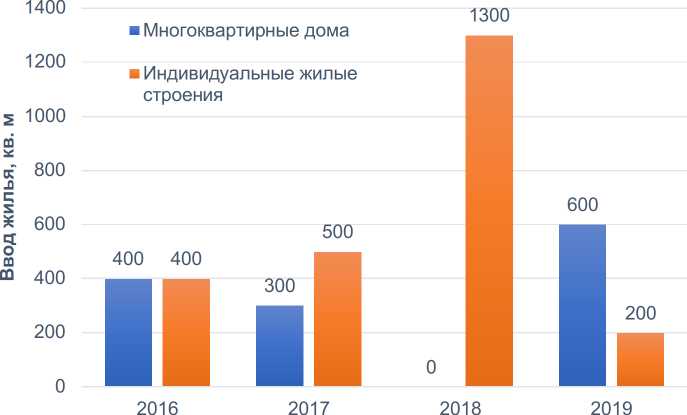 Рис. 1. Темпы ввода жилья в с. Подгорное в 2016-2019 ггИз представленных данных видно, что многоквартирные жилые дома введены в эксплуатацию в 2016, 2017 и 2019 гг, в анализируемый период застройка села осуществлялась, главным образом, индивидуальными жилыми домами.На период до 2026 г. данные по вводу перспективной застройки поселения представлены более детально, на дальнейшую перспективу предусматривается мониторинг реализации Генерального плана и, соответственно, мониторинг и актуализация Схемы теплоснабжения Подгорнского СП. Прогнозируемые годовые объемы прироста перспективной застройки для каждого из периодов определены по состоянию на начало следующего периода, т.е. исходя из величины площади застройки, введенной в эксплуатацию в течение рассматриваемого периода (например, в период 2027-2031 гг.), приводится прирост ресурсопотребления для условного 2031 г., в период 2032-2036 гг. - прирост ресурсопотребления за счет новой застройки, введенной в эксплуатацию в данный период.Данные по перспективной застройке Подгорнского сельского поселения приведены в Табл. 4Страница 14 из 89Табл. 4. Данные по перспективной застройке Подгорнского СПИз представленных данных видно, что общий прогнозный прирост строительных площадей в Подгорнском СП составит 37 900 кв. м. В течение расчетного срока планируется ввод индивидуальных жилых домов и объектов торгового назначения. Динамика изменения жилого фонда поселения в расчетном периоде показана на Рис. 2Страница 15 из 89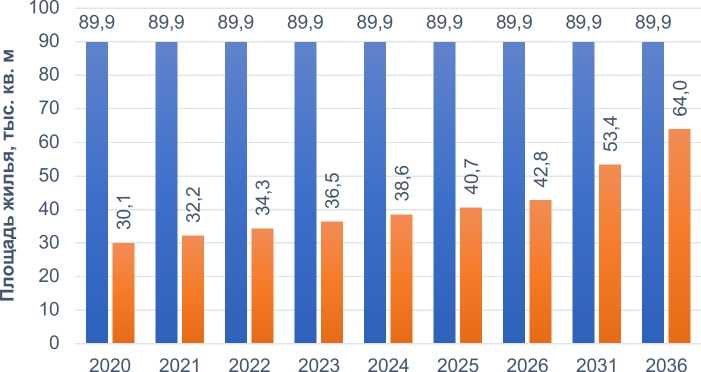 ■ Многоквартирные дома иИЖСРис. 2. Динамика изменения жилого фонда Подгорнского СПТаким образом, в течение расчетного периода, среднегодовой прирост, жилищного фонда составляет, в среднем, 1,7 %. Динамика изменения обеспеченности жильем Подгорнского СП показана на рис. 2.3.35с; ф23030210190251702015о ог ф л q s153,92143,32см
г6га ч z оф 7 Ф С О ф ю О10143,32120 122,12 124,24 126,36 128,48 130,6 132,72lllllllll2020 2021 2022 2023 2024 2025 2026 2031 2036150130110907050о |_ о XS q s Xл ч гао Ц50Площадь жилищного фонда'•—Обеспеченность жильемРис. 3. Динамика изменения обеспеченности жильемИз Табл. 4 видно, что в с. Подгорное запланировано строительство общественноделовых строений. Весь прогнозный прирост жилых строений представлен одноэтажными жилыми домами.Страница 16 из 89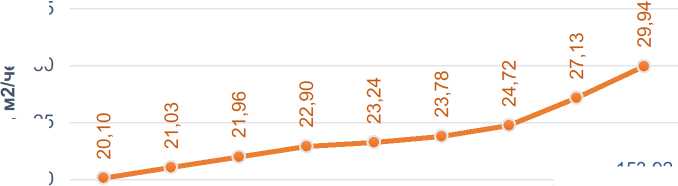 Перспективное потребление коммунальных ресурсов представлено в Табл. 5 ниже.Табл. 5. Перспективное потребление коммунальных ресурсовСтраница 17 из 89Перечень мероприятий и целевых показателейПеречень мероприятийМероприятия по развитию системы теплоснабженияВарианты развития систем теплоснабжения Подгорнского сельского поселения связаны с реконструкцией существующих источников тепловой энергии. Варианты развития систем теплоснабжения Подгорнского СП сформированы с учетом вероятного развития газификация с. Подгорное, также принимались во внимание факторы:- существующее расположение котельной «Береговая» находится в зоне подтопления реки Чая, что может негативно сказываться на режиме работыисточника в период весенних паводков;- неэффективный радиус действия котельной «МПМК».В соответствии с выбранным вариантом развития систем теплоснабжения Подгорнского СП, предполагающим газификацию села, планируется строительство новых газовых котельных. При этом с учетом географического положения котельной «Береговая», расположенной в зоне подтопления реки Чая, предлагается объединение зон действия котельных «Центральная» и «Береговая» с организацией теплоснабжения от новой газовой котельной, размещенной на площадке котельной «Центральная». Объединение зон действия предлагается осуществить через участок тепловой сети (перемычку) напересечении улиц Школьная и Пионерская Рис. 4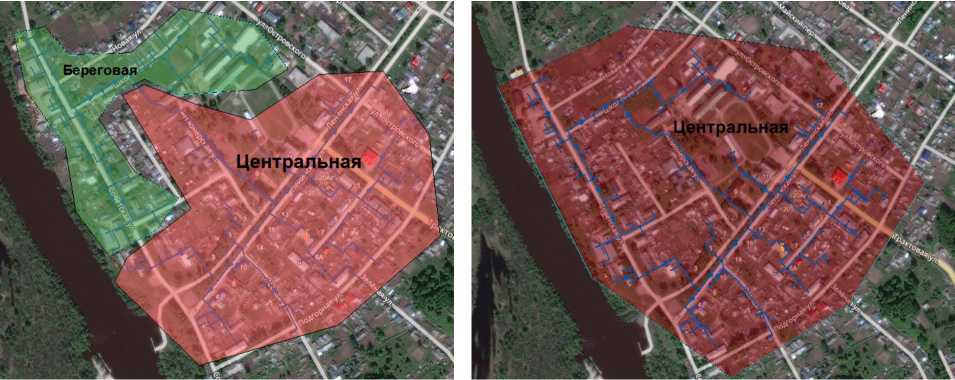 а	бРис. 4. Изменение технологических зон котельных (а - технологические зоны котельных
«Береговая» и «Центральная» по состоянию на базовый период, б - зона действия
котельной «Центральная» после реализации мероприятий)Страница 18 из 89Страница 19 из 894.1.2.Мероприятия по развитию системы водоснабженияНа объектах системы водоснабжения Подгорнского СП системы диспетчеризации и телемеханики не применяются, частотные преобразователи для регулирования производительности насосов не используются.Первоочередными является реализация мероприятий для определения фактических проблем, недостатков, слабых мест системы водоснабжения:Техническое обследование системы водоснабжения с использованием инструментальных замеров с целью выявления реального состояния объектов, выявления скрытых потерь, определения загрузки работы оборудования и др.;Гидравлический расчет сетей водоснабжения по наиболее аварийным участкам.Установка приборов учета воды на каждой скважине.Ведение отчётности о фактических авариях, простоях, порывах позволит составить график ремонтных, профилактических работ в зависимости от приоритетности и распределять финансирование.Учитывая перспективное развития Подгорнского СП, потери и неучтенные расходы при транспортировке воды, существующие водозаборные сооружения к 2033 г. имеют достаточный резерв по производительности - 162,69 м3/ч для фактического варианта развития и 262,89 м3/ч - для максимального. Это позволяет направить мероприятия по реконструкции и модернизации существующих сооружений на улучшение качества питьевой воды, повышение энергетической эффективности оборудования, контроль и автоматическое регулирование процесса водоснабжения.Для потребителей Подгорнского СП в рамках реализации ДЦП «Чистая вода ТО» предусмотреть возможность использования питьевой воды, прошедшей дополнительную водоподготовку в тару потребителя, наряду с существующей системой водоснабжения (точки сбыта бутилированной воды). Также необходимо проводить работу по переводу потребителей на установку индивидуальных приборов учета воды.Согласно Генерального плана развития Подгорнского СП реконструкция системы водоснабжения подразумевает, что схема хозяйственно-питьевого водоснабжения населенных пунктов будет принята однозонной, противопожарной, низкого давления. Минимальный свободный напор в сети при максимальном водопотреблении для одноэтажной застройки принят не менее 10м, а при большей этажности на каждый этаж добавляется 4м.На первую очередь предусматривает строительство новых и закольцовка существующих сетей водоснабжения во всех населенных пунктах поселения. Водоснабжение базируется на отдельных водозаборных скважинах. Развитие водопроводных сетей во всех населенных пунктах поселения.До 2033г. предусматривается строительство очистных сооружений водопровода в с. Подгорное. Сеть трассируется по кольцевой схеме, оборудуется аварийными перемычками, на сети устанавливаются колодцы с пожарными гидрантами и прочей водопроводной арматурой.Расчетное среднесуточное водопотребление составляет 223 м3/сут.Строительство/установка новых резервуаров воды не планируется.Страница 20 из 89Страница 21 из 89ПКР коммунальной инфраструктуры Подгорнского СПСтраница 22 из 894.1.3.Мероприятия по развитию системы водоотведенияПервоочередными является реализация мероприятий для определения фактических проблем, недостатков, слабых мест системы водоотведения:Техническое обследование системы водоотведения с использованием инструментальных замеров с целью выявления реального состояния объектов, выявления скрытых потерь, определения загрузки работы оборудования и др.;Реконструкция 0,8 км канализационных сетей;Гидравлический расчет сетей водоотведения.Ведение отчётности о фактических авариях, простоях, порывах позволят составить график ремонтных, профилактических работ в зависимости от приоритетности и распределять финансирование.Все мероприятия позволят снизить аварийность, обеспечить надежность, качество и бесперебойность услуг водоотведения.Для улучшения качества жизни населения и обеспечения охраны здоровья снижения негативного воздействия на водные объекты путем повышения качества очистки сточных вод, обеспечение доступности услуг возможно только при развитии централизованной системы водоотведения, в т.ч. строительство очистных сооружений и насосных станций.Для частных домов необходимо предложить установку автономной системы очистки стоков на основе септиков с анаэробным и аэробным способами обеззараживанием и почвенной доочистки.На территории Подгорнского СП в первую очередь необходимо реализовать мероприятия по строительству новых и реконструкции существующих сетей.Строительство новых сетей планируется по улицам Ленинская, Подгорная, Советская, Трактовая с. Подгорное. Прокладка сетей планируется вдоль существующей дороги между выгребами и самой дорогой.Страница 23 из 89Табл. 8. Перечень мероприятий по системе водоотведенияСтраница 24 из 89Мероприятия по развитию системы электроснабженияЭлектроснабжение Подгорнского сельского поселения Чаинского района Томской области, на рассматриваемый проектный период до 2035 года предлагается осуществлять через 2 опорных центра питания поселения - ВЛ-10кв суммарной протяженостью 27 769 метров и ВЛ-0,4 кВ суммарной протяженностью 51 860 метров.Питание поселка происходит через 26 трансофрматорных подстанций напряжением 10/0,4 кВ.Электроснабжение новых площадок жилого и промышленного строительства на территории Подгорнского сельского поселения Чаинского района Томской области будет осуществляться от действующего распределительного электросетевого комплекса напряжением 10 кВ, с учётом его реконструкции; для электроснабжения новых жилых площадок предусматривается строительство дополнительных линий 10 кВ и ТП 10/0,4 кВ необходимой мощностью.Табл. 9. Перечень мероприятий по системе электроснабженияСтраница 25 из 894.1.5.Мероприятия по развитию системы газоснабженияВ настоящий момент построена первая очередь газопровода в с. Подгорное. - газопровод низкого давления, но не один абонент не подключен, так как второй очереди (высокого давления) нет.Согласно утверждённому план-графику Губернатором Томской области к 15 сентября 2021 года должно быть завершен этап газификации села Подгорного как внутри поселковыми сетям, так и сетям высокого давления.Мероприятия по развития системы сбора и вывоза бытовых отходов и мусораЦентрализованный сбор ТБО от населения осуществляется во всех населенных пунктах поселения. Сбор отходов производится в контейнеры и в специально отведенных площадках.Полигон твердых бытовых отходов расположен в 4-х километрах к югу от с. Подгорное. Общая площадь сооружения составляет 30 600 м2Увеличение действующей емкости полигона не предполагается.Подгорнское сельское поселение находится в 5ой зоне регионального оператора. Региональным оператором в этой зоне является ООО «РИСК».ПКР коммунальной инфраструктуры Подгорнского СПСтраница 26 из 894.2.Перечень целевых показателейЦелевые показатели системы теплоснабженияОсновными группами целевых показателей являются:Показатели надёжности системы;а.	Кол-во аварий на сетях теплоснабжения измеряется в кол-ве аварий на 1 км сетей;б.	Кол-во аварий на источниках теплоснабжения (котельные), измеряется в кол-ве аварий на 1 Гкал установленной мощности котельной;Показатели энергоэффективности системы;а.	Расход тепловой энергии на собственные нужды, Гкалб.	Потери тепловой энергии в сетях теплоснабжения, Г калв.	Удельный расход топлива, кг.у.т/Гкалг.	Отношение тепловых потерь к мат. хар-кеПоказатели доступности системы.а.	Выработка тепловой энергии, Гкал;б.	Показатель спроса, Гкал;в.	Рост тарифа относительно индекса предельно допустимой платы граждан, %.Более подробно показатели приведены в пункте 6.2 Обосновывающих материалов в Табл. 41ПКР коммунальной инфраструктуры Подгорнского СПСтраница 27 из 89Целевые показатели системы водоснабженияОсновными группами целевых показателей являются:Показатели безопасности системы;а.	Доля проб питьевой воды, подаваемой с источника водоснабжения распределительную водопроводную сеть, не соответствующих установленным требованиям, в общем объеме проб, отобранных по результатам производственного контроля качества питьевой воды;б.	Доля проб питьевой воды в распределительной водопроводной сети, не соответствующих установленным требованиям, в общем объеме проб, отобранных по результатам производственного контроля качества питьевой воды.Показатели надежности системыа. Количество перерывов в подаче воды, возникших в результате аварий, повреждений и иных технологических нарушений на объектах централизованной системы холодного водоснабжения в расчете на протяженность водопроводной сети в год, ед./1 км сетей;Показатели энергоэффективности системы;а.	Доля потерь воды в централизованных системах водоснабжения при транспортировке в общем объеме воды, поданной в водопроводную сеть, %;б.	Удельный расход электроэнергии, потребляемой в технологическом процессе для подготовки воды на единицу объема воды, отпускаемой в сеть, кВтч/м3;в.	Удельный расход электроэнергии, потребляемой в технологическом процессе транспортировки воды на единицу объема транспортируемой воды, кВтч/м3;Показатели доступности системы.а. Показатель спроса (объем потребляемой воды), м3;Более подробно показатели представлены в Табл. 42ПКР коммунальной инфраструктуры Подгорнского СПСтраница 28 из 89Целевые показатели системы водоотведенияВ настоящий момент в Подгорнском СП отсутствует централизованная система водоотведения с применением технологического комплекса по транспортировке и очистке сточных вод. Установить целевые показатели возможно будет после изготовление проектно-сметной документации и тарифно-финансовой модели.Ниже приведён перечень целевых показателей, которые необходимо будет спрогнозировать.удельное количество аварий и засоров в расчете на протяженность канализационной сети в год (ед/км).удельный расход э/э, потребляемой в процессе очистки сточных вод (кВт х ч/куб. м);удельный расход э/э, потребляемой в процессе транспортировки сточных вод, на единицу объема транспортируемых сточных вод (кВт х ч/куб. м);спрос на коммунальный ресурсу (куб.м);доступность коммунального ресурса.ПКР коммунальной инфраструктуры Подгорнского СПСтраница 29 из 89Целевые показатели системы электроснабженияЦелевыми показателями системы электроснабжения будут являтьсяПоказатели надёжностиа. Количество перерывов в электроснабжении, раз/год;Показатели энергоэффективностиа. Доля оснащенности приборами учёта, %;Показатель спроса, кВтч/чел в год.Целевые показатели системы сбора и вывоза бытовых отходов и мусораЦелевым показателем системы ТКО является Вывоз в соответствии с графиком, согласованным потребителем.ПКР коммунальной инфраструктуры Подгорнского СПСтраница 30 из 89Анализ фактических и плановых расходов на
финансирование инвестиционных проектов с
разбивкой по каждому источнику финансирования
с учетом реализации мероприятий,
предусмотренных программойОбщий объём необходимых инвестиций в осуществление программы складывается из суммы капитальных затрат на реализацию предлагаемых мероприятий по теплоисточникам и тепловым сетям. Финансирование мероприятий по строительству, реконструкции и техническому перевооружению может осуществляться из двух основных групп источников: бюджетных и внебюджетных.Бюджетное финансирование указанных проектов осуществляется из бюджета Российской Федерации, бюджетов субъектов Российской Федерации и местных бюджетов в соответствии с Бюджетным кодексом РФ и другими нормативно-правовыми актами.Дополнительная государственная поддержка может быть оказана в соответствии с законодательством о государственной поддержке инвестиционной деятельности, в том числе при реализации мероприятий по энергосбережению и повышению энергетической эффективности.Внебюджетное финансирование осуществляется за счет собственных средств ресурсосбжающих организаций. В соответствии с действующим законодательством и по согласованию с органами тарифного регулирования в тарифы может включаться инвестиционная составляющая, необходимая для реализации указанных выше мероприятий.Прибыль. Чистая прибыль предприятия - один из основных источников инвестиционных средств на предприятиях любой формы собственности.Амортизационные фонды. Амортизационный фонд - это денежные средства, накопленные за счет амортизационных отчислений основных средств (основных фондов) и предназначенные для восстановления изношенных основных средств и приобретения новых.В современной отечественной практике амортизация не играет существенной роли в техническом перевооружении и модернизации вследствие того, что этот фонд на поверку является чисто учетным, «бумажным». Наличие этого фонда не означает наличия оборотных средств, прежде всего денежных, которые могут быть инвестированы в новое оборудование и новые технологии.Государственная поддержка в части тарифного регулирования позволяет включить в инвестиционные программы организаций проекты строительства и реконструкции объектов, при этом соответствующее тарифное регулирование должно обеспечиваться на всех трех уровнях регулирования: федеральном, уровне субъекта Российской Федерации и на местном уровне.Законодательно закрепленными механизмами привлечения инвестиций в государственный сектор являются концессия или аренда. Передача имущества в эксплуатацию в форме закрепления на праве хозяйственного ведения также не представляется возможной.Концессия представляет собой форму государственно-частного партнерства, которая предусматривает получение частным инвестором во владение и пользование государственного (или муниципального) имущества на определенный срок, в течениеПКР коммунальной инфраструктуры Подгорнского СПСтраница 31 из 89которого он должен за свой счет создать и (или) реконструировать полученное имущество и осуществлять эффективное управление таким имуществом.Концессионное соглашение - соглашение, по которому одна сторона (концессионер) обязуется за свой счет создать и (или) реконструировать определенное этим соглашением имущество, право собственности, на которое принадлежит или будет принадлежать другой стороне (концеденту), осуществлять деятельность с использованием (эксплуатацией) объекта концессионного соглашения, а концедент обязуется предоставить концессионеру на срок, установленный этим соглашением, права владения и пользования объектом концессионного соглашения для осуществления указанной деятельности.Основными источниками финансирования в Подгорнском СП являются средства предприятия и бюджетные средства.ПКР коммунальной инфраструктуры Подгорнского СПСтраница 32 из 89Обосновывающие материалыОбоснование прогнозируемого спроса на коммунальные ресурсыПрогноз спроса по теплоснабжениюПрогноз спроса на тепловую энергию сформирован на основе существующего базового потребления, а также на основе планируемого ввода новых объектов недвижимости.Данные базового уровня потребления тепла на цели теплоснабжения приведены в Табл.10 и Табл. 11Табл. 10. Базовые расчетные часовые тепловые нагрузки в зонах действия котельныхПодгорнского СПТабл. 11. Базовые расчетные годовые тепловые нагрузки в зонах действия
котельных Подгорнского СПСуммарный объем потребления тепловой энергии в зонах действия источников тепловой энергии Подгорнского сельского поселения составляет 14,8 тыс. Гкал/год.Прогноз перспективной застройки сформирован на основе исходных данных и с учетом среднегодовых показателей ввода строительных объектов. Показатели о движении строительных фондов в ретроспективном периоде основаны на данных официальной статистической отчетности, размещенных на официальном сайте Территориального органа Федеральной службы государственной статистики по Томской области, а также на основе данных, предоставленных Администрацией Подгорнского сельского поселения. Основные показатели застройки приведены в Табл. 12ПКР коммунальной инфраструктуры Подгорнского СПСтраница 33 из 89Табл. 12. Показатели движения строительных фондов в ретроспективном периодеТемпы ввода жилья показаны на Рис. 5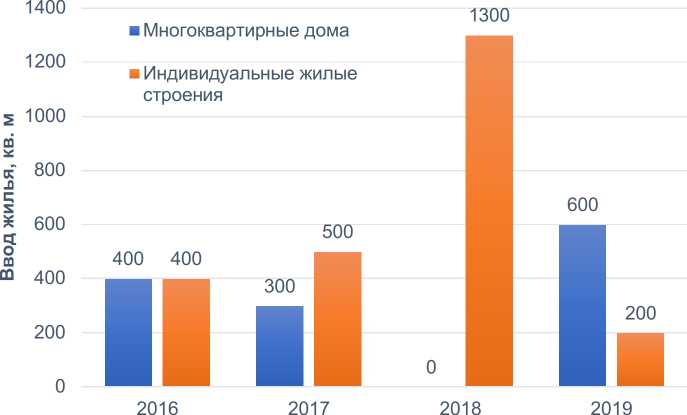 Рис. 5. Темпы ввода жилья в с. Подгорное в 2016-2019 ггИз представленных данных видно, что многоквартирные жилые дома введены в эксплуатацию в 2016, 2017 и 2019 гг, в анализируемый период застройка села осуществлялась, главным образом, индивидуальными жилыми домами.На период до 2026 г. данные по вводу перспективной застройки поселения представлены более детально, на дальнейшую перспективу предусматривается мониторинг реализации Генерального плана и, соответственно, мониторинг и актуализация Схемы теплоснабжения Подгорнского СП. Прогнозируемые годовые объемы прироста перспективной застройки для каждого из периодов определены по состоянию на начало следующего периода, т.е. исходя из величины площади застройки, введенной в эксплуатацию в течение рассматриваемого периода (например, в период 2027-2031 гг.), приводится прирост ресурсопотребления для условного 2031 г., в период 2032-2036 гг. - прирост ресурсопотребления за счет новой застройки, введенной в эксплуатацию в данный период.Данные по перспективной застройке Подгорнского сельского поселения и с группировкой по населенным пунктам приведены в Табл. 13ПКР коммунальной инфраструктуры Подгорнского СПСтраница 34 из 89Табл. 13 Данные по перспективной застройке Подгорнского сельского поселенияСтраница 35 из 89ПКР коммунальной инфраструктуры Подгорнского СПСтраница 36 из 89ПКР коммунальной инфраструктуры Подгорнского СПСтраница 37 из 896.1.2.Прогноз спроса по водоснабжениюПрогноз увеличения объемов водопотребления выполнен на основе прироста населения с учетом утвержденных нормативов потребления услуг по холодному водоснабжению согласно решению Совета Подгорнского сельского поселения от 22.11.2010 № 24 «О жилищно-коммунальных услугах, предоставляемых на территории Подгорнского сельского поселения на 2011г.» (Табл. 14)Табл. 14. Нормативы потребления услуг для населения на 1 человекаВ генеральном плане МО «Подгорнское сельское поселение» строительство новых объектов социально-культурного значения не предусмотрено. Прогноз водопотребления основан на изменении численности населения СП согласно Табл. 15Страница 38 из 89Табл. 15. Прогнозная численность населения Подгорнского СППерспективные балансы холодного водоснабжения представлены в Табл. 16 - Табл. 21. Расход воды на собственные нужды принят на уровне планового 2020 г. Величина нормативных потерь воды в МУП Чаинского района «Чаинское ПОЖКХ» утверждена Департаментом тарифного регулирования на уровне 3,32 % и стабилизирована до 2033г.Табл. 16. Перспективные балансы холодного водоснабжения с. ПодгорноеСтраница 39 из 89Табл. 17. Перспективные балансы холодного водоснабжения с. МушкиноТабл. 18. Перспективные балансы холодного водоснабжения с. Сухой ЛогТабл. 19. Перспективные балансы холодного водоснабжения п. Трудовой и с. МинеевкаПКР коммунальной инфраструктуры Подгорнского СПСтраница 40 из 89абл. 20. Перспективные балансы холодного водоснабжения с. ЧемондаевкаТабл. 21. Перспективные балансы холодного водоснабжения Подгорнского СППрогноз объема транспортируемой воды включает хозяйственно-питьевые нужды холодного водоснабжения, нужды воды на пожаротушение. Постепенное уменьшение потребления связано с поэтапным переходом оплаты за воду по приборам учета.ПКР коммунальной инфраструктуры Подгорнского СПСтраница 41 из 896.1.3.Прогноз спроса по водоотведениюПрогнозные балансы определены также по СНиП 2.04.03.-85 без учета полива и сведены в Табл. 22Табл. 22. Прогнозный баланс сточных вод, тыс.м3Сводные показатели расчетных расходов стоков по системе водоотведения Подгорнского СП подсчитаны в Табл. 23 -Табл. 24Табл. 23. Расходы по системе водоотведения (первая очередь - 2022ПКР коммунальной инфраструктуры Подгорнского СПСтраница 42 из 89Табл. 24. Расходы по системе водоотведения (расчетный срок - 2035ПКР коммунальной инфраструктуры Подгорнского СПСтраница 43 из 89ПКР коммунальной инфраструктуры Подгорнского СПСтраница 44 из 89Прогноз спроса по электроснабжениюПрирост спроса на электроэнергию в горизонте программы будет обусловлен за счёт прироста населения и ввода индивидуального жилья.Прогнозируемый объем спроса на электрическую энергию будет составлять 100 %.Прогноз спроса по газоснабжениюОснованными потребителями газа будут являться новые и перевооруженные котельные, которые будут отапливать жилищный сектор, главным образом многоквартирные дома, а также бюджетные учреждения и прочие объекты, а также частные (индивидуальные) жилые дома, по мере их подключения к системе газоснабжения и установки газового оборудования. Расход газа будет зависеть от нагрузки котельной, параметров оборудования и режимов его работы.Оценка расходы газа на котельные и частные дома приведена в Табл. 25Страница 45 из 89Табл. 25. Прогноз спроса на газ, тыс.м3Страница 46 из 89Обоснование целевых показателей комплексного развития коммунальной инфраструктуры, а также мероприятий, входящих в план застройки поселенияОсновными группами целевых показателей являются:Показатели надёжности системы;Показатели качества системы;Показатели энергоэффективности системы;Показатели доступности системы.В ходе определения комплексных мероприятий упор бы сделан на достижение максимальной доступности (охвата) коммунальных ресурсов, с соблюдением параметров качества и надёжности, а также стремления к высоким показателям энергоэффективности.При определение мероприятий бралось в учёт существующие областные и федеральные инвестиционные программы, программы газификации и развития территорий.Более подробная расшифровка целевых мероприятий представлена в пункте 6.5Страница 47 из 89Характеристика состояния и проблем соответствующей системы коммунальной инфраструктурыХарактеристика состояния и проблемы системы теплоснабженияВ настоящий момент система теплоснабжения Подгорнского сельского поселения представлена централизованным теплоснабжения и индивидуальными источниками теплоснабжения, использующих в качестве топлива нефть.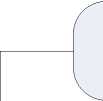 ТеплоснабжениеПодгорнского СП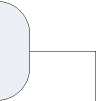 Централизованное
теплоснабжение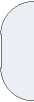 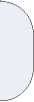 Индивидуальноетеплоснабжение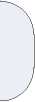 МУП Чаинского района I «Чаинское ПО ЖКХ»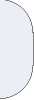 Рис. 6. Функциональная структура теплоснабженияНа территории поселения функционирует четыре котельные установленной тепловой мощностью от 2,27 до 7,71 Гкал/ч. Все котельные являются муниципальной собственностью МО «Подгорнское СП» и эксплуатируются МУП Чаинского района «Чаинское ПОЖКХ». В зоне действия котельных находятся общественно-деловые и жилые строения.Тепловая энергия от котельных отпускается только на нужды отопления. Нагрузки на ГВС и вентиляцию - отсутствует.На территории Подгорнского сельского поселения основная часть жилищного фонда находится в собственности граждан, договоры на теплоснабжение энергоснабжающие организации заключают индивидуально с собственниками помещений или с товариществами собственников жилья и управляющими компаниями. Структура основного оборудования котельных в Подгорнском СП представлена в Табл. 26Табл. 26. Структура основного оборудования котельных в Подгорнском СППКР коммунальной инфраструктуры Подгорнского СПСтраница 48 из 89Параметры тепловой мощности основного оборудования котельных приведены в Табл.27Табл. 27. Параметры тепловой мощности основного оборудования котельныхПараметры располагаемой мощности котельных приведены в Табл. 28Табл. 28. Параметры располагаемой мощности котельныхИнформация по присоединенной нагрузке котельных приведена в Табл. 29Табл. 29. Информация по присоединенной нагрузке котельныхПКР коммунальной инфраструктуры Подгорнского СПСтраница 49 из 89Структура потребителей тепловой энергии на нужды отопления по котельным представлена в Табл. 30 и Рис. 7 - Рис. 8.Табл. 30. Структура потребителей тепловой энергии на нужды отопления по котельнымСтруктура потребителей тепловой энергии на нужды
отопления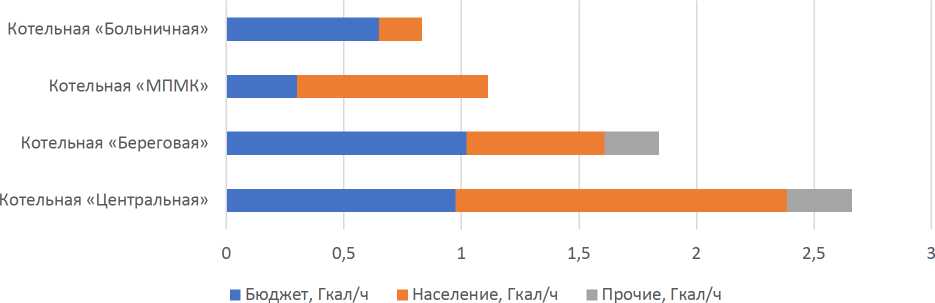 Рис. 7. Структура потребителей тепловой энергии на нужды отопления по
котельнымПКР коммунальной инфраструктуры Подгорнского СПСтраница 50 из 89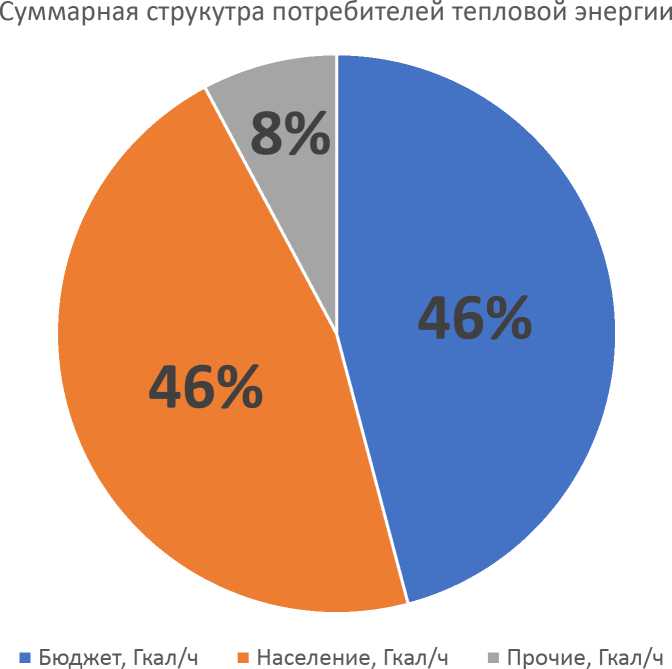 Рис. 8. Структура потребителей тепловой энергии на нужды отопления в целом по
СПОсновными проблемами системы теплоснабжения являются:Не эффективные радиусы системы теплоснабжения котельной «МПМК»Расположение котельной «Береговой» в зоне подтопления реки ЧаяХарактеристика состояния и проблемы системы водоснабженияИсточником централизованного водоснабжения Подгорнского СП являются подземные грунтовые воды. Глубина отбора воды в поселении от 50 до 80 м. Запасы подземных вод составляют 22,5 тыс. м3/сут.Для водоснабжения используются подземные воды 18 артезианских скважин. Скважины оборудованы насосами глубинного типа ЭЦВ и кранами отбора воды. Водомеры пьезометры отсутствуют.Системы очистки воды отсутствуют.Общая протяженность сетей Подгорнского СП составляет 21 700 п.м. Водопроводные сети тупиковые.Площадь территории Подгорнского СП не позволяет провести единую систему холодного водоснабжения (далее - ХВ) населенных пунктов. Соотношение территорий СП, охваченных и неохваченных централизованной системой ХВ, составляет 756,61 га (83,73%) и 146,99 га (16,27%) соответственно.В настоящее время система ХВ сельских поселений выглядит следующим образом:ПКР коммунальной инфраструктуры Подгорнского СПСтраница 51 из 89Рис. 9. Структура и зоны системы водоснабженияЦентрализованная система ХВ имеет следующие характеристики:II категория согласно СП 31.13330.2012 Водоснабжение. Наружные сети и сооружения (объединенный хозяйственно-питьевой и промышленный водопровод при численности населения от 5 - 50 тыс.чел.);сети предназначены для хозяйственно-питьевых нужд, тушения пожаров и полива приусадебных участков;тупиковая схема сетей, развитая степень - с. Подгорное и п. Трудовое, слабо развитая - с. Мушкино, с. Сухой Лог, с. Чемондаевка, д. Минеевка.Потребление холодной воды производятся по следующим секторам:культурно-бытовой (только с. Подгорное);производственный (только с. Подгорное);животноводческий;хозяйственно-питьевое.Культурно-бытовой сектор включает потребителей общеобразовательной школы (711 уч.), больницу-стационар (107 коек), поликлинику (290 посещений), клуб (200 мест), продовольственный магазин (75 прод.).Расходы ХВ в животноводческом секторе связаны с содержанием личного скота (коровы, свиньи и др.) во всех населенных пунктах Подгорнского СП, за исключением д. Григорьевка. Количество личного скота в с. Мушкино, с. Сухой Лог, с. Чемондаевка превышает численность населения этих пунктов соответственно.Основные потребили ХВ Подгорнского СП проживают в:домах с водопроводом и канализацией без горячего водоснабжения - 2 989 чел. или 48,5%;домах с водопользованием из водоразборных колонок - 1 435 чел. или 23,3%;домах с водопроводом без канализации и горячего водоснабжения - 892 чел. или 14,5%.Абоненты, неподключенные к централизованному водопроводу - 845 чел. или 13,7%. Структура хозяйственно-питьевого водоснабжения населенных пунктов Подгорнского СП за 2018г. представлена на рис.1.2-1.3. Информация о количестве потребителей, подключенных к системе централизованного водоснабжения, приведена в Табл. 31ПКР коммунальной инфраструктуры Подгорнского СПСтраница 52 из 89Табл. 31. Сведения о потребителях и водопроводных колонкахВ с. Подгорное большая часть населения (67,8%) подключена к централизованного ХВ, у 22,6% нет технической возможности завести водопровод в дома, 9,6% не подключены к централизованному водопроводу.В с. Сухой Лог большая часть населения (63,8%) подключена к централизованного ХВ, у 30,9% нет технической возможности завести водопровод в дома, 5,4% не подключены к централизованному водопроводу.В с. Чемондаевка большая часть населения (65,3%) не имеет технической возможности завести водопровод в дома, а 29,4% потребителей подключены к централизованного ХВ, 5,3% не подключены к централизованному водопроводу.В с. Мушкино большая часть населения (56,5%) не подключено к центральному водопроводу и не имеет технической возможности завести водопровод в дома (30,2%), всего 13,4% потребителей подключены к централизованного ХВ.В п. Трудовой большая часть населения (66,7%) подключена к централизованного ХВ, у 13,3% нет технической возможности завести водопровод в дома, 20,0% не подключены к централизованному водопроводу.В д. Минеевка меньше половины населения (44,8%) подключены к централизованного ХВ, у 19,6% нет технической возможности завести водопровод в дома, 35,5% не подключены к централизованному водопроводу.В д. Григорьевка всего 12,8% населения подключены к централизованного ХВ, у 87,2% нет технической возможности завести водопровод в дома.Спрос на общественные водоразборные колонки среди населения присутствует во всех населенных пунктах Подгорнского СП.Источником водоснабжения являются подземные воды артезианских скважин, расположенных на территории Подгорнского СП. Вода при помощи насосов подается в водонапорные башни и далее в водопроводную сеть на хозяйственно-питьевые нужды в жилые дома и объекты социально-культурного значения (только с. Подгорное). Резервуары чистой воды в населенных пунктах отсутствуют, поэтому водонапорная башня выступает как накопитель, который позволяет использовать воду в часы пикового потребления.В с. Подгорное 13 скважин подают воду в поселковые сети, 16 водонапорных башен (далее - ВНБ), 13 из которых обслуживает МУП «Чаинское ПОЖКХ», из них 8 рабочих и 5 резервных. Централизованное водоснабжение населения с. Мушкино, с. Сухой Лог, п. Трудовой, д. Минеевка осуществляется от 1 скважины, подающей воду через 1 ВНБ. В с. Чемондаевка имеется 2 скважины, подающие воду в поселковые сети и 2 ВНБ (1 резервная). В п. Элитное, д. Григорьевка есть ВНБ, водопровода нет.В населенных пунктах п. Черёмушки, п. Элитное, д. Григорьевка, д. Кирпичное, с. Ермиловка водоснабжение осуществляется от индивидуальных скважин и с помощью общественных колонок.ПКР коммунальной инфраструктуры Подгорнского СПСтраница 53 из 89Обслуживание систем централизованного водоснабжения в Подгорнском СП Чаинского района ТО осуществляет МУП Чаинского района «Чаинское ПОЖКХ» на правах аренды водозаборных и очистных сооружений, водопроводных сетей.Для водоснабжения используются подземные воды 18 артезианских скважин (Табл. 32). Геолого-технические данные разведочно-эксплуатационных скважин отсутствуют. Все скважины, расположенные на территории Подгорнского СП, работают на неутвержденных запасах подземных вод.Табл. 32. Характеристика водозаборных сооружений Подгорнского СПСкважины оборудованы насосами глубинного типа ЭЦВ и кранами отбора воды. Водомеры пьезометры отсутствуют. Наблюдения за отбором ведутся периодически по производительности насоса и времени работы скважины. Наблюдения за динамическим и статическим уровнями подземных вод не проводятся. Скважины имеют малый дебит, состояние скважин преимущественно удовлетворительное из-за плохого качества воды.Первые водонапорные башни установлены в 1969 г. (Табл. 33). Все башни имеют устройство по системе Рожновского. Состояние павильонов башен удовлетворительное. Технические паспорта на водонапорные башни и скважины отсутствуют.ПКР коммунальной инфраструктуры Подгорнского СПСтраница 54 из 89Табл. 33. Основные водонапорные башни Подгорнского СПДля обеспечения благоприятных условий работы оборудования в помещениях скважин предусмотрены электрические обогревательные приборы.Структура системы централизованного водоснабжения населенных пунктов проста: вода, с помощью скважинного насоса первого подъема, по водопроводным сетям перекачивается потребителю через водонапорную башню. Вода по кратности использования прямоточная и используется один раз. ЧРП на насосах не установлены, в часы пика за счет автоматики обеспечивается необходимый объем воды. В летний период работают все башни.Характеристики водонапорных насосных станций второго подъема приведены в Табл. 34.Табл. 34. Водонапорные насосные станции второго подъема Подгорнского СПОбщая протяженность сетей Подгорнского СП составляет 21 700 п.м.Водопроводные сети тупиковые. Сведения о водопроводных сетях приведены в таблице 6. Преимущественно эксплуатируются водопроводные сети диаметром 32, 50, 110 мм. За последние года в ходе ремонтных работ стальные трубы заменяются на полиэтиленовые. Фактический износ сетей составляет 50%, за исключением с. Подгорное. Аварийность сетей из полиэтилена крайне малая, в связи с этим обеспечивается качество воды в процессе транспортировки.Табл. 35. Водопроводные сети Подгорнского СППКР коммунальной инфраструктуры Подгорнского СПСтраница 55 из 89Водоснабжение Подгорнского СП осуществляется от подземных грунтовых вод палеогенового водоносного комплекса. Разрез его представляет многослойную изменчивую толщу песков, песчано-гравийно-галечниковых отложений, алевритов, глин с линзами лигнитов и бурых углей.Лабораторный анализ качества воды (данные 2019 и 2020 г.) в скважинах ежегодно показывает превышение следующих параметров, несоответствующих не соответствует СанПиН 214.1074-01 «Питьевая вода. Гигиенические требования к качеству воды централизованных систем питьевого водоснабжения. Контроль качества»:Согласно нормативам, вода является питьевой. В связи с этим с 2012г. осуществляется предварительная водоподготовка по доведению до санитарных норм перед подачей потребителю с центральных водозаборов.Сводная результаты анализов качества воды сведены в Табл. 36Табл. 36. Результаты анализов водыПКР коммунальной инфраструктуры Подгорнского СПСтраница 56 из 89В поселении действуют 2 комплекса водопроводных очистных сооружений (Табл. 37). Станции работают с загрузкой 25% от проектной мощности. В настоящее время разработана проектная документация на строительство ВОС в районе «Аэропорт».Табл. 37. Водопроводные очистные сооруженияВ основу технологической схемы положен каталитический метод окисления воды озоном, получаемым в электрическом разряде, в присутствии ультрафиолетового излучения. Электрический разряд производит озон и ультрафиолет и обеспечивает комплекс электрофизических воздействий, способствующих обеззараживанию и очистке воды.Состояние сетей водоснабжения и водохозяйственного комплекса имеет важнейшее значение для социально-экономического развития Подгорнского СП.Централизованным водоснабжением охвачены не все потребители сельского поселения. Отсутствие в п. Черёмушки, п. Элитное, д. Григорьевка, д. Кирпичное, с. Ермиловка источников водоснабжения и водопроводов замедляет развитие сельского поселения.Отсутствие приборов учёта воды на подъем воды не позволяет определить реальный объем потребления воды. Ввиду отсутствия приборов учета воды у потребителей, невозможно точно установить их величину. Большую часть неучтенных расходов составляют потери, связанные с авариями, повреждениями трубопроводов. Выполнение требований Федерального закона от 23.11.2009 г. № 261-ФЗ «Об энергосбережении и о повышении энергетической эффективности, и о внесении изменений в отдельные законодательные акты Российской Федерации» по установке индивидуальных приборов учета холодной воды не выполняются. Рост норматива потребления воды только может стимулировать установку приборов учета.Первые артезианские скважины установлены в 1967 г., остальные построены в период 1969-1988 г.г. Своевременные текущие или капитальные ремонты не производились, либо проводились в узком направлении для ликвидации поломки. Длительный срок эксплуатации скважин сказывается на состоянии фильтров (подвержены кольматации железистыми соединениями). Также старение скважин отражается на росте гидравлического сопротивления и увеличивает динамический уровень воды.Станция очистки питьевой воды имеется только в с. Подгорное. В других населенных пунктах вода на хозяйственно-питьевые нужды передается без дополнительной очистки, запах, привкус, содержание железа и др., что обусловлено спецификой грунта территории поселения. Данные обстоятельства должны стимулировать Администрацию Подгорнского СП включить в инвестиционные областные программы установку модульных станций обезжелезивания воды во всех населенных пунктах. Качество воды из-за высокой жесткости сказывается на техническом состоянии водопроводных труб и нагревательных элементов, что приводит к быстрому их износу.Отсутствие теплоизоляции ВНБ приводит к повышенному расходу электрической энергии на обогрев оборудования внутри помещений для созданияПКР коммунальной инфраструктуры Подгорнского СПСтраница 57 из 89необходимых условий для работы приборов. Внешнее состояние помещений скважин и ВНБ удовлетворительное, ремонт не проводился. Автоматический процесс управления подачи воды не предусмотрен, присутствует человеческий фактор.Использование энергоемкого оборудования также приводит к повышенным затратам на электроэнергию.Большая часть водозаборных сооружений не закольцована, а сети водоснабжения тупиковые, система водоснабжения является малонадежной. Значительная часть водопроводных сетей эксплуатируется свыше установленного срока.Водопроводной сети на территории Подгорнского СП находится в неудовлетворительном состоянии и требует поэтапной перекладки - 8000км. Ремонт сетей производится на основании устранений аварий и частично с использованием различных материалов по качеству, что не обеспечивает необходимый уровень надежности и бесперебойности системы водоснабжение. Большая часть технической документации отсутствует или не соответствует реальной картине водоснабжения. Распространены случаи незаконной врезки потребителями в систему центрального водоснабжения без оформления соответствующей документации. Промывка сетей водоснабжения производится нерегулярно, что приводит к забиванию труб ржавчиной, износу запорно- регулирующей арматуры, насосов, порывам.В настоящее время большая часть водозаборов Подгорнского СП не имеют оформленных охранных зон согласно санитарно-эпидемиологической надежности в соответствие с требованиями СП 31.13330.2012 Водоснабжение. Наружные сети и сооружения и СанПиН 2.1.41110-02 «Зоны санитарной охраны источников водоснабжения и водопроводов питьевого назначения». Данный фактор может оказывать влияние на качество подаваемой воды и случайных загрязнений.Характеристика состояния и проблемы системы водоотведенияНа территории Подгорнского СП канализационные сети имеются только в с. Подгорное протяженностью 1,075 км. В остальных населенных пунктах, в т.ч. и в с. Подгорное, распространена выгребная канализация. Часть стоков сбрасываются без очистки на рельеф и в р. Чая, другая часть отстаивается в канализационных колодца. В с. Подгорное сточные воды от неблагоустроенного жилья сбрасываются на рельеф, из изолированных выгребов отдельных учреждений вывозятся на свалку. Сточные воды не проходят механического и химического обеззараживания.Фильтрация из выгребных колодцев повышает уровень грунтовых вод, загрязняет их. Техническое состояние выгребных колодцев и их объем не обеспечивает стабильной и безаварийной работы по сбору сточных вод.В Подгорнском СП нет очистных сооружений для сбрасываемых бытовых стоков. Процент оснащенности внутренней канализацией не превышает 40%.Производственные и бытовые стоки не разделяются.Для отведения поверхностных вод используется открытая сеть, состоящая из природных канав. Оборудованные лотки, водопропускные трубы на пересечениях дорог отсутствуют. Дождевые и талые сточные воды не очищаются и удаляются в ближайшие водоемы.ПКР коммунальной инфраструктуры Подгорнского СПСтраница 58 из 89Централизованная система водоотведения в СП отсутствует.В с. Подгорное имеется самотечная система водоотведения, которая представлена канализационной сетью протяженностью 1,075 км из чугунных и бетонных трубопроводов диаметром 110 и 150 мм. Состояние сетей неудовлетворительное, износ более 50%.К системе самотечной канализации подключены многоквартирные дома по адресам:ул. Логовая 35,37ул. 60лет ВЛКСМ,25, 27, 7аул. Сибирская 15.Внутренней системой канализации с индивидуальными выгребами оснащены часть жилых домов на территории с. Подгорное, с. Мушкино, с. Сухой Лог, с. Чемондаевка, п. Трудовой, и д. Минеевка. Отвод сточных бытовых и производственных вод с территории, не охваченной централизованной системой водоотведения, производится вывозом ассенизаторскими машинами предприятия МУП Чаинского района «Чаинское ПО ЖКХ».Анализ состояния системы водоотведения выявил ряд проблем, носящих системный характер и оказывающих решающее влияние как на обеспечение отдельных качественных и количественных параметров, так и на работоспособность системы в целом.К техническим проблемам относятся:отсутствие централизованной системы водоотведения;отсутствие открытых водостоков для отведения дождевых вод.К технологическим проблемам относятся:отсутствие технологических устройств очистки воды, КОС;отсутствие разведения бытовых и производственных сточных вод;отсутствие возможности повторного использования очищенной воды в качестве технической.Характеристика состояния и проблемы системы электроснабженияЭлектроснабжение Подгорнского сельского поселения осуществляется от энергосистемы Томской области.В сельском поселении проходят следующие линии электропередач:ВЛ-10кв суммарной протяженостью 27 769 метров;ВЛ-0,4 кВ суммарной протяженностью 51 860 метров.Питание поселка происходит через 26 трансофрматорных подстанций напряжением 10/0,4 кВ.Перечень оборудования представлен в Табл. 38Табл.38. Перечень ВЛ и ТППКР коммунальной инфраструктуры Подгорнского СПСтраница 59 из 89ПКР коммунальной инфраструктуры Подгорнского СПСтраница 60 из 89Учитывая, что часть оборудования отрабатывает нормативный срок службы, то следует предусмотреть плановые работы по техническому освидетельствованию электрооборудования.Характеристика состояния и проблемы системы газоснабженияВ настоящий момент построена первая очередь газопровода в с. Подгорное. - газопровод низкого давления, но не один абонент не подключен, так как второй очереди (высокого давления) нет.Протяженность газопровода 8 845 метров. Год ввода в эксплуатацию 2016.Адрес: РФ, Томская область, Чаинский район, с. Подгорное, газопровод высокого давлеия ПК 0-ПК 2+93,5, а/д Бакчар - Подгорное - Коломино, ул. Трактовая, ул. Ленинская, пер. Кооперативный, ул. Советская, ПК 41 - ПК 44+55, ул. Заводская, ПК 52 - ПК 55+23, ул. Томская, ПК63 - ПК64 +58,5, ПК 62 - ПК 62+26,5, ул. Молодежная, ул. Лесная, ул. Воздушная, ул. Авиаторов, ул. 60 лет ВЛКСМ, ПК 91 - ПК 94+10,5, с 8-ю газорегуляторными пунктами шкафного типа, ГРПШ-4 по ул. Восточной; ГРПШ-2 по ул. Советской; ГРПШ-3 по ул. Трактовой; ГРПШ-4 по ул. 60 лет ВЛКСМ; ГРПШ-5 по ул. Трактовой; ГРПШ-6 на пересечение улиц Лесной и Больничной; ГРПШ-7 по ул. Юбилейной, ГРПШ-8 по ул. Заводской.Из проблем можно отметить, что не смонтирована системы газопровода высокого давления.Перечень потребителей подлежащих газификации указан в Табл. 39абл. 39. Перечень потребителей подлежащих газификации.ПКР коммунальной инфраструктуры Подгорнского СПСтраница 61 из 89ПКР коммунальной инфраструктуры Подгорнского СПСтраница 62 из 89ПКР коммунальной инфраструктуры Подгорнского СПСтраница 63 из 89ПКР коммунальной инфраструктуры Подгорнского СПСтраница 64 из 89Характеристика состояния и проблемы системы сбора и вывоза бытовых отходов и мусораЦентрализованный сбор ТБО от населения осуществляется во всех населенных пунктах поселения. Сбор отходов производится в контейнеры и в специально отведенных площадках.Полигон твердых бытовых отходов расположен в 4-х километрах к югу от с. Подгорное. Общая площадь сооружения составляет 30 600 м2.Из существующих проблем стоит отметить отсутствие системы сортировки и вторичной переработки отходов.ПКР коммунальной инфраструктуры Подгорнского СПСтраница 65 из 89Оценка реализации мероприятий в области энерго- иресурсосбережения, мероприятий по сбору и учёту информации об использовании энергетических ресурсов в целях выявления возможностей энергосбережения и повышения энергетической эффективностиТеплоснабжениеПриборы учёта отпущенной тепловой энергии установлены на двух котельных - «Центральная» и «Больничная»Табл. 40. Информация о приборах учета на котельныхКотельные «Береговая» и «МПМК» будут оборудованы приборами учета в ходе реконструкции и перевода их на газ. Новые котельные «Полиция» и «Школа» будут поставляться сразу с приборами учёта.У потребителей котельных Подгорнского СП установлены 58 приборов учета, в том числе 24 ед. - в жилых домах, 28 ед. - в бюджетных организациях.Процент потребителей с приборами учета составляет 43%ВодоснабжениеОсновным способом расчета за потребление холодной воды среди потребителей является прибор учёта (Рис. 10):Бюджет 2019 г.- по нормативам;3%Население 2019 г.- по
нормати
вам; 24%- по ПУ;97%- по ПУ;76%ПКР коммунальной инфраструктуры Подгорнского СПСтраница 66 из 89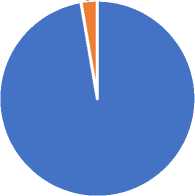 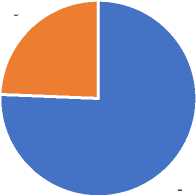 Прочие 2019 г.- понормати
вам;21%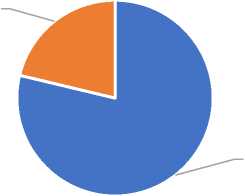 - по ПУ;79%Рис. 10. Доля приборов учета водыСреди запланированных мероприятий в системе водоснабжения заложено установка приборов учета на каждой скважине с целью максимального учета поднятой и отпущенной воды.ВодоотведениеВ настоящий момент в Подгорнском СП отсутствует централизованная система водоотведения. В случае реализации предполагаемых мероприятий (строительство КОС), который будут оборудованы приборами учета электроэнергии, можно будет произвести оценку эффективности работы системы. Объем стоков будет исчисляться по приборам учета потребленной воды у потребителей.ПКР коммунальной инфраструктуры Подгорнского СПСтраница 67 из 89Обоснование целевых показателей комплексного развития коммунальной инфраструктуры, а также мероприятий, входящих в план застройки поселения, городского округаТеплоснабжениеОсновными группами целевых показателей являются:Показатели надёжности системы;а.	Кол-во аварий на сетях теплоснабжения измеряется в кол-ве аварий на 1 км сетей;б.	Кол-во аварий на источниках теплоснабжения (котельные), измеряется в кол-ве аварий на 1 Гкал установленной мощности котельной;Показатели энергоэффективности системы;а.	Расход тепловой энергии на собственные нужды, Гкалб.	Потери тепловой энергии в сетях теплоснабжения, Г калв.	Удельный расход топлива, кг.у.т/Гкалг.	Отношение тепловых потерь к мат. хар-кеПоказатели доступности системы.а.	Выработка тепловой энергии, Гкал;б.	Показатель спроса, Гкал;в.	Рост тарифа относительно индекса предельно допустимой платы граждан, %.Улучшение показателей обусловлено переводом котельных на газ с использованием нового энергоэффективного оборудования и перераспределением зон энергоснабжения с учетом радиуса энергоэффективности котельных, а также реконструкцией сетей теплоснабжения.Более подробно показатели представлены в Табл. 41ПКР коммунальной инфраструктуры Подгорнского СПСтраница 68 из 89абл. 41. Перечень целевых показателей в системе теплоснабженияСтраница 69 из 89- спрос с учетом тепловой энергии, которая будет производится за счет отопления частных домов от газа.ПКР коммунальной инфраструктуры Подгорнского СПСтраница 70 из 89ВодоснабжениеОсновными группами целевых показателей являются:Показатели безопасности системы;а.	Доля проб питьевой воды, подаваемой с источника водоснабжения распределительную водопроводную сеть, не соответствующих установленным требованиям, в общем объеме проб, отобранных по результатам производственного контроля качества питьевой воды;б.	Доля проб питьевой воды в распределительной водопроводной сети, не соответствующих установленным требованиям, в общем объеме проб, отобранных по результатам производственного контроля качества питьевой воды.Показатели надежности системыа. Количество перерывов в подаче воды, возникших в результате аварий, повреждений и иных технологических нарушений на объектах централизованной системы холодного водоснабжения в расчете на протяженность водопроводной сети в год, ед./1 км сетей;Показатели энергоэффективности системы;а.	Доля потерь воды в централизованных системах водоснабжения при транспортировке в общем объеме воды, поданной в водопроводную сеть, %;б.	Удельный расход электроэнергии, потребляемой в технологическом процессе для подготовки воды на единицу объема воды, отпускаемой в сеть, кВтч/м3;в.	Удельный расход электроэнергии, потребляемой в технологическом процессе транспортировки воды на единицу объема транспортируемой воды, кВтч/м3;Показатели доступности системы.а. Показатель спроса (объем потребляемой воды), м3;Улучшение показателей обусловлено использованием энергоэффективного оборудования и своевременными ремонтными и планово-предупредительными работами. Снижения спроса обусловлено увеличением доля приборов учета у потребителей,Более подробно показатели представлены в Табл. 42Страница 71 из 89Табл. 42. Перечень целевых показателей в системе водоснабженияСтраница 72 из 89ПКР коммунальной инфраструктуры Подгорнского СПСтраница 73 из 89ПКР коммунальной инфраструктуры Подгорнского СПСтраница 74 из 89ВодоотведениеВ настоящий момент в Подгорнском СП отсутствует централизованная система водоотведения с применением технологического комплекса по транспортировке и очистке сточных вод. Установить целевые показатели возможно будет после изготовление проектно-сметной документации и тарифно-финансовой модели.Ниже приведён перечень целевых показателей, которые необходимо будет спрогнозировать.удельное количество аварий и засоров в расчете на протяженность канализационной сети в год (ед/км).удельный расход э/э, потребляемой в процессе очистки сточных вод (кВт х ч/куб. м);удельный расход э/э, потребляемой в процессе транспортировки сточных вод, на единицу объема транспортируемых сточных вод (кВт х ч/куб. м);спрос на коммунальный ресурсу (куб.м);доступность коммунального ресурса.ЭлектроснабжениеЦелевыми показателями системы электроснабжения будут являтьсяПоказатели надёжностиа. Количество перерывов в электроснабжении, раз/год;Показатели энергоэффективностиа. Доля оснащенности приборами учёта, %;Показатель спроса, кВтч/чел в год.Более подробно показатели представлены в Табл. 43Страница 75 из 89Табл. 43. Перечень целевых показателей в системе электроснабженияСтраница 76 из 89Перечень инвестиционных проектов в отношении соответствующей системы коммунальной инфраструктурыВ качестве источника возможных проектов были взяты мероприятия предусмотренные и предполагаемые схемами теплоснабжения, водоснабжения и водоотведения Подгорнского СП, а также план-графика объектов газификации Томской области, согласно программам газификации регионов Российской Федерации на 2020 год.Страница 77 из 89Источник: Схема теплоснабжения Подгорнского сельского поселения Чаинского района Томской области ПСТ.ОМ.70-15.001.000 (Актуализация на 2022 год), Глава 7 «Предложения по строительству, реконструкции и техническому перевооружению источников тепловой энергии» и Глава 8. «Предложения по строительству и реконструкции тепловых сетей»Табл. 44. Перечень проектов требующих инвестиций в системе теплоснабженияСтраница 78 из 89Источник: Схема водоснабжения и водоотведения Подгронского сельского поселения Чаинского района Томской области ПСВВ.70- 04.008.000. (Актуализация на 2021 год) Глава 4 «Предложения по строительству и реконструкции и модернизации объектов централизованных систем водоснабжения»Табл. 45. Перечень проектов требующих инвестиций в системе водоснабженияПКР коммунальной инфраструктуры Подгорнского СПСтраница 79 из 89ПКР коммунальной инфраструктуры Подгорнского СПСтраница 80 из 89Табл. 46. Перечень проектов требующих инвестиций в системе водоотведенияПКР коммунальной инфраструктуры Подгорнского СПСтраница 81 из 89Ниже приведен план-графика объектов газификации Томской области, согласно программам газификации регионов Российской Федерациина 2020 годОбъекты газификации Томской области,ОБЯЗАТЕЛЬСТВА АДМИНИСТРАЦИИ (ПРАВИТЕЛЬСТВА) РЕГИОНАГазификация домовладений (квартир)согласнона 2020 г.Количество
(согласно
Генеральной
газоснабжения иПОДГОТОВКА ПОТРЕБИТЕЛЕЙ
по состоянию на 01.01.2020 г., в том 'газопроводы (уличные сети)<аммуПАС)'Гааппом'Томская область:Объекты сетевой газификацииГазолровод-отвод и ГРС Победа Томской областиГазопровод межпоселковый от ГРС Победа до с. Победа Шегарского районаГазолровод-отвод и ГРС в районе г Асино Томской области (0пр_персп=104,6 тыс. мЗМас)Г азопровод межлоселковый от ГРС Асино до г. Асино с отводом на д.Феоктистовха и ЛПК
Асиновсхого района Томской областиГазопровод межлоселковый от ГРС Асино до с. Первомайское Первомайского района
Томской областиГазопровод межлоселковый от с. Семеновка до с. Зырянское с отводами на с. Цыганово,
с. Берлинка, п. Причулымский Зырянского района Томской области"азолровод межлоселковый от ГРС Асино до с. Семеновка Зырянского района с отводами
на д. Победа, с. Болыие-Дорохово Асиновсхого района Томской областиГазолровод межлоселковый от ПГРП до н.п. Старокусково с отводом наГРС Итатка (Qnp_nepcn=9.46 тысмЗАис)*Г азопровод межпоселковый от ГРС Итатка до с. Итатка Томской областиРазвитие ае	: и кации (СПГ)по факту проведения конкурентных процедур на выполнение проектно-из1 Сроки начала и окончания строительства подлежат уточнению по факту получения положительного заключения государствен)
'Администрация Томской области обеспечивет 65% подготовку домовладений к приему газа к 2021 г. и 100% подготовку к 2030гГРС Итатка запроектирована в составе объекта №3
Споки начала и зава тления пабот будут пппедепены по Факту включения объекта в Инвесп
Сроки начала и завершения работ будут синхронизированы со строительством источникаПКР коммунальной инфраструктуры Подгорнского СПСтраница 82 из 89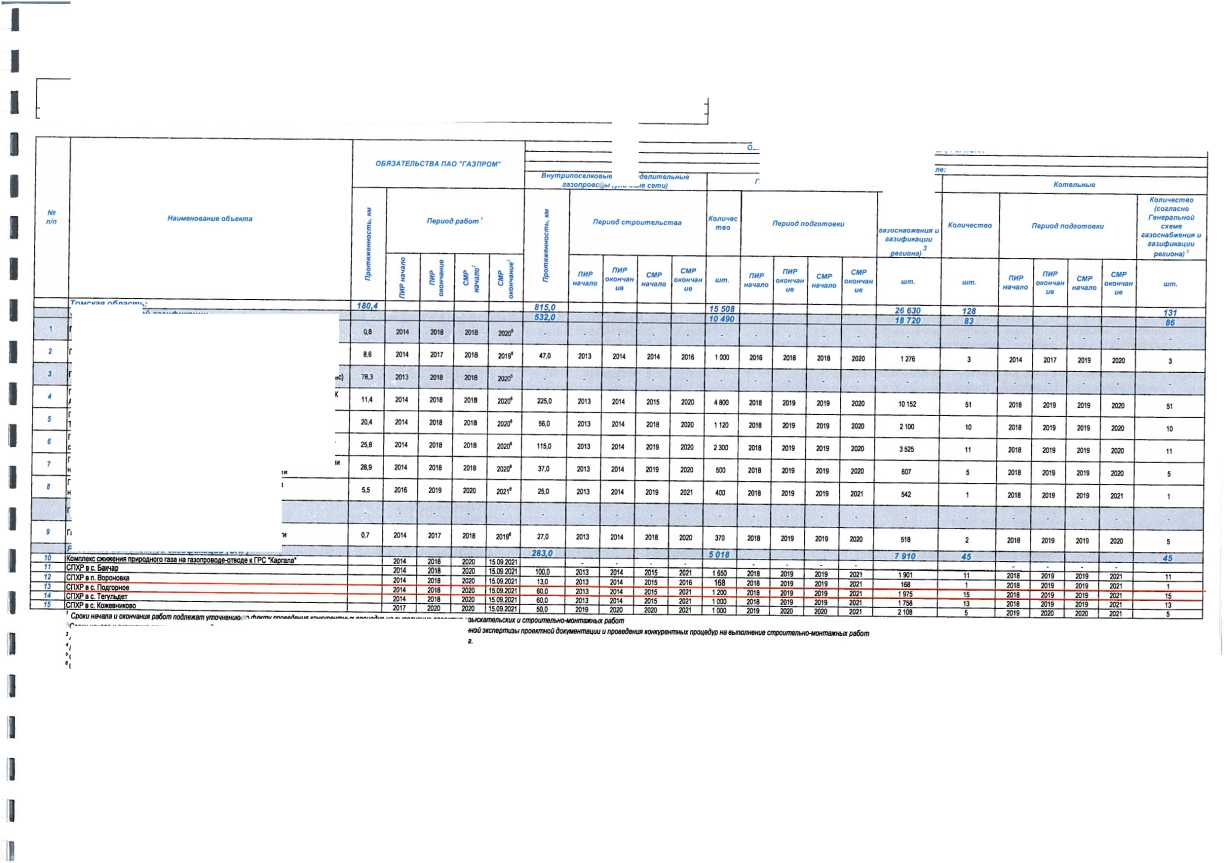 Д.С. Саврухин2019 года2. Администрация (Правительство) обеспечивает:За счет средств бюджетов всех уровней без привлечения средств населения строительство внутрипоселковых распределительных газопроводов (уличных сетей) и газопроводов (отводов от уличных сетей) к домовладениям в установленные сроки и синхронизированные со сроками завершения строительства по объектам за счет средств ООО «Газпром Межрегионгаз».В установленном порядке разработку и синхронную с ООО «Газпром Межрегионгаз» реализацию мероприятий, касающихся финансового планирования, организации и проведения проектных, строительно-монтажных работ на объектах инженерной и коммунально-бытовой инфраструктуры, связанных с подготовкой будущих потребителей газа по объектам газификации,За счет средств бюджетов всех уровней, иных бюджетных источников, привлечения средств населения, с учетом принятия мер социальной поддержки малоимущим гражданам, подключение (врезку или присоединение) потребителей к сетям газораспределения.За счет средств населения строительство внутридворовых газопроводов до цоколя домовладения, приобретение и установку внутридомового газового оборудования, приборов учета газа, систем вентиляции и отопления.В установленные сроки готовность потребителей к приему газа на уровне 100% от плановых показателей.В рамках разработки проектов планировки и проектов межевания территории (далее - ППТ и ПМТ):внесение сведений об объектах проектирования в соответствующие схемы территориального планирования на основании утвержденной Генеральной схемы газоснабжения и газификации, не позднее 1 месяца с даты утверждения Плана-графика синхронизации;принятие на основании Плана-графика синхронизации уполномоченными органами исполнительной власти и органами местного самоуправления решений о разработке ППТ и ПМТ с подготовкой технических заданий на их разработку не позднее 2 месяцев с даты утверждения Плана-графика синхронизации;разработку ППТ и ПМТ, проведение в предусмотренных законом и выданным техническим заданием (п. 2.6.2.) случаях публичных слушаний, согласований и утверждения уполномоченными органами исполнительной власти и органами местного самоуправления разработанных ППТ и ПМТ не позднее 6 месяцев с даты утверждения Плана-графика синхронизации;изъятие земельных участков в случае отказа их правообладателей в предоставлении земель для строительства объектов в границах, определенных ППТ и ПМТ.Компенсацию затрат, понесенных ООО «Газпром Межрегионгаз» при проектировании или строительстве объектов в соответствии с Планом- графиком синхронизации, которые исключаются из Программы газификации регионов РФ по инициативе Правительства области.Исключение практики параллельного проектирования или строительства объектов за счет средств бюджета или иных бюджетных источников, привлечения средств, которые в соответствии с Планом-графиком синхронизации реализуются за счет средств ООО «Газпром Межрегионгаз».И.Н. Шатурный2019 годаЗаместитель генерального директора по ремонту и капитальному строительствуООО «Газпром Межрегионгаз»О.В. Чернюк	2019 года1. ООО «Газпром Межрегионгаз» обеспечивает:Строительство межпоселковых газопроводов, газопроводов отводов и ГРС в установленные сроки.Согласование пуска газа при условии готовности потребителей в соответствующих объемах и наличии разрешения исполнительного органа государственной власти (органа местного самоуправления) на ввод объекта в эксплуатацию.ООО «Газпром Межрегионгаз» оставляет за собой право исключить объекты проектирования или строительства из Плана-графика синхронизации при информации о параллельном проектировании или строительстве аналогичных объектов в рамках иных программ за счет средств регионального бюджета или иных бюджетных источников, привлеченных средств и предъявить администрации субъекта понесенные затраты для компенсации.Эксплуатация объектов магистрального транспорта газа, включая газопроводы-отводы и ГРС осуществляется в установленном порядке.Эксплуатация объектов сетей газораспределения осуществляется дочерней газораспределительной организацией АО «Газпром газораспределение».Согласовано:Заместитель Губернатора Томской области по промышленной политикеЗаместитель генерального директора ООО «Газпром инвестгазификация»Генеральный директор ООО «Газпром газораспределение Томск»А.Г. Бугаенко2019 годаПКР коммунальной инфраструктуры Подгорнского СПСтраница 83 из 89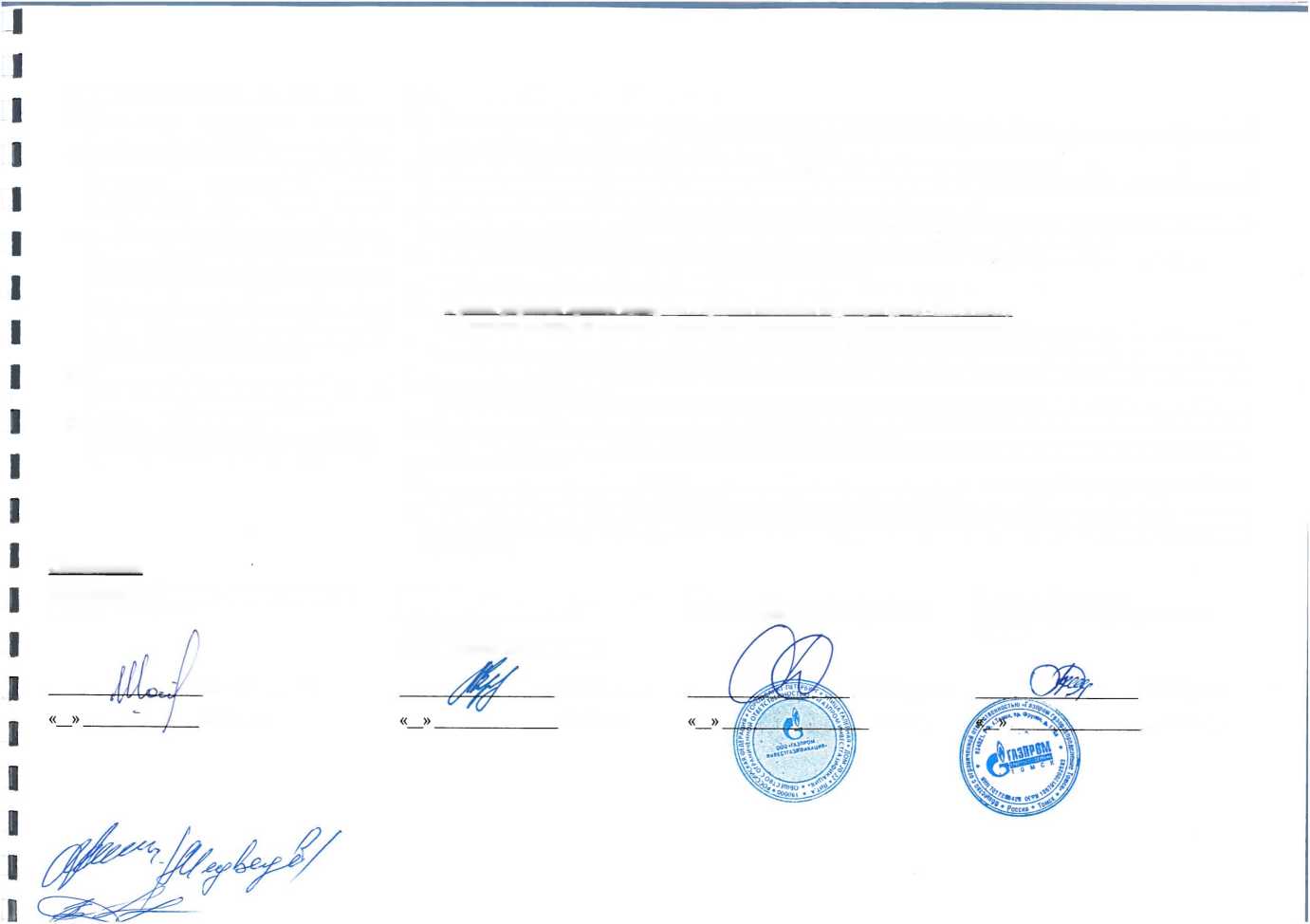 Предложения по организации реализации инвестиционных проектовЗаконодательно закрепленными механизмами привлечения инвестиций в государственный сектор теплоснабжения являются концессия или аренда. Последняя в соответствии с действующим законодательством ограничена только объектами, эксплуатируемыми менее 5 лет, для которых не требуется модернизация. Передача имущества в эксплуатацию в форме закрепления на праве хозяйственного ведения также не представляется возможной.Концессия представляет собой форму государственно-частного партнерства, которая предусматривает получение частным инвестором во владение и пользование государственного (или муниципального) имущества на определенный срок, в течение которого он должен за свой счет создать и (или) реконструировать полученное имущество и осуществлять эффективное управление таким имуществом.Концессионное соглашение - соглашение, по которому одна сторона (концессионер) обязуется за свой счет создать и (или) реконструировать определенное этим соглашением имущество, право собственности, на которое принадлежит или будет принадлежать другой стороне (концеденту), осуществлять деятельность с использованием (эксплуатацией) объекта концессионного соглашения, а концедент обязуется предоставить концессионеру на срок, установленный этим соглашением, права владения и пользования объектом концессионного соглашения для осуществления указанной деятельности.Основными источниками финансирования в Подгорнском СП являются средства предприятия и бюджетные средства.Предполагаемая этапность в реализации проектов следующая:Подготовка имущественного комплекса для передачи в концессию:Проведение инвентаризации. Создания полного перечня движимого, недвижимого имущества, а также основного и вспомогательного оборудования.Оформление всех объектов недвижимости и линейных объектов в собственность муниципалитета, а также земельных участок под ними;Проведение технического обследования соответствующей системы в соответствии Приказом Министерства строительства и жилищнокоммунального хозяйства Российской Федерации от 5 августа 2014 г. N 437/пр «б утверждении требований к проведению технического обследования централизованных систем горячего водоснабжения, холодного водоснабжения и (или) водоотведения, в том числе определение показателей техникоэкономического состояния систем водоснабжения и водоотведения, включая показатели физического износа и энергетической эффективности объектов централизованных систем горячего водоснабжения, холодного водоснабжения и (или) водоотведения, объектов нецентрализованных систем холодного и горячего водоснабжения, и порядка осуществления мониторинга таких показателей» и приказа Министерства строительства и жилищнокоммунального хозяйства Российской Федерации от 21 августа 2015 г. N 606/пр «Об утверждении методики комплексного определения показателей техникоэкономического состояния систем теплоснабжения (за исключением теплопотребляющих установок потребителей тепловой энергии, теплоносителя, а также источников тепловой энергии, функционирующих в режиме комбинированной выработки электрической и тепловой энергии), в том числе показателей физического износа и энергетической эффективности объектов теплоснабжения, и порядка осуществления мониторинга таких показателей»Страница 84 из 89Подготовка финансовой модели концессионного соглашения, с целью определения объема софинансирования предполагаемых мероприятий по реконструкции и строительству.Подготовка проекта концессионного соглашения и конкурсной документации.Проведение конкурсной процедуры на право заключения концессионного соглашения.Подписания протокола по выбору победителяПередача имущества концессионеру.Обоснование использования в качестве источников финансирования инвестиционных проектов, платы за подключение (технологическое присоединения) объектов капитального строительства к системам коммунальной инфраструктуры.Согласно планам по вводу новых объектов в Подгоренском сельском поселение весь прирост нагрузки предполагается за счет строительства частных жилых домов и зданий общественно-делового назначения. Объектов промышленного назначения не предполагается. Более подробно прирост описан в Главе 3 - «План развития поселения, план прогнозируемой застройки и прогнозируемый спрос на коммунальные ресурсы на период действия генерального плана» на стр. 13Учитывая, что 90% прирост обеспечивается планомерным вводом индивидуального жилья, то основным источником финансирования предполагаются средства собственника имущественного комплекса - Администрации Подгоренского сельского поселения, так как предельный индекс роста платы граждан за жилищно-коммунальные услуги не позволит в полном объеме вложить всю инвестиционную составляющую в тариф концессионера.Плата за подключение не сможет профинансировать новые мероприятия, так как частные жилые дома будут довольно медленно и не значительно обеспечивать прирост полезного отпуска, чтобы единоразово обеспечить оплату требуемых реконструкций.Результаты оценки совокупного платежа граждан за коммунальные услуги на соответствие доступностиДля оценки совокупного платежа возьмем фактические данные и нормативы потребления коммунальных ресурсов утвержденных Департаментом ЖКХ Томской области.Норматив на:отопление 0,0375 Гкал/м2;водоснабжение 27 м3 на 1 чел/год или 2,25 м3 на 1 чел/мес;водоотведение приравняем водопотреблению, а именно 2,25 м3 на 1 чел/мес;твердые коммунальные отходы 0,261 м3/мес на 1 чел.Также возьмём существующие тарифы как базовые, а именно:отопление 2871,6 ₽/Гкал;водоснабжение 100,90 ₽/м3;ПКР коммунальной инфраструктуры Подгорнского СПСтраница 85 из 89тариф на водоотведения в Подгорнском СП отсутствует, так как услуги по централизованному водоотведению и очистки стоков не оказываются. За основу взять тариф ближайшего СП - Молчановского;твердые коммунальные отходы 513,62 ₽/м3.Среднедушевой доход возьмем по данным Федеральной службы государственной статистики территориального органа Федеральной службы Государственной статистики Томской области, а именно 28 427,2 ₽/мес. Средняя пенсии составляет 16 246 ₽/мес.ФЕДЕРАЛЬНАЯ СЛУЖБА ГОСУДАРСТВЕННОЙ СТАТИСТИКИ
ТЕРРИТОРИАЛЬНЫЙ ОРГАН ФЕДЕРАЛЬНОЙ СЛУЖБЫ
ГОСУДАРСТВЕННОЙ СТАТИСТИКИ ПО ТОМСКОЙ ОБЛАСТИПри использовании, цитировании и перепечатке информации ссылка
на Территориальный орган Федеральной службы государственной статистики
по Томской области обязательнаДЕНЕЖНЫЕ ДОХОДЫ И РАСХОДЫ НАСЕЛЕНИЯ ТОМСКОЙ ОБЛАСТИ
В ЯНВАРЕ-СЕНТЯБРЕ 2020 ГОДА*’-2*Рис. 11. Данные службы статистики Томской областиПрогноз роста доходов возьмем по данным Министерства экономического развития Российской Федерации на уровне 2,4 % в год. Таким образом сведём прогноз затрат и доходов в Табл. 47ПКР коммунальной инфраструктуры Подгорнского СПСтраница 86 из 89Табл. 47. Оценка доступности коммунальных ресурсов.Страница 87 из 89Прогнозируемые расходы бюджетов всех уровней на оказание мер социальной поддержки, в том числе предоставление отельным категориям граждан субсидий на оплату жилого помещения и коммунальных услуг.В настоящий момент Администрацией Томской области определён порядок обеспечения реализации прав граждан на получение субсидий на оплату жилого помещения и коммунальных услуг (Постановление № 40а) от 29 марта 2006 года. Постановление гласит:Установить региональный стандарт нормативной площади жилого помещения, используемый для расчета субсидий на оплату жилого помещения и коммунальных услуг (далее - субсидии), в размерах:18 кв. м - на одного члена семьи из трех и более человек;21 кв. м - на одного члена семьи из двух человек;33 кв. м - на одиноко проживающих граждан.Установить региональный стандарт максимально допустимой доли расходов граждан на оплату жилого помещения и коммунальных услуг в совокупном доходе семьи в размерах:0 - при среднедушевом доходе одного члена семьи до 0,6 (включительно) прожиточного минимума;(включительно) прожиточного минимума;22% - при среднедушевом доходе одного члена семьи свыше 1,5 прожиточного минимума.Установить региональный стандарт максимально допустимой доли расходов граждан на оплату жилого помещения и коммунальных услуг в совокупном доходе семьи для отдельных категорий граждан из числа:1) неработающих одиноко проживающих граждан, достигших возраста 60 и 55 лет (соответственно мужчины и женщины), либо пенсионеров по старости и (или) инвалидности;Страница 88 из 89неработающих отдельно проживающих супружеских пар из числа граждан, достигших возраста 60 и 55 лет (соответственно мужчины и женщины), либо пенсионеров по старости и (или) инвалидности;неработающих совместно проживающих граждан, достигших возраста 60 и 55 лет (соответственно мужчины и женщины), либо пенсионеров по старости и (или) инвалидности;неработающих граждан, достигших возраста 60 и 55 лет (соответственно мужчины и женщины), либо пенсионеров по старости и (или) инвалидности, совместно проживающих только с находящимися на их иждивении несовершеннолетними детьми и (или) детьми до 23 лет, обучающимися в профессиональной образовательной организации или в образовательной организации высшего образования по очной форме обучения;2) семей, имеющих детей-инвалидовв размерах:0 - при среднедушевом доходе одного члена семьи до 0,6 (включительно) прожиточного минимума;3% - при среднедушевом доходе одного члена семьи свыше 0,6 до 0,7 (включительно) прожиточного минимума;5,5% - при среднедушевом доходе одного члена семьи свыше 0,7 до 0,8 (включительно) прожиточного минимума;7% - при среднедушевом доходе одного члена семьи свыше 0,8 до 0,9 (включительно) прожиточного минимума;8,5% - при среднедушевом доходе одного члена семьи свыше 0,9 до 1,0 (включительно) прожиточного минимума;9% - при среднедушевом доходе одного члена семьи свыше 1,0 до 1,1 (включительно) прожиточного минимума;10% - при среднедушевом доходе одного члена семьи свыше 1,1 до 1,2 (включительно) прожиточного минимума;10,5% - при среднедушевом доходе одного члена семьи свыше 1,2 до 1,6 (включительно) прожиточного минимума;11,5% - при среднедушевом доходе одного члена семьи свыше 1,6 до 1,8 (включительно) прожиточного минимума;12% - при среднедушевом доходе одного члена семьи свыше 1,8 до двух (включительно) прожиточных минимумов;13% - при среднедушевом доходе одного члена семьи свыше двух прожиточных минимумов.Таким образом опираясь на данные Табл. 47 можно увидеть, что для ряда пенсионеров потребуется субсидирования затрата на оплату коммунальных ресурсов.ПКР коммунальной инфраструктуры Подгорнского СПСтраница 89 из 89номердатаНаименование№ страницыПостановления Администрации Подгорнского сельского поселенияПостановления Администрации Подгорнского сельского поселенияПостановления Администрации Подгорнского сельского поселенияПостановления Администрации Подгорнского сельского поселения20521.12.2020Об установлении пороговых значений дохода и стоимости имущества на 2021 год4Решения Совета Подгорнского сельского поселенияРешения Совета Подгорнского сельского поселенияРешения Совета Подгорнского сельского поселенияРешения Совета Подгорнского сельского поселения4325.12.2020О председателе Совета Подгорнского сельского поселения54525.12.2020О внесении изменений в решение Совета Подгорнского сельского поселения от 16 декабря 2019 года № 46 «О бюджете муниципального образования «Подгорнское сельское поселение» на 2020 год»54625.12.2020О бюджете муниципального образования «Подгорнское сельское поселение» на 2021 год и на плановый период 2022 и 2023 годов294825.12.2020О внесении изменений в решения Совета Подгорнского сельского поселения714725.12.2020Об утверждении программы комплексного развития коммунальной инфраструктуры Подгорнского сельского поселения Чаинского муниципального района Томской области на период с 2021 до 2035 года72№ ппСостав семьиНормы предоставления площади жилого помещения, кв. мПороговые значения стоимости имущества, руб.1Одиноко проживающий25,0500 0002Два человека30,0600 0003Три человека45,0900 0004Четыре человека60,01 200 0005Пять человек62,51 250 0006Шесть человек751 500 0007Семь человек87,51 750 0008Восемь человек1002 000 0009Девять человек112,52 250 00010Десять человек1252 500 00011Одиннадцать человек137,52 750 00012Двенадцать человек150300000013Тринадцать человек162,5325000025.12.2020  с. Подгорное№ 4325 декабря 2020 года       с. Подгорное№ 45Код бюджетной классификации Российской ФедерацииКод бюджетной классификации Российской ФедерацииНаименование главного администратора доходов  бюджета – органа местного самоуправления и иных организаций  и закрепляемые за ними виды доходовгГлавного администратора доходовДоходов бюджетамуниципального образованияНаименование главного администратора доходов  бюджета – органа местного самоуправления и иных организаций  и закрепляемые за ними виды доходов9401 11 05025 10 0000 120  Доходы, получаемые в виде арендной платы, а также средства от продажи права на заключение договоров аренды за земли, находящиеся в собственности сельских поселений (за исключением земельных участков муниципальных бюджетных и автономных учреждений)9401 11 05035 10 0000 120Доходы от сдачи в аренду имущества, находящегося в оперативном управлении органов управления сельских поселений и созданных ими учреждений (за исключением имущества муниципальных бюджетных и автономных учреждений)9401 11 09035 10 0000 120Доходы от эксплуатации и использования имущества автомобильных дорог, находящихся в собственности сельских поселений9401 11 09045 10 0001 120 Прочие поступления от использования имущества, находящегося в собственности сельских поселений (за исключением имущества муниципальных бюджетных и автономных учреждений, а так же имущества муниципальных унитарных предприятий, в том числе казённых) (найм жилых помещений)9401 11 09045 10 0002 120Прочие поступления от использования имущества, находящегося в собственности сельских поселений (за исключением имущества муниципальных  бюджетных и  автономных учреждений, а так же имущества муниципальных унитарных предприятий, в том числе казённых) (аренда объектов коммунального хозяйства)9401 11 09045 10 0003 120Прочие поступления от использования имущества, находящегося в собственности сельских поселений (за исключением имущества муниципальных бюджетных и  автономных учреждений, а так же имущества муниципальных унитарных предприятий, в том числе казённых) (прочие доходы от аренды имущества)9401 13 01995 10 0000 130Прочие доходы от оказания платных услуг (работ) получателями средств бюджетов сельских поселений 9401 13 02065 10 0000 130Доходы, поступающие в порядке возмещения расходов, понесенных в связи с эксплуатацией имущества сельских поселений9401 13 02995 10 0000 130Прочие доходы от компенсации затрат бюджетов сельских поселений9401 14 02052 10 0000 410Доходы от реализации имущества, находящегося в оперативном управлении учреждений, находящегося в ведении органов управления сельских поселений (за исключением имущества муниципальных бюджетных и  автономных учреждений), в части реализации основных средств по указанному имуществу.9401 14 02052 10 0000 440Доходы от реализации имущества, находящегося в оперативном управлении учреждений, находящегося в ведении органов управления сельских поселений (за исключением имущества муниципальных бюджетных и автономных учреждений), в части реализации материальных запасов по указанному имуществу.9401 14 02053 10 0000 410Доходы от реализации иного имущества, находящегося в собственности сельских поселений (за исключением имущества муниципальных бюджетных и автономных учреждений, а также имущества муниципальных унитарных предприятий, в том числе казенных), в части реализации основных средств по указанному имуществу.9401 14 02053 10 0000 440Доходы от реализации иного имущества, находящегося в собственности сельских поселений (за исключением имущества муниципальных бюджетных и автономных учреждений, а также имущества муниципальных унитарных предприятий, в том числе казенных), в части реализации материальных запасов по указанному имуществу.9401 16 10032 10 0000 140Прочее возмещение ущерба, причиненного муниципальному имуществу сельского поселения (за исключением имущества, закрепленного за муниципальными бюджетными (автономными) учреждениями, унитарными предприятиями)9401 16 10100 10 0000 140Денежные взыскания, налагаемые в возмещение ущерба, причиненного в результате незаконного или нецелевого использования бюджетных средств (в части бюджетов сельских поселений)9401 16 10123 01 0000 140Доходы от денежных взысканий (штрафов), поступающие в счет погашения задолженности, образовавшейся до 1 января 2020 года, подлежащие зачислению в бюджет муниципального образования по нормативам, действующим до 1 января 2020 года9401 16 11064 01 0000 140Платежи, уплачиваемые в целях возмещения вреда, причиняемого автомобильным дорогам местного значения транспортными средствами, осуществляющими перевозки тяжеловесных и (или) крупногабаритных грузов9401 17  01050 10 0000 180Невыясненные поступления, зачисляемые в бюджеты сельских поселений.9401 17  05050 10 0000 180Прочие неналоговые доходы бюджетов сельских поселений9402 00 00000 00 0000 000Безвозмездные поступления Код бюджетной классификацииНаименование межбюджетных трансфертовСумма, тыс.руб.2 00 00000 00 0000 000Безвозмездные поступления54954,02 02 00000 00 0000 000Безвозмездные поступления от других бюджетов бюджетной системы Российской Федерации54926,52 02 10000  00 0000 150Дотации бюджетам бюджетной системы Российской Федерации9216,32 02 15001 10 0000 150Дотации бюджетам сельских поселений на выравнивание бюджетной обеспеченности9216,32 02 30000 00 0000 150Субвенции бюджетам бюджетной системы Российской Федерации1368,42 02 35082 10 0000 150Субвенции бюджетам сельских поселений на предоставление жилых помещений детям-сиротам и детям, оставшимся без попечения родителей, лицам из их числа по договорам найма специализированных жилых помещений1368,4       в том числе:       субвенции на предоставление жилых помещений детям-сиротам и детям, оставшимся без попечения родителей, лицам из их числа по договорам найма специализированных жилых помещений (областные средства)733,1       субвенции на предоставление жилых помещений детям-сиротам и детям, оставшимся без попечения родителей, лицам из их числа по договорам найма специализированных жилых помещений (федеральные средства)635,32 02 40000 00 0000 150Иные межбюджетные трансферты44341,82 02 49999 10 0000 150Прочие межбюджетные трансферты, передаваемые бюджетам сельских поселений 44341,8в том числе:на поддержку мер по обеспечению сбалансированности бюджетов сельских поселений4079,4на обеспечение софинансирования расходов на реализацию программ формирования современной городской среды100,0на оказание помощи в ремонте и (или) переустройстве жилых помещений граждан, не стоящих на учете в качестве нуждающихся в улучшении жилищных условий и не реализовавших свое право на улучшение жилищных условий за счет средств федерального и областного бюджетов в 2009 и последующих годах, из числа: участников и инвалидов Великой Отечественной войны 1941 – 1945 годов; тружеников тыла военных лет; лиц, награжденных знаком «Жителю блокадного Ленинграда»; бывших несовершеннолетних узников концлагерей; вдов погибших (умерших) участников Великой Отечественной войны 1941 – 1945 годов, не вступивших в повторный брак50,0 на компенсацию расходов по организации теплоснабжения теплоснабжающими организациями, использующими в качестве топлива нефть или мазут27500,0на обеспечение условий для развития физической культуры и массового спорта1001,2на капитальный ремонт и (или) ремонт автомобильных дорог общего пользования местного значения в рамках государственной программы «Развитие транспортной системы в Томской области»9025,0на реализацию Государственной программы «Обеспечение доступности жилья и улучшение качества жилищных условий населения Томской области» Подпрограмма «Обеспечение доступности и комфортности жилища, формирование качественной жилой среды», Основное мероприятие «Формирование комфортной городской среды в Томской области» (федеральные средства)846,3на реализацию Государственной программы «Обеспечение доступности жилья и улучшение качества жилищных условий населения Томской области» Подпрограмма «Обеспечение доступности и комфортности жилища, формирование качественной жилой среды», Основное мероприятие «Формирование комфортной городской среды в Томской области» (областные средства)26,2на софинансирование расходных обязательств по решению вопросов местного значения, возникающих в связи с реализацией проектов, предложенных непосредственно населением муниципальных образований Томской области, отобранных на конкурсной основе (обустройство детской игровой площадки по адресу: Томская область, Чаинский район, д. Григорьевка, ул. Кедровая)259,5на проведение капитальных ремонтов объектов коммунальной инфраструктуры в целях подготовки хозяйственного комплекса Томской области к безаварийному прохождению отопительного сезона1009,0на приобретение детского игрового комплекса для установки по адресу: с. Подгорное, ул. Логовая, 3599,3на благоустройство общественной территории (ремонт спортивной площадки в рамках программы комфортная среда в с. Подгорное Томской области) по ул. Соборная, 2345,92 07 00000 00 0000 150Прочие безвозмездные поступления27,92 07 05020 10 0000 150Поступления от денежных пожертвований, предоставляемых физическими лицами получателям средств бюджетов сельских поселений17,92 07 05030 10 0000 150Прочие безвозмездные поступления в бюджеты сельских поселений10,02 19 00000 00 0000 150Возврат остатков субсидий, субвенций и иных межбюджетных трансфертов, имеющих целевое назначение, прошлых лет- 0,42 19 60010 10 0000 150Возврат остатков субсидий, субвенций и иных межбюджетных трансфертов, имеющих целевое назначение, прошлых лет из бюджетов сельских поселений- 0,4    Наименование РзПРЦСРВРСумма(тыс.руб.)ВСЕГО:70177,4Общегосударственные вопросы010011438,7Функционирование высшего должностного лица субъекта Российской Федерации и органов местного самоуправления01021228,7Непрограммные расходы (реализация иных муниципальных функций)010299000000001228,7Руководство и управление в сфере установленных функций органов местного самоуправления010299001000001228,7Глава муниципального образования010299001210201228,7Расходы на выплаты персоналу в целях обеспечения выполнения функций государственными (муниципальными) органами, казенными учреждениями, органами управления государственными внебюджетными фондами010299001210201001228,7Расходы на выплаты персоналу государственных (муниципальных) органов010299001210201201228,7Функционирование Правительства Российской Федерации, высших исполнительных органов государственной власти субъектов Российской Федерации, местных администраций 01049012,8Осуществление отдельных полномочий муниципальных образований0104760000000029,2Руководство и управление в сфере установленных функций органов местного самоуправления0104760010000029,2Осуществление отдельных полномочий органов местного самоуправления муниципальных образований Чаинского района в сфере жилищных и градостроительных отношений, отнесенных к полномочиям органов местного самоуправления поселений010476001644008,0Осуществление отдельных полномочий органов местного самоуправления муниципального образования «Подгорнское сельское поселение» в сфере жилищных и градостроительных отношений, отнесенных к полномочиям органов местного самоуправления поселений010476001644408,0Межбюджетные трансферты010476001644405008,0Иные межбюджетные трансферты010476001644405408,0Осуществление отдельных полномочий органов местного самоуправления муниципальных образований Чаинского района по организации в границах поселений газоснабжения населения муниципальных образований Чаинского района010476001645002,3Осуществление отдельных полномочий органов местного самоуправления муниципального образования «Подгорнское сельское поселение» по организации в границах поселений газоснабжения населения010476001645402,3Межбюджетные трансферты010476001645405002,3Иные межбюджетные трансферты010476001645405402,3Осуществление отдельных полномочий органов местного самоуправления муниципальных образований Чаинского района по осуществлению внутреннего муниципального финансового контроля в сфере бюджетных правоотношений и контроля в сфере закупок муниципальных образований Чаинского района0104760016460018,9Осуществление отдельных полномочий органов местного самоуправления муниципального образования «Подгорнское сельское поселение» по осуществлению внутреннего муниципального финансового контроля в сфере бюджетных правоотношений и контроля в сфере закупок0104760016464018,9Межбюджетные трансферты0104760016464050018,9Иные межбюджетные трансферты0104760016464054018,9Непрограммные расходы (реализация иных муниципальных функций)010499000000008983,6Руководство и управление в сфере установленных функций органов местного самоуправления010499001000008983,6Аппараты органов муниципальной власти муниципальных образований010499001210308983,6Расходы на выплаты персоналу в целях обеспечения выполнения функций государственными (муниципальными) органами, казенными учреждениями, органами управления государственными внебюджетными фондами010499001210301007483,4Расходы на выплаты персоналу государственных (муниципальных) органов010499001210301207483,4Закупка товаров, работ и услуг для обеспечения государственных (муниципальных) нужд010499001210302001492,6Иные закупки товаров, работ, и услуг для обеспечения государственных (муниципальных) нужд010499001210302401492,6Иные бюджетные ассигнования010499001210308007,6Уплата налогов, сборов и иных платежей010499001210308507,6Обеспечение деятельности финансовых, налоговых и таможенных органов и органов финансового (финансово-бюджетного) надзора010615,1Осуществление отдельных полномочий муниципальных образований0106760000000015,1Руководство и управление в сфере установленных функций органов местного самоуправления0106760010000015,1Осуществление полномочий контрольно-счетного органа муниципальных образований Чаинского района по осуществлению внешнего муниципального финансового контроля0106760016430015,1Осуществление полномочий контрольно-счетного органа муниципального образования «Подгорнское сельское поселение» по осуществлению внешнего муниципального финансового контроля0106760016434015,1Межбюджетные трансферты0106760016434050015,1Иные межбюджетные трансферты0106760016434054015,1Резервные фонды011110,0Резервные фонды0111710000000010,0Резервный фонд непредвиденных расходов Администрации Подгорнского сельского поселения011171000050305,0Иные бюджетные ассигнования011171000050308005,0Резервные средства011171000050308705,0Резервный фонд Администрации Подгорнского сельского поселения по предупреждению чрезвычайных ситуаций, ликвидации последствий стихийных бедствий и других чрезвычайных ситуаций011171000060305,0Иные бюджетные ассигнования011171000060308005,0Резервные средства011171000060308705,0Другие общегосударственные вопросы 01131172,1Непрограммные расходы (реализация иных муниципальных функций)011399000000001172,1Взносы в организации по взаимодействию муниципальных организаций0113990002107037,0Иные бюджетные ассигнования0113990002107080037,0Уплата налогов, сборов и иных платежей0113990002107085037,0Содержание и обслуживание муниципальной казны01139900021080477,9Закупка товаров, работ и услуг для обеспечения государственных (муниципальных) нужд01139900021080200399,8Иные закупки товаров, работ, и услуг для обеспечения государственных (муниципальных) нужд01139900021080240399,8Иные бюджетные ассигнования0113990002108080078,1Уплата налогов, сборов и иных платежей0113990002108085078,1Исполнение судебных актов Российской Федерации и мировых соглашений по возмещению вреда, причиненного в результате незаконных действий (бездействия) органов местного самоуправления либо должностных лиц этих органов01139900021090600,1Иные бюджетные ассигнования01139900021090800600,1Исполнение судебных актов01139900021090830600,1Другие вопросы, связанные с общегосударственным управлением0113990002120057,1Прочие обязательства муниципального образования0113990002121057,1Закупка товаров, работ и услуг для обеспечения государственных (муниципальных) нужд011399000212102003,4Иные закупки товаров, работ, и услуг для обеспечения государственных (муниципальных) нужд011399000212102403,4Иные бюджетные ассигнования0113990002121080053,7Уплата налогов, сборов и иных платежей0113990002121085053,7Национальная экономика0300146,5Дорожное хозяйство (дорожные фонды)0309146,5Непрограммные расходы (реализация иных муниципальных функций)03099900000000146,5Мероприятия в области пожарной безопасности03099900021350146,5Закупка товаров, работ и услуг для обеспечения государственных (муниципальных) нужд03099900021350200146,5Иные закупки товаров, работ, и услуг для обеспечения государственных (муниципальных) нужд03099900021350240146,5Национальная экономика040012486,2Дорожное хозяйство (дорожные фонды)040911823,2Государственная программа «Развитие транспортной инфраструктуры в Томской области»040918000000009025,0Подпрограмма «Сохранение и развитие автомобильных дорог Томской области»040918200000009025,0Основное мероприятие "Капитальный ремонт и (или) ремонт автомобильных дорог общего пользования местного значения Томской области"040918284000009025,0Капитальный ремонт и (или) ремонт автомобильных дорог общего пользования местного значения040918284409309025,0Закупка товаров, работ и услуг для обеспечения государственных (муниципальных) нужд040918284409302009025,0Иные закупки товаров, работ, и услуг для обеспечения государственных (муниципальных) нужд040918284409302409025,0Ведомственные целевые программы Подгорнского сельского поселения040964000000002798,2Ведомственная целевая программа «Содержание, капитальный ремонт и ремонт автомобильных дорог на территории Подгорнского сельского поселения»040964200000002798,2Осуществление деятельности по содержанию автомобильных дорог общего пользования местного значения040964200620102018,5Закупка товаров, работ и услуг для обеспечения государственных (муниципальных) нужд040964200620102002018,5Иные закупки товаров, работ, и услуг для обеспечения государственных (муниципальных) нужд040964200620102402018,5Капитальный ремонт и (или) ремонт автомобильных дорог общего пользования местного значения04096420062020304,7Закупка товаров, работ и услуг для обеспечения государственных (муниципальных) нужд04096420062020200304,7Иные закупки товаров, работ, и услуг для обеспечения государственных (муниципальных) нужд04096420062020240304,7Обеспечение софинансирования расходов на капитальный ремонт и (или) ремонт автомобильных дорог общего пользования местного значения040964200S0930475,0Закупка товаров, работ и услуг для обеспечения государственных (муниципальных) нужд040964200S0930200475,0Иные закупки товаров, работ, и услуг для обеспечения государственных (муниципальных) нужд040964200S0930240475,0Другие вопросы в области национальной экономики0412663,0Непрограммные расходы (реализация иных муниципальных функций)04129900000000663,0Проведение государственной кадастровой оценки объектов недвижимости муниципальной собственности04129900021100663,0Закупка товаров, работ и услуг для обеспечения государственных (муниципальных) нужд04129900021100200663,0Иные закупки товаров, работ, и услуг для обеспечения государственных (муниципальных) нужд04129900021100240663,0Жилищно-коммунальное хозяйство050036887,3Жилищное хозяйство0501409,0Расходы в сфере жилищного хозяйства05017500000000409,0Капитальный и текущий ремонт муниципального жилищного фонда05017500063010268,5Закупка товаров, работ и услуг для обеспечения государственных (муниципальных) нужд05017500063010200268,5Иные закупки товаров, работ, и услуг для обеспечения государственных (муниципальных) нужд05017500063010240268,5Уплата взносов на капитальных ремонт в отношении помещений, находящихся в государственной или муниципальной собственности05017500063020140,5Закупка товаров, работ и услуг для обеспечения государственных (муниципальных) нужд05017500063020200140,5Иные закупки товаров, работ, и услуг для обеспечения государственных (муниципальных) нужд05017500063020240140,5Коммунальное хозяйство050229505,9Государственная программа «Улучшение инвестиционного климата и развитие экспорта Томской области»0502010000000027500,0Подпрограмма "Баланс экономических интересов потребителей и поставщиков на регулируемых рынках товаров и услуг"0502014000000027500,0Ведомственная целевая программа "Оказание содействия отдельным муниципальным образованиям Томской области по обеспечению соблюдения баланса экономических интересов потребителей и поставщиков топливно-энергетических ресурсов"0502014640000027500,0Компенсация местным бюджетам расходов по организации теплоснабжения теплоснабжающими организациями, использующими в качестве топлива нефть или мазут0502014644013027500,0Иные бюджетные ассигнования0502014644013080027500,0Субсидии юридическим лицам (кроме некоммерческих организаций), индивидуальным предпринимателям, физическим лицам – производителям товаров, работ, услуг0502014644013081027500,0Государственная программа "Развитие коммунальной и коммуникационной инфраструктуры в Томской области"050219000000001009,0Подпрограмма "Развитие и модернизация коммунальной инфраструктуры Томской области"050219100000001009,0Основное мероприятие "Снижение количества аварий в системах отопления, водоснабжения и водоотведения коммунального комплекса Томской области"050219180000001009,0Проведение капитальных ремонтов объектов коммунальной инфраструктуры в целях подготовки хозяйственного комплекса Томской области к безаварийному прохождению отопительного сезона050219180409101009,0Закупка товаров, работ и услуг для обеспечения государственных (муниципальных) нужд050219180409102001009,0Иные закупки товаров, работ, и услуг для обеспечения государственных (муниципальных) нужд050219180409102401009,0Расходы в сфере коммунального хозяйства05027300000000996,9Мероприятия в сфере коммунального хозяйства05027300061010845,0Закупка товаров, работ и услуг для обеспечения государственных (муниципальных) нужд05027300061010200845,0Иные закупки товаров, работ, и услуг для обеспечения государственных (муниципальных) нужд05027300061010240845,0Обеспечение софинансирования расходов на компенсацию местным бюджетам расходов по организации теплоснабжения теплоснабжающими организациями, использующими в качестве топлива нефть или мазут050273000S01302,8Иные бюджетные ассигнования050273000S01308002,8Субсидии юридическим лицам (кроме некоммерческих организаций), индивидуальным предпринимателям, физическим лицам – производителям товаров, работ, услуг050273000S01308102,8Обеспечение софинансирования расходов на проведение капитальных ремонтов объектов коммунальной инфраструктуры в целях подготовки хозяйственного комплекса Томской области к безаварийному прохождению отопительного сезона050273000S0910149,1Закупка товаров, работ и услуг для обеспечения государственных (муниципальных) нужд050273000S0910200149,1Иные закупки товаров, работ, и услуг для обеспечения государственных (муниципальных) нужд050273000S0910240149,1Благоустройство05036316,8Государственная программа "Эффективное управление региональными финансами, государственными закупками и совершенствование межбюджетных отношений в Томской области"05032100000000259,5Подпрограмма "Повышение финансовой грамотности и развитие инициативного бюджетирования на территории Томской области"05032140000000259,5Основное мероприятие "Содействие в реализации в муниципальных образованиях Томской области инфраструктурных проектов, предложенных населением Томской области"05032148200000259,5Софинансирование расходных обязательств по решению вопросов местного значения, возникающих в связи с реализацией проектов, предложенных непосредственно населением муниципальных образований Томской области, отобранных на конкурсной основе05032148240M20259,5Закупка товаров, работ и услуг для обеспечения государственных (муниципальных) нужд05032148240M20200259,5Иные закупки товаров, работ, и услуг для обеспечения государственных (муниципальных) нужд05032148240M20240259,5Муниципальная программа "Благоустройство территории Чаинского района на 2018-2022 годы"050339000000001038,1Обеспечение софинансирования расходов на реализацию программ формирования современной городской среды0503390F2S55501038,1Закупка товаров, работ и услуг для обеспечения государственных (муниципальных) нужд0503390F2S55502001038,1Иные закупки товаров, работ, и услуг для обеспечения государственных (муниципальных) нужд0503390F2S55502401038,1Ведомственные целевые программы Подгорнского сельского поселения050364000000004599,3Ведомственная целевая программа «Благоустройство территории Подгорнского сельского поселения»050364100000004599,3Уличное освещение050364100600102592,9Закупка товаров, работ и услуг для обеспечения государственных (муниципальных) нужд050364100600102002592,9Иные закупки товаров, работ, и услуг для обеспечения государственных (муниципальных) нужд050364100600102402592,9Организация и содержание мест захоронения0503641006002024,6Закупка товаров, работ и услуг для обеспечения государственных (муниципальных) нужд0503641006002020024,6Иные закупки товаров, работ, и услуг для обеспечения государственных (муниципальных) нужд0503641006002024024,6Прочие мероприятия по благоустройству сельских поселений050364100600501882,0Закупка товаров, работ и услуг для обеспечения государственных (муниципальных) нужд050364100600502001848,5Иные закупки товаров, работ, и услуг для обеспечения государственных (муниципальных) нужд050364100600502401848,5Иные бюджетные ассигнования0503641006005080033,5Уплата налогов, сборов и иных  платежей0503641006005085033,5Софинансирование расходных обязательств по решению вопросов местного значения, возникающих в связи с реализацией проектов, предложенных непосредственно населением муниципальных образований Томской области, отобранных на конкурсной основе050364100S0M2099,8Закупка товаров, работ и услуг для обеспечения государственных (муниципальных) нужд050364100S0M2020099,8Иные закупки товаров, работ, и услуг для обеспечения государственных (муниципальных) нужд050364100S0M2024099,8Расходы по благоустройству05037200000000320,6Мероприятия в сфере обращения с твердыми коммунальными отходами05037200060040320,6Закупка товаров, работ и услуг для обеспечения государственных (муниципальных) нужд05037200060040200320,6Иные закупки товаров, работ, и услуг для обеспечения государственных (муниципальных) нужд05037200060040240320,6Непрограммные расходы (реализация иных муниципальных функций)0503990000000099,3Резервные фонды исполнительного органа государственной власти субъекта Российской Федерации0503990020000099,3Закупка товаров, работ и услуг для обеспечения государственных (муниципальных) нужд0503990020000020099,3Иные закупки товаров, работ, и услуг для обеспечения государственных (муниципальных) нужд0503990020000024099,3Другие вопросы в области жилищно-коммунального хозяйства0505655,6Расходы на обеспечение деятельности (оказание услуг) муниципального образования05057700000000655,6Обеспечение хозяйственной деятельности учреждений (хозгруппа)05057700002110655,6Закупка товаров, работ и услуг для обеспечения государственных (муниципальных) нужд05057700002110200655,6Иные закупки товаров, работ, и услуг для обеспечения государственных (муниципальных) нужд05057700002110240655,6Культура и кинематография08006661,0Культура08016661,0Осуществление полномочий органов местного самоуправления муниципальных образований Чаинского района080176000000006661,0Осуществление полномочий органов местного самоуправления муниципального образования «Подгорнское сельское поселение» по созданию условий для организации досуга и обеспечения жителей поселения услугами организаций культуры080176000646406661,0Межбюджетные трансферты080176000646405006661,0Иные межбюджетные трансферты080176000646405406661,0Социальная политика10001468,4Социальное обеспечение населения1003100,0Государственная программа «Социальная поддержка населения Томской области»1003110000000050,0Подпрограмма «Обеспечение мер социальной поддержки отдельных категорий граждан»1003111000000050,0Ведомственная целевая программа «Исполнение принятых обязательств по социальной поддержке отдельных категорий граждан за счет средств областного бюджета»1003111600000050,0Оказание помощи в ремонте и (или) переустройстве жилых помещений граждан, не стоящих на учете в качестве нуждающихся в улучшении жилищных условий и не реализовавших свое право на улучшение жилищных условий за счет средств федерального и областного бюджетов в 2009 и последующих годах, из числа: участников и инвалидов Великой Отечественной войны 1941 - 1945 годов; тружеников тыла военных лет; лиц, награжденных знаком "Жителю блокадного Ленинграда"; бывших несовершеннолетних узников концлагерей; вдов погибших (умерших) участников Великой Отечественной войны 1941 - 1945 годов, не вступивших в повторный брак1003111604071050,0Социальное обеспечение и иные выплаты населению1003111604071030050,0Социальные выплаты гражданам, кроме публичных нормативных социальных выплат1003111604071032050,0Непрограммные расходы (реализация иных муниципальных функций)1003990000000050,0Софинансирование расходов на оказание помощи в ремонте и (или) переустройстве жилых помещений граждан, из числа: участников и инвалидов Великой Отечественной войны 1941 - 1945 годов; тружеников тыла военных лет; лиц, награжденных знаком "Жителю блокадного Ленинграда"; бывших несовершеннолетних узников концлагерей; вдов погибших (умерших) участников Великой Отечественной войны 1941 - 1945 годов, не вступивших в повторный брак100399000S071050,0Социальное обеспечение и иные выплаты населению100399000S071030050,0Социальные выплаты гражданам, кроме публичных нормативных социальных выплат100399000S071032050,0Охрана семьи и детства10041368,4Государственная программа "Социальная поддержка населения Томской области"100411000000001368,4Подпрограмма "Обеспечение мер социальной поддержки отдельных категорий граждан"100411100000001368,4Основное мероприятие "Предоставление жилых помещений детям-сиротам и детям, оставшимся без попечения родителей, лицам из их числа по договорам найма специализированных жилых помещений"1004111890000001368,4Предоставление жилых помещений детям-сиротам и детям, оставшимся без попечения родителей, лицам из их числа по договорам найма специализированных жилых помещений10041118940820603,0Капитальные вложения в объекты государственной (муниципальной) собственности10041118940820400603,0Бюджетные инвестиции10041118940820410603,0Предоставление жилых помещений детям-сиротам и детям, оставшимся без попечения родителей, лицам из их числа по договорам найма специализированных жилых помещений100411189R0820765,4Капитальные вложения в объекты государственной (муниципальной) собственности100411189R0820400765,4Бюджетные инвестиции100411189R0820410765,4Физическая культура и спорт11001089,3Физическая культура11011089,3Государственная программа «Развитие молодежное политики, физической культуры и спорта в Томской области»110108000000001001,2Проектная часть государственной программы110108W00000001001,2Региональный проект «Спорт – норма жизни»110108WP5000001001,2Обеспечение условий для развития физической культуры и массового спорта110108WP5400081001,2Расходы на выплаты персоналу в целях обеспечения выполнения функций государственными (муниципальными) органами, казенными учреждениями, органами управления государственными внебюджетными фондами110108WP540008100931,3Расходы на выплаты персоналу казенных учреждений110108WP540008110931,3Закупка товаров, работ и услуг для обеспечения государственных (муниципальных) нужд110108WP54000820069,9Иные закупки товаров, работ, и услуг для обеспечения государственных (муниципальных) нужд110108WP54000824069,9Ведомственные целевые программы Подгорнского сельского поселения1101640000000088,1Ведомственная целевая программа «Мероприятия в области спорта и физической культуры»1101643000000088,1Организация, проведение спортивных мероприятий1101643002134032,4Расходы на выплаты персоналу в целях обеспечения выполнения функций государственными (муниципальными) органами, казенными учреждениями, органами управления государственными внебюджетными фондами1101643002134010028,1Расходы на выплаты персоналу казенных учреждений1101643002134011028,1Закупка товаров, работ и услуг для обеспечения государственных (муниципальных) нужд110164300213402004,3Иные закупки товаров, работ, и услуг для обеспечения государственных (муниципальных) нужд110164300213402404,3Социальное обеспечение и иные выплаты населению110164300213403003,0Премии и гранты110164300213403503,0Мероприятия в области спорта и физической культуры в рамках регионального проекта "Спорт-норма жизни" (софинансирование)1101643P5S000852,7Расходы на выплаты персоналу в целях обеспечения выполнения функций государственными (муниципальными) органами, казенными учреждениями, органами управления государственными внебюджетными фондами1101643P5S000810052,7Расходы на выплаты персоналу казенных учреждений1101643P5S000811052,7НаименованиеКод главного распорядителяРазделПодраз-ДелЦелевая статьяВид расходовСумма (тыс.руб.)1234567Администрация Подгорнского сельского поселения94070177,4Общегосударственные вопросы940010011438,7Функционирование высшего должностного лица субъекта Российской Федерации и органов местного самоуправления94001021228,7Непрограммные расходы (реализация иных муниципальных функций)940010299000000001228,7Руководство и управление в сфере установленных функций органов местного самоуправления940010299001000001228,7Глава муниципального образования940010299001210201228,7Расходы на выплаты персоналу в целях обеспечения выполнения функций государственными (муниципальными) органами, казенными учреждениями, органами управления государственными внебюджетными фондами940010299001210201001228,7Расходы на выплаты персоналу государственных (муниципальных) органов940010299001210201201228,7Функционирование Правительства Российской Федерации, высших исполнительных органов государственной власти субъектов Российской Федерации, местных администраций 94001049012,8Осуществление отдельных полномочий муниципальных образований9400104760000000029,2Руководство и управление в сфере установленных функций органов местного самоуправления9400104760010000029,2Осуществление отдельных полномочий органов местного самоуправления муниципальных образований Чаинского района в сфере жилищных и градостроительных отношений, отнесенных к полномочиям органов местного самоуправления поселений940010476001644008,0Осуществление отдельных полномочий органов местного самоуправления муниципального образования «Подгорнское сельское поселение» в сфере жилищных и градостроительных отношений, отнесенных к полномочиям органов местного самоуправления поселений940010476001644408,0Межбюджетные трансферты940010476001644405008,0Иные межбюджетные трансферты940010476001644405408,0Осуществление отдельных полномочий органов местного самоуправления муниципальных образований Чаинского района по организации в границах поселений газоснабжения населения муниципальных образований Чаинского района940010476001645002,3Осуществление отдельных полномочий органов местного самоуправления муниципального образования «Подгорнское сельское поселение» по организации в границах поселений газоснабжения населения940010476001645402,3Межбюджетные трансферты940010476001645405002,3Иные межбюджетные трансферты940010476001645405402,3Осуществление отдельных полномочий органов местного самоуправления муниципальных образований Чаинского района по осуществлению внутреннего муниципального финансового контроля в сфере бюджетных правоотношений и контроля в сфере закупок муниципальных образований Чаинского района9400104760016460018,9Осуществление отдельных полномочий органов местного самоуправления муниципального образования «Подгорнское сельское поселение» по осуществлению внутреннего муниципального финансового контроля в сфере бюджетных правоотношений и контроля в сфере закупок9400104760016464018,9Межбюджетные трансферты9400104760016464050018,9Иные межбюджетные трансферты9400104760016464054018,9Непрограммные расходы (реализация иных муниципальных функций)940010499000000008983,6Руководство и управление в сфере установленных функций органов местного самоуправления940010499001000008983,6Аппараты органов муниципальной власти муниципальных образований940010499001210308983,6Расходы на выплаты персоналу в целях обеспечения выполнения функций государственными (муниципальными) органами, казенными учреждениями, органами управления государственными внебюджетными фондами940010499001210301007483,4Расходы на выплаты персоналу государственных (муниципальных) органов940010499001210301207483,4Закупка товаров, работ и услуг для обеспечения государственных (муниципальных) нужд940010499001210302001492,6Иные закупки товаров, работ, и услуг для обеспечения государственных (муниципальных) нужд940010499001210302401492,6Иные бюджетные ассигнования940010499001210308007,6Уплата налогов, сборов и иных платежей940010499001210308507,6Обеспечение деятельности финансовых, налоговых и таможенных органов и органов финансового (финансово-бюджетного) надзора940010615,1Осуществление отдельных полномочий муниципальных образований9400106760000000015,1Руководство и управление в сфере установленных функций органов местного самоуправления9400106760010000015,1Осуществление полномочий контрольно-счетного органа муниципальных образований Чаинского района по осуществлению внешнего муниципального финансового контроля9400106760016430015,1Осуществление полномочий контрольно-счетного органа муниципального образования «Подгорнское сельское поселение» по осуществлению внешнего муниципального финансового контроля9400106760016434015,1Межбюджетные трансферты9400106760016434050015,1Иные межбюджетные трансферты9400106760016434054015,1Резервные фонды940011110,0Резервные фонды9400111710000000010,0Резервный фонд непредвиденных расходов Администрации Подгорнского сельского поселения940011171000050305,0Иные бюджетные ассигнования940011171000050308005,0Резервные средства940011171000050308705,0Резервный фонд Администрации Подгорнского сельского поселения по предупреждению чрезвычайных ситуаций, ликвидации последствий стихийных бедствий и других чрезвычайных ситуаций940011171000060305,0Иные бюджетные ассигнования940011171000060308005,0Резервные средства940011171000060308705,0Другие общегосударственные вопросы 94001131172,1Непрограммные расходы (реализация иных муниципальных функций)940011399000000001172,1Взносы в организации по взаимодействию муниципальных организаций9400113990002107037,0Иные бюджетные ассигнования9400113990002107080037,0Уплата налогов, сборов и иных  платежей9400113990002107085037,0Содержание и обслуживание муниципальной казны94001139900021080477,9Закупка товаров, работ и услуг для обеспечения государственных (муниципальных) нужд94001139900021080200399,8Иные закупки товаров, работ, и услуг для обеспечения государственных (муниципальных) нужд94001139900021080240399,8Иные бюджетные ассигнования9400113990002108080078,1Уплата налогов, сборов и иных  платежей9400113990002108085078,1Исполнение судебных актов Российской Федерации и мировых соглашений по возмещению вреда, причиненного в результате незаконных действий (бездействия) органов местного самоуправления либо должностных лиц этих органов94001139900021090600,1Иные бюджетные ассигнования94001139900021090800600,1Исполнение судебных актов94001139900021090830600,1Другие вопросы, связанные с общегосударственным управлением9400113990002120057,1Прочие обязательства муниципального образования9400113990002121057,1Закупка товаров, работ и услуг для обеспечения государственных (муниципальных) нужд940011399000212102003,4Иные закупки товаров, работ, и услуг для обеспечения государственных (муниципальных) нужд940011399000212102403,4Иные бюджетные ассигнования9400113990002121080053,7Уплата налогов, сборов и иных  платежей9400113990002121085053,7Национальная экономика9400300146,5Дорожное хозяйство (дорожные фонды)9400309146,5Непрограммные расходы (реализация иных муниципальных функций)94003099900000000146,5Мероприятия в области пожарной безопасности94003099900021350146,5Закупка товаров, работ и услуг для обеспечения государственных (муниципальных) нужд94003099900021350200146,5Иные закупки товаров, работ, и услуг для обеспечения государственных (муниципальных) нужд94003099900021350240146,5Национальная  экономика940040012486,2Дорожное  хозяйство (дорожные фонды)940040911823,2Государственная программа «Развитие транспортной инфраструктуры в Томской области»940040918000000009025,0Подпрограмма «Сохранение и развитие автомобильных дорог Томской области»940040918200000009025,0Основное мероприятие "Капитальный ремонт и (или) ремонт автомобильных дорог общего пользования местного значения Томской области"940040918284000009025,0Капитальный ремонт и (или) ремонт автомобильных дорог общего пользования местного значения940040918284409309025,0Закупка товаров, работ и услуг для обеспечения государственных (муниципальных) нужд940040918284409302009025,0Иные закупки товаров, работ, и услуг для обеспечения государственных (муниципальных) нужд940040918284409302409025,0Ведомственные целевые программы Подгорнского сельского поселения940040964000000002798,2Ведомственная целевая программа «Содержание, капитальный ремонт и ремонт  автомобильных дорог на территории  Подгорнского сельского поселения»940040964200000002798,2Осуществление деятельности по содержанию автомобильных дорог общего пользования местного значения940040964200620102798,2Закупка товаров, работ и услуг для обеспечения государственных (муниципальных) нужд940040964200620102002018,5Иные закупки товаров, работ, и услуг для обеспечения государственных (муниципальных) нужд940040964200620102402018,5Капитальный ремонт и (или) ремонт автомобильных дорог общего пользования местного значения94004096420062020304,7Закупка товаров, работ и услуг для обеспечения государственных (муниципальных) нужд94004096420062020200304,7Иные закупки товаров, работ, и услуг для обеспечения государственных (муниципальных) нужд94004096420062020240304,7Обеспечение софинансирования расходов на капитальный ремонт и (или) ремонт автомобильных дорог общего пользования местного значения940040964200S0930475,0Закупка товаров, работ и услуг для обеспечения государственных (муниципальных) нужд940040964200S0930200475,0Иные закупки товаров, работ, и услуг для обеспечения государственных (муниципальных) нужд940040964200S0930240475,0Другие вопросы в области национальной экономики9400412663,0Непрограммные расходы (реализация иных муниципальных функций)94004129900000000663,0Проведение государственной кадастровой оценки объектов недвижимости муниципальной собственности94004129900021100663,0Закупка товаров, работ и услуг для обеспечения государственных (муниципальных) нужд94004129900021100200663,0Иные закупки товаров, работ, и услуг для обеспечения государственных (муниципальных) нужд94004129900021100240663,0Жилищно-коммунальное хозяйство940050036887,3Жилищное хозяйство9400501409,0Расходы в сфере жилищного хозяйства94005017500000000409,0Капитальный и текущий ремонт муниципального жилищного фонда94005017500063010268,5Закупка товаров, работ и услуг для обеспечения государственных (муниципальных) нужд94005017500063010200268,5Иные закупки товаров, работ, и услуг для обеспечения государственных (муниципальных) нужд94005017500063010240268,5Уплата взносов на капитальных ремонт в отношении помещений, находящихся в государственной или муниципальной собственности94005017500063020140,5Закупка товаров, работ и услуг для обеспечения государственных (муниципальных) нужд94005017500063020200140,5Иные закупки товаров, работ, и услуг для обеспечения государственных (муниципальных) нужд94005017500063020240140,5Коммунальное хозяйство940050229505,9Государственная программа «Улучшение инвестиционного климата и развитие экспорта Томской области»9400502010000000027500,0Подпрограмма "Баланс экономических интересов потребителей и поставщиков на регулируемых рынках товаров и услуг"9400502014000000027500,0Ведомственная целевая программа "Оказание содействия отдельным муниципальным образованиям Томской области по обеспечению соблюдения баланса экономических интересов потребителей и поставщиков топливно-энергетических ресурсов"9400502014640000027500,0Компенсация местным бюджетам расходов по организации теплоснабжения теплоснабжающими организациями, использующими в качестве топлива нефть или мазут9400502014644013027500,0Иные бюджетные ассигнования9400502014644013080027500,0Субсидии юридическим лицам (кроме некоммерческих организаций), индивидуальным предпринимателям, физическим лицам – производителям товаров, работ, услуг9400502014644013081027500,0Государственная программа "Развитие коммунальной и коммуникационной инфраструктуры в Томской области"940050219000000001009,0Подпрограмма "Развитие и модернизация коммунальной инфраструктуры Томской области"940050219100000001009,0Основное мероприятие "Снижение количества аварий в системах отопления, водоснабжения и водоотведения коммунального комплекса Томской области"940050219180000001009,0Проведение капитальных ремонтов объектов коммунальной инфраструктуры в целях подготовки хозяйственного комплекса Томской области к безаварийному прохождению отопительного сезона940050219180409101009,0Закупка товаров, работ и услуг для обеспечения государственных (муниципальных) нужд940050219180409102001009,0Иные закупки товаров, работ, и услуг для обеспечения государственных (муниципальных) нужд940050219180409102401009,0Расходы в сфере коммунального хозяйства94005027300000000996,9Мероприятия в сфере коммунального хозяйства94005027300061010845,0Закупка товаров, работ и услуг для обеспечения государственных (муниципальных) нужд94005027300061010200845,0Иные закупки товаров, работ, и услуг для обеспечения государственных (муниципальных) нужд94005027300061010240845,0Обеспечение софинансирования расходов на компенсацию местным бюджетам расходов по организации теплоснабжения теплоснабжающими организациями, использующими в качестве топлива нефть или мазут940050273000S01302,8Иные бюджетные ассигнования940050273000S01308002,8Субсидии юридическим лицам (кроме некоммерческих организаций), индивидуальным предпринимателям, физическим лицам – производителям товаров, работ, услуг940050273000S01308102,8Обеспечение софинансирования расходов на проведение капитальных ремонтов объектов коммунальной инфраструктуры в целях подготовки хозяйственного комплекса Томской области к безаварийному прохождению отопительного сезона940050273000S0910149,1Закупка товаров, работ и услуг для обеспечения государственных (муниципальных) нужд940050273000S0910200149,1Иные закупки товаров, работ, и услуг для обеспечения государственных (муниципальных) нужд940050273000S0910240149,1Благоустройство94005036316,8Государственная программа "Эффективное управление региональными финансами, государственными закупками и совершенствование межбюджетных отношений в Томской области"94005032100000000259,5Подпрограмма "Повышение финансовой грамотности и развитие инициативного бюджетирования на территории Томской области"94005032140000000259,5Основное мероприятие "Содействие в реализации в муниципальных образованиях Томской области инфраструктурных проектов, предложенных населением Томской области"94005032148200000259,5Софинансирование расходных обязательств по решению вопросов местного значения, возникающих в связи с реализацией проектов, предложенных непосредственно населением муниципальных образований Томской области, отобранных на конкурсной основе94005032148240M20259,5Закупка товаров, работ и услуг для обеспечения государственных (муниципальных) нужд94005032148240M20200259,5Иные закупки товаров, работ, и услуг для обеспечения государственных (муниципальных) нужд94005032148240M20240259,5Муниципальная программа "Благоустройство территории Чаинского района на 2018-2022 годы"940050339000000001038,1Обеспечение софинансирования расходов на реализацию программ формирования современной городской среды9400503390F2S55501038,1Закупка товаров, работ и услуг для обеспечения государственных (муниципальных) нужд9400503390F2S55502001038,1Иные закупки товаров, работ, и услуг для обеспечения государственных (муниципальных) нужд9400503390F2S55502401038,1Ведомственные целевые программы Подгорнского сельского поселения940050364000000004599,3Ведомственная целевая программа «Благоустройство территории Подгорнского сельского поселения»940050364100000004599,3Уличное освещение940050364100600102592,9Закупка товаров, работ и услуг для обеспечения государственных (муниципальных) нужд940050364100600102002592,9Иные закупки товаров, работ, и услуг для обеспечения государственных (муниципальных) нужд940050364100600102402592,9Организация и содержание мест захоронения9400503641006002024,6Закупка товаров, работ и услуг для обеспечения государственных (муниципальных) нужд9400503641006002020024,6Иные закупки товаров, работ, и услуг для обеспечения государственных (муниципальных) нужд9400503641006002024024,6Прочие мероприятия по благоустройству сельских поселений940050364100600501882,0Закупка товаров, работ и услуг для обеспечения государственных (муниципальных) нужд940050364100600502001848,5Иные закупки товаров, работ, и услуг для обеспечения государственных (муниципальных) нужд940050364100600502401848,5Иные бюджетные ассигнования9400503641006005080033,5Уплата налогов, сборов и иных  платежей9400503641006005085033,5Софинансирование расходных обязательств по решению вопросов местного значения, возникающих в связи с реализацией проектов, предложенных непосредственно населением муниципальных образований Томской области, отобранных на конкурсной основе940050364100S0M2099,8Закупка товаров, работ и услуг для обеспечения государственных (муниципальных) нужд940050364100S0M2020099,8Иные закупки товаров, работ, и услуг для обеспечения государственных (муниципальных) нужд940050364100S0M2024099,8Расходы по благоустройству94005037200000000320,6Мероприятия в сфере обращения с твердыми коммунальными отходами94005037200060040320,6Закупка товаров, работ и услуг для обеспечения государственных (муниципальных) нужд94005037200060040200320,6Иные закупки товаров, работ, и услуг для обеспечения государственных (муниципальных) нужд94005037200060040240320,6Непрограммные расходы (реализация иных муниципальных функций)9400503990000000099,3Резервные фонды исполнительного органа государственной власти субъекта Российской Федерации9400503990020000099,3Закупка товаров, работ и услуг для обеспечения государственных (муниципальных) нужд9400503990020000020099,3Иные закупки товаров, работ, и услуг для обеспечения государственных (муниципальных) нужд9400503990020000024099,3Другие вопросы в области жилищно-коммунального хозяйства9400505655,6Расходы на обеспечение деятельности (оказание услуг) муниципального образования94005057700000000655,6Обеспечение хозяйственной деятельности учреждений (хозгруппа)94005057700002110655,6Закупка товаров, работ и услуг для обеспечения государственных (муниципальных) нужд94005057700002110200655,6Иные закупки товаров, работ, и услуг для обеспечения государственных (муниципальных) нужд94005057700002110240655,6Культура и кинематография94008006661,0Культура94008016661,0Осуществление полномочий органов местного самоуправления муниципальных образований Чаинского района940080176000000006661,0Осуществление полномочий органов местного самоуправления муниципального образования «Подгорнское сельское поселение» по созданию условий для организации досуга и обеспечения жителей поселения услугами организаций культуры940080176000646406661,0Межбюджетные трансферты940080176000646405006661,0Иные межбюджетные трансферты940080176000646405406661,0Социальная политика94010001468,4Социальное обеспечение населения9401003100,0Государственная программа «Социальная поддержка населения Томской области»9401003110000000050,0Подпрограмма «Обеспечение мер социальной поддержки отдельных категорий граждан»9401003111000000050,0Ведомственная целевая программа «Исполнение принятых обязательств по социальной поддержке отдельных категорий граждан за счет средств областного бюджета»9401003111600000050,0Оказание помощи в ремонте и (или) переустройстве жилых помещений граждан, не стоящих на учете в качестве нуждающихся в улучшении жилищных условий и не реализовавших свое право на улучшение жилищных условий за счет средств федерального и областного бюджетов в 2009 и последующих годах, из числа: участников и инвалидов Великой Отечественной войны 1941 - 1945 годов; тружеников тыла военных лет; лиц, награжденных знаком "Жителю блокадного Ленинграда"; бывших несовершеннолетних узников концлагерей; вдов погибших (умерших) участников Великой Отечественной войны 1941 - 1945 годов, не вступивших в повторный брак9401003111604071050,0Социальное обеспечение и иные выплаты населению9401003111604071030050,0Социальные выплаты гражданам, кроме публичных нормативных социальных выплат9401003111604071032050,0Непрограммные расходы (реализация иных муниципальных функций)9401003990000000050,0Софинансирование расходов на оказание помощи в ремонте и (или) переустройстве жилых помещений граждан, из числа: участников и инвалидов Великой Отечественной войны 1941 - 1945 годов; тружеников тыла военных лет; лиц, награжденных знаком "Жителю блокадного Ленинграда"; бывших несовершеннолетних узников концлагерей; вдов погибших (умерших) участников Великой Отечественной войны 1941 - 1945 годов, не вступивших в повторный брак940100399000S071050,0Социальное обеспечение и иные выплаты населению940100399000S071030050,0Социальные выплаты гражданам, кроме публичных нормативных социальных выплат940100399000S071032050,0Охрана семьи и детства94010041368,4Государственная программа "Социальная поддержка населения Томской области"940100411000000001368,4Подпрограмма "Обеспечение мер социальной поддержки отдельных категорий граждан"940100411100000001368,4Основное мероприятие "Предоставление жилых помещений детям-сиротам и детям, оставшимся без попечения родителей, лицам из их числа по договорам найма специализированных жилых помещений"9401004111890000001368,4Предоставление жилых помещений детям-сиротам и детям, оставшимся без попечения родителей, лицам из их числа по договорам найма специализированных жилых помещений94010041118940820603,0Капитальные вложения в объекты государственной (муниципальной) собственности94010041118940820400603,0Бюджетные инвестиции94010041118940820410603,0Предоставление жилых помещений детям-сиротам и детям, оставшимся без попечения родителей, лицам из их числа по договорам найма специализированных жилых помещений940100411189R0820765,4Капитальные вложения в объекты государственной (муниципальной) собственности940100411189R0820400765,4Бюджетные инвестиции940100411189R0820410765,4Физическая культура и спорт94011001089,3Физическая культура94011011089,3Государственная программа «Развитие молодежное политики, физической культуры и спорта в Томской области»940110108000000001001,2Проектная часть государственной программы940110108W00000001001,2Региональный проект «Спорт – норма жизни»940110108WP5000001001,2Обеспечение условий для развития физической культуры и массового спорта940110108WP5400081001,2Расходы на выплаты персоналу в целях обеспечения выполнения функций государственными (муниципальными) органами, казенными учреждениями, органами управления государственными внебюджетными фондами940110108WP540008100931,3Расходы на выплаты персоналу казенных учреждений940110108WP540008110931,3Закупка товаров, работ и услуг для обеспечения государственных (муниципальных) нужд940110108WP54000820069,9Иные закупки товаров, работ, и услуг для обеспечения государственных (муниципальных) нужд940110108WP54000824069,9Ведомственные целевые программы Подгорнского сельского поселения9401101640000000088,1Ведомственная целевая программа «Мероприятия в области спорта и физической культуры»9401101643000000088,1Организация, проведение спортивных мероприятий9401101643002134035,4Расходы на выплаты персоналу в целях обеспечения выполнения функций государственными (муниципальными) органами, казенными учреждениями, органами управления государственными внебюджетными фондами9401101643002134010028,1Расходы на выплаты персоналу казенных учреждений9401101643002134011028,1Закупка товаров, работ и услуг для обеспечения государственных (муниципальных) нужд940110164300213402004,3Иные закупки товаров, работ, и услуг для обеспечения государственных (муниципальных) нужд940110164300213402404,3Социальное обеспечение и иные выплаты населению940110164300213403003,0Премии и гранты940110164300213403503,0Мероприятия в области спорта и физической культуры в рамках регионального проекта "Спорт-норма жизни" (софинансирование)9401101643P5S000852,7Расходы на выплаты персоналу в целях обеспечения выполнения функций государственными (муниципальными) органами, казенными учреждениями, органами управления государственными внебюджетными фондами9401101643P5S000810052,7Расходы на выплаты персоналу казенных учреждений9401101643P5S000811052,7Наименование  источников внутреннего  финансирования дефицитов бюджетов  Российской ФедерацииСумматыс.рублейИзменение  остатков средств  на счетах по учету   средств местного  бюджета в течение финансового  года2705,2Итого источники  внутреннего  финансирования бюджета  поселения2705,225 декабря 2020 годас. Подгорное№ 46Код бюджетной классификации Российской ФедерацииКод бюджетной классификации Российской ФедерацииНаименование главного администратора доходов бюджета – органа местного самоуправления и иных организаций и закрепляемые за ними виды доходовгГлавного администратора доходовДоходов бюджетамуниципального образованияНаименование главного администратора доходов бюджета – органа местного самоуправления и иных организаций и закрепляемые за ними виды доходов9401 11 05025 10 0000 120  Доходы, получаемые в виде арендной платы, а также средства от продажи права на заключение договоров аренды за земли, находящиеся в собственности сельских поселений (за исключением земельных участков муниципальных бюджетных и автономных учреждений)9401 11 05035 10 0000 120  Доходы от сдачи в аренду имущества, находящегося в оперативном управлении органов управления сельских поселений и созданных ими учреждений (за исключением имущества муниципальных бюджетных и автономных учреждений)9401 11 09035 10 0000 120Доходы от эксплуатации и использования имущества автомобильных дорог, находящихся в собственности сельских поселений9401 11 09045 10 0001 120 Прочие поступления от использования имущества, находящегося в собственности сельских поселений (за исключением имущества муниципальных бюджетных и автономных учреждений, а так же имущества муниципальных унитарных предприятий, в том числе казённых) (найм жилых помещений)9401 11 09045 10 0002 120Прочие поступления от использования имущества, находящегося в собственности сельских поселений (за исключением имущества муниципальных  бюджетных и  автономных учреждений, а так же имущества муниципальных унитарных предприятий, в том числе казённых) (аренда объектов коммунального хозяйства)9401 11 09045 10 0003 120Прочие поступления от использования имущества, находящегося в собственности сельских поселений (за исключением имущества муниципальных бюджетных и  автономных учреждений, а так же имущества муниципальных унитарных предприятий, в том числе казённых) (прочие доходы от аренды имущества)9401 13 01995 10 0000 130Прочие доходы от оказания платных услуг (работ) получателями средств бюджетов сельских поселений 9401 13 02065 10 0000 130Доходы, поступающие в порядке возмещения расходов, понесенных в связи с эксплуатацией имущества сельских поселений9401 13 02995 10 0000 130Прочие доходы от компенсации затрат бюджетов сельских поселений9401 14 02052 10 0000 410Доходы от реализации имущества, находящегося в оперативном управлении учреждений, находящегося в ведении органов управления сельских поселений (за исключением имущества муниципальных бюджетных и автономных учреждений), в части реализации основных средств по указанному имуществу.9401 14 02052 10 0000 440Доходы от реализации имущества, находящегося в оперативном управлении учреждений, находящегося в ведении органов управления сельских поселений (за исключением имущества муниципальных бюджетных и автономных учреждений), в части реализации материальных запасов по указанному имуществу.9401 14 02053 10 0000 410Доходы от реализации иного имущества, находящегося в собственности сельских поселений (за исключением имущества муниципальных бюджетных и автономных учреждений, а также имущества муниципальных унитарных предприятий, в том числе казенных), в части реализации основных средств по указанному имуществу.9401 14 02053 10 0000 440Доходы от реализации иного имущества, находящегося в собственности сельских поселений (за исключением имущества муниципальных бюджетных и автономных учреждений, а также имущества муниципальных унитарных предприятий, в том числе казенных), в части реализации материальных запасов по указанному имуществу.9401 16 10032 10 0000 140Прочее возмещение ущерба, причиненного муниципальному имуществу сельского поселения (за исключением имущества, закрепленного за муниципальными бюджетными (автономными) учреждениями, унитарными предприятиями)9401 16 10100 10 0000 140Денежные взыскания, налагаемые в возмещение ущерба, причиненного в результате незаконного или нецелевого использования бюджетных средств (в части бюджетов сельских поселений)9401 16 10123 01 0101 140Доходы от денежных взысканий (штрафов), поступающие в счет погашения задолженности, образовавшейся до 1 января 2020 года, подлежащие зачислению в бюджет муниципального образования по нормативам, действующим до 1 января 2020 года9401 16 11064 01 0000 140Платежи, уплачиваемые в целях возмещения вреда, причиняемого автомобильным дорогам местного значения транспортными средствами, осуществляющими перевозки тяжеловесных и (или) крупногабаритных грузов9401 17 01050 10 0000 180Невыясненные поступления, зачисляемые в бюджеты сельских поселений.9401 17 05050 10 0000 180Прочие неналоговые доходы бюджетов сельских поселений9402 00 00000 00 0000 000Безвозмездные поступления Код бюджетной классификации Российской ФедерацииКод бюджетной классификации Российской ФедерацииНаименование главного администратора доходов  бюджета – органов местного самоуправления Чаинского района и закрепляемые за ними виды доходовглавного администратора доходовдоходов бюджета муниципального образованияНаименование главного администратора доходов  бюджета – органов местного самоуправления Чаинского района и закрепляемые за ними виды доходов902Управление финансов Администрации Чаинского района9021 17 01050 10 0000 180Невыясненные поступления, зачисляемые в бюджеты сельских поселений9022 08 05000 10 0000 150Перечисления из бюджетов сельских поселений (в бюджеты поселений) для осуществления возврата (зачета) излишне уплаченных или излишне взысканных сумм налогов, сборов и иных платежей, а также сумм процентов за несвоевременное осуществление такого возврата и процентов, начисленных на излишне взысканные суммыКод бюджетной классификации Российской ФедерацииКод бюджетной классификации Российской ФедерацииНаименование главного администратора доходов бюджета муниципального образования  – территориальных органов федеральных органов исполнительной власти, территориальных органов государственной власти Томской области и закрепляемые за ними виды доходовглавного администратора доходовдоходов бюджета муниципального образованияНаименование главного администратора доходов бюджета муниципального образования  – территориальных органов федеральных органов исполнительной власти, территориальных органов государственной власти Томской области и закрепляемые за ними виды доходов100Управление Федерального казначейства по Томской области1001 03 02231 01 0000 110Доходы от уплаты акцизов на дизельное топливо, подлежащие распределению между бюджетами субъектов Российской Федерации и местными бюджетами с учетом установленных дифференцированных нормативов отчислений в местные бюджеты (по нормативам, установленным Федеральным законом о федеральном бюджете в целях формирования дорожных фондов субъектов Российской Федерации)1001 03 02241 01 0000 110Доходы от уплаты акцизов на моторные масла для дизельных и (или) карбюраторных (инжекторных) двигателей, подлежащие распределению между бюджетами субъектов Российской Федерации и местными бюджетами с учетом установленных дифференцированных нормативов отчислений в местные бюджеты (по нормативам, установленным Федеральным законом о федеральном бюджете в целях формирования дорожных фондов субъектов Российской Федерации)1001 03 02251 01 0000 110Доходы от уплаты акцизов на автомобильный бензин, подлежащие распределению между бюджетами субъектов Российской Федерации и местными бюджетами с учетом установленных дифференцированных нормативов отчислений в местные бюджеты (по нормативам, установленным Федеральным законом о федеральном бюджете в целях формирования дорожных фондов субъектов Российской Федерации)1001 03 02261 01 0000 110Доходы от уплаты акцизов на прямогонный бензин, подлежащие распределению между бюджетами субъектов Российской Федерации и местными бюджетами с учетом установленных дифференцированных нормативов отчислений в местные бюджеты (по нормативам, установленным Федеральным законом о федеральном бюджете в целях формирования дорожных фондов субъектов Российской Федерации)182Управление Федеральной налоговой службы по Томской области1821 01 02010 01 0000 110Налог на доходы физических лиц с доходов, источником которых является налоговый агент, за исключением доходов, в отношении которых исчисление и уплата налога осуществляются в соответствии со статьями 227, 227.1 и 228 Налогового кодекса Российской Федерации1821 01 02020 01 0000 110Налог на доходы физических лиц с доходов, полученных от осуществления деятельности физически лицами, зарегистрированными в качестве индивидуальных предпринимателей, нотариусов, занимающихся частной практикой, адвокатов, учредивших адвокатские кабинеты, и других лиц, занимающихся частной практикой в соответствии со статьей 227 Налогового кодекса Российской Федерации1821 01 02030 01 0000 110Налог на доходы физических лиц с доходов, полученных физическими лицами в соответствии со статьей 228 Налогового кодекса Российской Федерации1821 05 03010 10 0000 110Единый сельскохозяйственный налог182 1 06 01030 10 0000 110Налог на имущество физических лиц, взимаемый по ставкам, применяемым к объектам налогообложения, расположенным в границах сельских поселений1821 06 06033 10 0000 110Земельный налог с организаций, обладающих земельным участком, расположенным в границах сельских поселений1821 06 06043 10 0000 110Земельный налог с физических лиц, обладающих земельным участком, расположенным в границах сельских поселенийКод бюджетной классификацииНаименование межбюджетных трансфертовСумма, тыс.руб.2 02 00000 00 0000 000Безвозмездные поступления от других бюджетов бюджетной системы Российской Федерации35006,32 02 10000  00 0000 150Дотации бюджетам бюджетной системы Российской Федерации9393,22 02 15001 10 0000 150Дотации бюджетам сельских поселений на выравнивание бюджетной обеспеченности9393,22 02 30000 00 0000 150Субвенции бюджетам бюджетной системы Российской Федерации1118,42 02 35082 10 0000 150Субвенции бюджетам сельских поселений на предоставление жилых помещений детям-сиротам и детям, оставшимся без попечения родителей, лицам из их числа по договорам найма специализированных жилых помещений1118,4       в том числе:       субвенции на предоставление жилых помещений детям-сиротам и детям, оставшимся без попечения родителей, лицам из их числа по договорам найма специализированных жилых помещений (областные средства)1118,42 02 40000 00 0000 150Иные межбюджетные трансферты24494,72 02 49999 10 0000 150Прочие межбюджетные трансферты, передаваемые бюджетам сельских поселений 24494,7в том числе:на поддержку мер по обеспечению сбалансированности бюджетов сельских поселений4249,3на оказание помощи в ремонте и (или) переустройстве жилых помещений граждан, не стоящих на учете в качестве нуждающихся в улучшении жилищных условий и не реализовавших свое право на улучшение жилищных условий за счет средств федерального и областного бюджетов в 2009 и последующих годах, из числа: участников и инвалидов Великой Отечественной войны 1941 – 1945 годов; тружеников тыла военных лет; лиц, награжденных знаком «Жителю блокадного Ленинграда»; бывших несовершеннолетних узников концлагерей; вдов погибших (умерших) участников Великой Отечественной войны 1941 – 1945 годов, не вступивших в повторный брак50,0 на компенсацию расходов по организации теплоснабжения теплоснабжающими организациями, использующими в качестве топлива нефть или мазут18914,5на обеспечение условий для развития физической культуры и массового спорта948,2на создание условий на управление многоквартирными домами5,2на проведение кадастровых работ по оформлению земельных участков в собственность27,5на благоустройство общественной территории (ремонт спортивной площадки в рамках программы комфортная среда в с. Подгорное Томской области) по ул. Соборная, 2300,0Код бюджетной классификацииНаименование межбюджетных трансфертов2022 год, тыс.руб.2023 год, тыс.руб.2 02 00000 00 0000 000Безвозмездные поступления от других бюджетов бюджетной системы Российской Федерации30390,730283,42 02 10000  00 0000 150Дотации бюджетам бюджетной системы Российской Федерации9195,99240,22 02 15001 10 0000 150Дотации бюджетам сельских поселений на выравнивание бюджетной обеспеченности9195,99240,22 02 30000 00 0000 150Субвенции бюджетам бюджетной системы Российской Федерации887,4735,82 02 35082 10 0000 150Субвенции бюджетам сельских поселений на предоставление жилых помещений детям-сиротам и детям, оставшимся без попечения родителей, лицам из их числа по договорам найма специализированных жилых помещений887,4735,8       в том числе:       субвенции на предоставление жилых помещений детям-сиротам и детям, оставшимся без попечения родителей, лицам из их числа по договорам найма специализированных жилых помещений (областные средства)887,4735,82 02 40000 00 0000 150Иные межбюджетные трансферты20307,420307,42 02 49999 10 0000 150Прочие межбюджетные трансферты, передаваемые бюджетам сельских поселений 20307,420307,4в том числе:на оказание помощи в ремонте и (или) переустройстве жилых помещений граждан, не стоящих на учете в качестве нуждающихся в улучшении жилищных условий и не реализовавших свое право на улучшение жилищных условий за счет средств федерального и областного бюджетов в 2009 и последующих годах, из числа: участников и инвалидов Великой Отечественной войны 1941 – 1945 годов; тружеников тыла военных лет; лиц, награжденных знаком «Жителю блокадного Ленинграда»; бывших несовершеннолетних узников концлагерей; вдов погибших (умерших) участников Великой Отечественной войны 1941 – 1945 годов, не вступивших в повторный брак50,050,0 на компенсацию расходов по организации теплоснабжения теплоснабжающими организациями, использующими в качестве топлива нефть или мазут18914,518914,5на обеспечение условий для развития физической культуры и массового спорта948,2948,2на создание условий на управление многоквартирными домами5,25,2на оплату труда руководителям и специалистам муниципальных учреждений культуры и искусства в части выплаты надбавок и доплат к тарифной ставке (должностному окладу)389,5389,5    Наименование РзПРЦСРВРСумма(тыс.руб.)ВСЕГО:47434,0Общегосударственные вопросы010010456,9Функционирование высшего должностного лица субъекта Российской Федерации и органов местного самоуправления01021249,4Непрограммные расходы (реализация иных муниципальных функций)010299000000001249,4Руководство и управление в сфере установленных функций органов местного самоуправления010299001000001249,4Глава муниципального образования010299001210201249,4Расходы на выплаты персоналу в целях обеспечения выполнения функций государственными (муниципальными) органами, казенными учреждениями, органами управления государственными внебюджетными фондами010299001210201001249,4Расходы на выплаты персоналу государственных (муниципальных) органов010299001210201201249,4Функционирование Правительства Российской Федерации, высших исполнительных органов государственной власти субъектов Российской Федерации, местных администраций 01048907,3Осуществление отдельных полномочий муниципальных образований0104760000000029,4Руководство и управление в сфере установленных функций органов местного самоуправления0104760010000029,4Осуществление отдельных полномочий органов местного самоуправления муниципальных образований Чаинского района в сфере жилищных и градостроительных отношений, отнесенных к полномочиям органов местного самоуправления поселений010476001644008,1Осуществление отдельных полномочий органов местного самоуправления муниципального образования «Подгорнское сельское поселение» в сфере жилищных и градостроительных отношений, отнесенных к полномочиям органов местного самоуправления поселений010476001644408,1Межбюджетные трансферты010476001644405008,1Иные межбюджетные трансферты010476001644405408,1Осуществление отдельных полномочий органов местного самоуправления муниципальных образований Чаинского района по организации в границах поселений газоснабжения населения муниципальных образований Чаинского района010476001645002,3Осуществление отдельных полномочий органов местного самоуправления муниципального образования «Подгорнское сельское поселение» по организации в границах поселений газоснабжения населения010476001645402,3Межбюджетные трансферты010476001645405002,3Иные межбюджетные трансферты010476001645405402,3Осуществление отдельных полномочий органов местного самоуправления муниципальных образований Чаинского района по осуществлению внутреннего муниципального финансового контроля в сфере бюджетных правоотношений и контроля в сфере закупок муниципальных образований Чаинского района0104760016460019,0Осуществление отдельных полномочий органов местного самоуправления муниципального образования «Подгорнское сельское поселение» по осуществлению внутреннего муниципального финансового контроля в сфере бюджетных правоотношений и контроля в сфере закупок0104760016464019,0Межбюджетные трансферты0104760016464050019,0Иные межбюджетные трансферты0104760016464054019,0Непрограммные расходы (реализация иных муниципальных функций)010499000000008877,9Руководство и управление в сфере установленных функций органов местного самоуправления010499001000008877,9Аппараты органов муниципальной власти муниципальных образований010499001210308877,9Расходы на выплаты персоналу в целях обеспечения выполнения функций государственными (муниципальными) органами, казенными учреждениями, органами управления государственными внебюджетными фондами010499001210301007628,1Расходы на выплаты персоналу государственных (муниципальных) органов010499001210301207628,1Закупка товаров, работ и услуг для обеспечения государственных (муниципальных) нужд010499001210302001242,8Иные закупки товаров, работ, и услуг для обеспечения государственных (муниципальных) нужд010499001210302401242,8Иные бюджетные ассигнования010499001210308007,0Уплата налогов, сборов и иных платежей010499001210308507,0Обеспечение деятельности финансовых, налоговых и таможенных органов и органов финансового (финансово-бюджетного) надзора010615,2Осуществление отдельных полномочий муниципальных образований0106760000000015,2Руководство и управление в сфере установленных функций органов местного самоуправления0106760010000015,2Осуществление полномочий контрольно-счетного органа муниципальных образований Чаинского района по осуществлению внешнего муниципального финансового контроля0106760016430015,2Осуществление полномочий контрольно-счетного органа муниципального образования «Подгорнское сельское поселение» по осуществлению внешнего муниципального финансового контроля0106760016434015,2Межбюджетные трансферты0106760016434050015,2Иные межбюджетные трансферты0106760016434054015,2Резервные фонды011148,0Резервные фонды0111710000000048,0Резервный фонд непредвиденных расходов Администрации Подгорнского сельского поселения0111710000503024,0Иные бюджетные ассигнования0111710000503080024,0Резервные средства0111710000503087024,0Резервный фонд Администрации Подгорнского сельского поселения по предупреждению чрезвычайных ситуаций, ликвидации последствий стихийных бедствий и других чрезвычайных ситуаций0111710000603024,0Иные бюджетные ассигнования0111710000603080024,0Резервные средства0111710000603087024,0Другие общегосударственные вопросы 0113237,0Непрограммные расходы (реализация иных муниципальных функций)01139900000000237,0Взносы в организации по взаимодействию муниципальных организаций0113990002107037,0Иные бюджетные ассигнования0113990002107080037,0Уплата налогов, сборов и иных платежей0113990002107085037,0Содержание и обслуживание муниципальной казны01139900021080200,0Закупка товаров, работ и услуг для обеспечения государственных (муниципальных) нужд01139900021080200200,0Иные закупки товаров, работ, и услуг для обеспечения государственных (муниципальных) нужд01139900021080240200,0Национальная экономика0300150,0Дорожное хозяйство (дорожные фонды)0309150,0Непрограммные расходы (реализация иных муниципальных функций)03099900000000150,0Мероприятия в области пожарной безопасности03099900021350150,0Закупка товаров, работ и услуг для обеспечения государственных (муниципальных) нужд03099900021350200150,0Иные закупки товаров, работ, и услуг для обеспечения государственных (муниципальных) нужд03099900021350240150,0Национальная экономика04003010,5Другие вопросы в области национальной экономики040527,5Государственная программа "Развитие сельского хозяйства, рынков сырья и продовольствия в Томской области"0405060000000027,5Подпрограмма "Развитие сельскохозяйственного производства в Томской области"0405061000000027,5Основное мероприятие "Создание условий для вовлечения в оборот земель сельскохозяйственного назначения"0405061920000027,5Проведение кадастровых работ по оформлению земельных участков в собственность муниципальных образований0405061924023027,5Закупка товаров, работ и услуг для обеспечения государственных (муниципальных) нужд0405061924023020027,5Иные закупки товаров, работ, и услуг для обеспечения государственных (муниципальных) нужд0405061924023024027,5Дорожное хозяйство (дорожные фонды)04092983,0Ведомственные целевые программы Подгорнского сельского поселения040964000000002983,0Ведомственная целевая программа «Содержание, капитальный ремонт и ремонт автомобильных дорог на территории Подгорнского сельского поселения»040964200000002983,0Осуществление деятельности по содержанию автомобильных дорог общего пользования местного значения040964200620102000,0Закупка товаров, работ и услуг для обеспечения государственных (муниципальных) нужд040964200620102002000,0Иные закупки товаров, работ, и услуг для обеспечения государственных (муниципальных) нужд040964200620102402000,0Капитальный ремонт и (или) ремонт автомобильных дорог общего пользования местного значения04096420062020983,0Закупка товаров, работ и услуг для обеспечения государственных (муниципальных) нужд04096420062020200983,0Иные закупки товаров, работ, и услуг для обеспечения государственных (муниципальных) нужд04096420062020240983,0Жилищно-коммунальное хозяйство050024478,6Жилищное хозяйство0501142,5Расходы в сфере жилищного хозяйства05017500000000137,3Капитальный и текущий ремонт муниципального жилищного фонда0501750006301036,3Закупка товаров, работ и услуг для обеспечения государственных (муниципальных) нужд0501750006301020036,3Иные закупки товаров, работ, и услуг для обеспечения государственных (муниципальных) нужд0501750006301024036,3Уплата взносов на капитальных ремонт в отношении помещений, находящихся в государственной или муниципальной собственности05017500063020101,0Закупка товаров, работ и услуг для обеспечения государственных (муниципальных) нужд05017500063020200101,0Иные закупки товаров, работ, и услуг для обеспечения государственных (муниципальных) нужд05017500063020240101,0Государственная программа "Жилье и городская среда Томской области"050113000000005,2Подпрограмма "Обеспечение доступности и комфортности жилища, формирование качественной жилой среды"050113400000005,2Основное мероприятие "Создание условий для управления многоквартирными домами в муниципальных образованиях Томской области"050113488000005,2Создание условий для управления многоквартирными домами в муниципальных образованиях Томской области050113488410505,2Закупка товаров, работ и услуг для обеспечения государственных (муниципальных) нужд050113488410502005,2Иные  закупки  товаров, работ, и услуг для муниципальных нужд050113488410502405,2Коммунальное хозяйство050219106,5Государственная программа «Улучшение инвестиционного климата и развитие экспорта Томской области»0502010000000018914,5Подпрограмма "Баланс экономических интересов потребителей и поставщиков на регулируемых рынках товаров и услуг"0502014000000018914,5Основное мероприятие "Оказание содействия отдельным муниципальным образованиям Томской области по обеспечению соблюдения баланса экономических интересов потребителей и поставщиков топливно-энергетических ресурсов"0502014810000018914,5Компенсация расходов по организации теплоснабжения теплоснабжающими организациями0502014814013018914,5Иные бюджетные ассигнования0502014814013080018914,5Субсидии юридическим лицам (кроме некоммерческих организаций), индивидуальным предпринимателям, физическим лицам – производителям товаров, работ, услуг0502014814013081018914,5Расходы в сфере коммунального хозяйства05027300000000192,0Мероприятия в сфере коммунального хозяйства05027300061010192,0Закупка товаров, работ и услуг для обеспечения государственных (муниципальных) нужд05027300061010200192,0Иные закупки товаров, работ, и услуг для обеспечения государственных (муниципальных) нужд05027300061010240192,0Благоустройство05034463,4Ведомственные целевые программы Подгорнского сельского поселения050364000000004163,4Ведомственная целевая программа «Благоустройство территории Подгорнского сельского поселения»050364100000004163,4Уличное освещение050364100600101734,8Закупка товаров, работ и услуг для обеспечения государственных (муниципальных) нужд050364100600102001734,8Иные закупки товаров, работ, и услуг для обеспечения государственных (муниципальных) нужд050364100600102401734,8Организация и содержание мест захоронения0503641006002050,0Закупка товаров, работ и услуг для обеспечения государственных (муниципальных) нужд0503641006002020050,0Иные закупки товаров, работ, и услуг для обеспечения государственных (муниципальных) нужд0503641006002024050,0Прочие мероприятия по благоустройству сельских поселений050364100600502378,6Закупка товаров, работ и услуг для обеспечения государственных (муниципальных) нужд050364100600502002314,1Иные закупки товаров, работ, и услуг для обеспечения государственных (муниципальных) нужд050364100600502402314,1Социальное обеспечение и иные выплаты населению0503641006005030028,5Премии и гранты0503641006005035028,5Иные бюджетные ассигнования0503641006005080036,0Уплата налогов, сборов и иных  платежей0503641006005085036,0Расходы по благоустройству05037200000000300,0Мероприятия в сфере обращения с твердыми коммунальными отходами05037200060040300,0Закупка товаров, работ и услуг для обеспечения государственных (муниципальных) нужд05037200060040200300,0Иные закупки товаров, работ, и услуг для обеспечения государственных (муниципальных) нужд05037200060040240300,0Другие вопросы в области жилищно-коммунального хозяйства0505766,2Расходы на обеспечение деятельности (оказание услуг) муниципального образования05057700000000766,2Обеспечение хозяйственной деятельности учреждений (хозгруппа)05057700002110766,2Закупка товаров, работ и услуг для обеспечения государственных (муниципальных) нужд05057700002110200766,2Иные закупки товаров, работ, и услуг для обеспечения государственных (муниципальных) нужд05057700002110240766,2Культура и кинематография08006719,0Культура08016719,0Осуществление полномочий органов местного самоуправления муниципальных образований Чаинского района080176000000006719,0Осуществление полномочий органов местного самоуправления муниципального образования «Подгорнское сельское поселение» по созданию условий для организации досуга и обеспечения жителей поселения услугами организаций культуры080176000641406719,0Межбюджетные трансферты080176000641405006719,0Иные межбюджетные трансферты080176000641405406719,0Социальная политика10001218,4Социальное обеспечение населения1003100,0Государственная программа «Социальная поддержка населения Томской области»1003110000000050,0Подпрограмма «Обеспечение мер социальной поддержки отдельных категорий граждан»1003111000000050,0Ведомственная целевая программа «Исполнение принятых обязательств по социальной поддержке отдельных категорий граждан за счет средств областного бюджета»1003111600000050,0Оказание помощи в ремонте и (или) переустройстве жилых помещений граждан, не стоящих на учете в качестве нуждающихся в улучшении жилищных условий и не реализовавших свое право на улучшение жилищных условий за счет средств федерального и областного бюджетов в 2009 и последующих годах, из числа: участников и инвалидов Великой Отечественной войны 1941 - 1945 годов; тружеников тыла военных лет; лиц, награжденных знаком "Жителю блокадного Ленинграда"; бывших несовершеннолетних узников концлагерей; вдов погибших (умерших) участников Великой Отечественной войны 1941 - 1945 годов, не вступивших в повторный брак1003111604071050,0Социальное обеспечение и иные выплаты населению1003111604071030050,0Социальные выплаты гражданам, кроме публичных нормативных социальных выплат1003111604071032050,0Непрограммные расходы (реализация иных муниципальных функций)1003990000000050,0Софинансирование расходов на оказание помощи в ремонте и (или) переустройстве жилых помещений граждан, из числа: участников и инвалидов Великой Отечественной войны 1941 - 1945 годов; тружеников тыла военных лет; лиц, награжденных знаком "Жителю блокадного Ленинграда"; бывших несовершеннолетних узников концлагерей; вдов погибших (умерших) участников Великой Отечественной войны 1941 - 1945 годов, не вступивших в повторный брак100399000S071050,0Социальное обеспечение и иные выплаты населению100399000S071030050,0Социальные выплаты гражданам, кроме публичных нормативных социальных выплат100399000S071032050,0Охрана семьи и детства10041118,4Государственная программа "Социальная поддержка населения Томской области"100411000000001118,4Подпрограмма "Обеспечение мер социальной поддержки отдельных категорий граждан"100411100000001118,4Основное мероприятие "Предоставление жилых помещений детям-сиротам и детям, оставшимся без попечения родителей, лицам из их числа по договорам найма специализированных жилых помещений"1004111890000001118,4Предоставление жилых помещений детям-сиротам и детям, оставшимся без попечения родителей, лицам из их числа по договорам найма специализированных жилых помещений100411189408201118,4Капитальные вложения в объекты государственной (муниципальной) собственности100411189408204001118,4Бюджетные инвестиции100411189408204101118,4Физическая культура и спорт11001400,6Физическая культура11011400,6Государственная программа «Развитие молодежное политики, физической культуры и спорта в Томской области»11010800000000948,2Проектная часть государственной программы110108W0000000948,2Региональный проект «Спорт – норма жизни»110108WP500000948,2Обеспечение условий для развития физической культуры и массового спорта110108WP540008948,2Расходы на выплаты персоналу в целях обеспечения выполнения функций государственными (муниципальными) органами, казенными учреждениями, органами управления государственными внебюджетными фондами110108WP540008100882,1Расходы на выплаты персоналу казенных учреждений110108WP540008110882,1Закупка товаров, работ и услуг для обеспечения государственных (муниципальных) нужд110108WP54000820066,1Иные закупки товаров, работ, и услуг для обеспечения государственных (муниципальных) нужд110108WP54000824066,1Ведомственные целевые программы Подгорнского сельского поселения11016400000000452,4Ведомственная целевая программа «Мероприятия в области спорта и физической культуры»11016430000000452,4Организация, проведение спортивных мероприятий11016430021340402,5Расходы на выплаты персоналу в целях обеспечения выполнения функций государственными (муниципальными) органами, казенными учреждениями, органами управления государственными внебюджетными фондами11016430021340100402,5Расходы на выплаты персоналу казенных учреждений11016430021340110402,5Мероприятия в области спорта и физической культуры в рамках регионального проекта "Спорт-норма жизни" (софинансирование)1101643P5S000849,9Расходы на выплаты персоналу в целях обеспечения выполнения функций государственными (муниципальными) органами, казенными учреждениями, органами управления государственными внебюджетными фондами1101643P5S000810049,9Расходы на выплаты персоналу казенных учреждений1101643P5S000811049,9    Наименование РзПРЦСРВРСумма (тыс.руб.)Сумма (тыс.руб.)    Наименование РзПРЦСРВР2022 год2023 годВСЕГО:43322,743918,7Общегосударственные вопросы010010957,811579,9Функционирование высшего должностного лица субъекта Российской Федерации и органов местного самоуправления01021229,41249,4Непрограммные расходы (реализация иных муниципальных функций)010299000000001229,41249,4Руководство и управление в сфере установленных функций органов местного самоуправления010299001000001229,41249,4Глава муниципального образования010299001210201229,41249,4Расходы на выплаты персоналу в целях обеспечения выполнения функций государственными (муниципальными) органами, казенными учреждениями, органами управления государственными внебюджетными фондами010299001210201001229,41249,4Расходы на выплаты персоналу государственных (муниципальных) органов010299001210201201229,41249,4Функционирование Правительства Российской Федерации, высших исполнительных органов государственной власти субъектов Российской Федерации, местных администраций 01048835,38842,7Непрограммные расходы (реализация иных муниципальных функций)010499000000008835,38842,7Руководство и управление в сфере установленных функций органов местного самоуправления010499001000008835,38842,7Аппараты органов муниципальной власти муниципальных образований010499001210308835,38842,7Расходы на выплаты персоналу в целях обеспечения выполнения функций государственными (муниципальными) органами, казенными учреждениями, органами управления государственными внебюджетными фондами010499001210301007628,17628,1Расходы на выплаты персоналу государственных (муниципальных) органов010499001210301207628,17628,1Закупка товаров, работ и услуг для обеспечения государственных (муниципальных) нужд010499001210302001200,21207,6Иные закупки товаров, работ, и услуг для обеспечения государственных (муниципальных) нужд010499001210302401200,21207,6Иные бюджетные ассигнования010499001210308007,07,0Уплата налогов, сборов и иных платежей010499001210308507,07,0Резервные фонды0111100,0100,0Резервные фонды01117100000000100,0100,0Резервный фонд непредвиденных расходов Администрации Подгорнского сельского поселения0111710000503050,050,0Иные бюджетные ассигнования0111710000503080050,050,0Резервные средства0111710000503087050,050,0Резервный фонд Администрации Подгорнского сельского поселения по предупреждению чрезвычайных ситуаций, ликвидации последствий стихийных бедствий и других чрезвычайных ситуаций0111710000603050,050,0Иные бюджетные ассигнования0111710000603080050,050,0Резервные средства0111710000603087050,050,0Другие общегосударственные вопросы 0113793,11387,8Непрограммные расходы (реализация иных муниципальных функций)01139900000000793,11387,8Взносы в организации по взаимодействию муниципальных организаций0113990002107039,039,0Иные бюджетные ассигнования0113990002107080039,039,0Уплата налогов, сборов и иных платежей0113990002107085039,039,0Содержание и обслуживание муниципальной казны01139900021080200,0200,0Закупка товаров, работ и услуг для обеспечения государственных (муниципальных) нужд01139900021080200200,0200,0Иные закупки товаров, работ, и услуг для обеспечения государственных (муниципальных) нужд01139900021080240200,0200,0Условно утвержденные (утверждаемые) расходы01139900022000554,11148,8Иные бюджетные ассигнования01139900022000800554,11148,8Резервные средства01139900022000870554,11148,8Национальная экономика0300150,0150,0Дорожное хозяйство (дорожные фонды)0309150,0150,0Непрограммные расходы (реализация иных муниципальных функций)03099900000000150,0150,0Мероприятия в области пожарной безопасности03099900021350150,0150,0Закупка товаров, работ и услуг для обеспечения государственных (муниципальных) нужд03099900021350200150,0150,0Иные закупки товаров, работ, и услуг для обеспечения государственных (муниципальных) нужд03099900021350240150,0150,0Национальная экономика04003100,03410,0Дорожное хозяйство (дорожные фонды)04093100,03410,0Ведомственные целевые программы Подгорнского сельского поселения040964000000003100,03410,0Ведомственная целевая программа «Содержание, капитальный ремонт и ремонт автомобильных дорог на территории Подгорнского сельского поселения»040964200000003100,03410,0Осуществление деятельности по содержанию автомобильных дорог общего пользования местного значения040964200620102100,02200,0Закупка товаров, работ и услуг для обеспечения государственных (муниципальных) нужд040964200620102002100,02200,0Иные закупки товаров, работ, и услуг для обеспечения государственных (муниципальных) нужд040964200620102402100,02200,0Капитальный ремонт и (или) ремонт автомобильных дорог общего пользования местного значения040964200620201000,01210,0Закупка товаров, работ и услуг для обеспечения государственных (муниципальных) нужд040964200620202001000,01210,0Иные закупки товаров, работ, и услуг для обеспечения государственных (муниципальных) нужд040964200620202401000,01210,0Жилищно-коммунальное хозяйство050026297,526113,0Жилищное хозяйство0501148,1153,9Расходы в сфере жилищного хозяйства05017500000000142,9148,7Капитальный и текущий ремонт муниципального жилищного фонда0501750006301041,947,7Закупка товаров, работ и услуг для обеспечения государственных (муниципальных) нужд0501750006301020041,947,7Иные закупки товаров, работ, и услуг для обеспечения государственных (муниципальных) нужд0501750006301024041,947,7Уплата взносов на капитальных ремонт в отношении помещений, находящихся в государственной или муниципальной собственности05017500063020101,0101,0Закупка товаров, работ и услуг для обеспечения государственных (муниципальных) нужд05017500063020200101,0101,0Иные закупки товаров, работ, и услуг для обеспечения государственных (муниципальных) нужд05017500063020240101,101,0Государственная программа "Жилье и городская среда Томской области"050113000000005,25,2Подпрограмма "Обеспечение доступности и комфортности жилища, формирование качественной жилой среды"050113400000005,25,2Основное мероприятие "Создание условий для управления многоквартирными домами в муниципальных образованиях Томской области"050113488000005,25,2Создание условий для управления многоквартирными домами в муниципальных образованиях Томской области050113488410505,25,2Закупка товаров, работ и услуг для обеспечения государственных (муниципальных) нужд050113488410502005,25,2Иные  закупки  товаров, работ, и услуг для муниципальных нужд050113488410502405,25,2Коммунальное хозяйство050219452,419452,4Государственная программа «Улучшение инвестиционного климата и развитие экспорта Томской области»0502010000000018914,518914,5Подпрограмма "Баланс экономических интересов потребителей и поставщиков на регулируемых рынках товаров и услуг"0502014000000018914,518914,5Основное мероприятие "Оказание содействия отдельным муниципальным образованиям Томской области по обеспечению соблюдения баланса экономических интересов потребителей и поставщиков топливно-энергетических ресурсов"0502014810000018914,518914,5Компенсация расходов по организации теплоснабжения теплоснабжающими организациями0502014814013018914,518914,5Иные бюджетные ассигнования0502014814013080018914,518914,5Субсидии юридическим лицам (кроме некоммерческих организаций), индивидуальным предпринимателям, физическим лицам – производителям товаров, работ, услуг0502014814013081018914,518914,5Расходы в сфере коммунального хозяйства05027300000000537,9537,9Мероприятия в сфере коммунального хозяйства05027300061010537,9537,9Закупка товаров, работ и услуг для обеспечения государственных (муниципальных) нужд05027300061010200537,9537,9Иные закупки товаров, работ, и услуг для обеспечения государственных (муниципальных) нужд05027300061010240537,9537,9Благоустройство05035880,75639,8Ведомственные целевые программы Подгорнского сельского поселения050364000000005580,75339,8Ведомственная целевая программа «Благоустройство территории Подгорнского сельского поселения»050364100000005580,75339,8Уличное освещение050364100600101865,41897,5Закупка товаров, работ и услуг для обеспечения государственных (муниципальных) нужд050364100600102001865,41897,5Иные закупки товаров, работ, и услуг для обеспечения государственных (муниципальных) нужд050364100600102401865,41897,5Организация и содержание мест захоронения05036410060020100,0100,0Закупка товаров, работ и услуг для обеспечения государственных (муниципальных) нужд05036410060020200100,0100,0Иные закупки товаров, работ, и услуг для обеспечения государственных (муниципальных) нужд05036410060020240100,0100,0Прочие мероприятия по благоустройству сельских поселений050364100600503615,33342,3Закупка товаров, работ и услуг для обеспечения государственных (муниципальных) нужд050364100600502003550,83277,8Иные закупки товаров, работ, и услуг для обеспечения государственных (муниципальных) нужд050364100600502403550,83277,8Социальное обеспечение и иные выплаты населению0503641006005030028,528,5Премии и гранты0503641006005035028,528,5Иные бюджетные ассигнования0503641006005080036,036,0Уплата налогов, сборов и иных  платежей0503641006005085036,036,0Расходы по благоустройству05037200000000300,0300,0Мероприятия в сфере обращения с твердыми коммунальными отходами05037200060040300,0300,0Закупка товаров, работ и услуг для обеспечения государственных (муниципальных) нужд05037200060040200300,0300,0Иные закупки товаров, работ, и услуг для обеспечения государственных (муниципальных) нужд05037200060040240300,0300,0Другие вопросы в области жилищно-коммунального хозяйства0505816,3866,9Расходы на обеспечение деятельности (оказание услуг) муниципального образования05057700000000816,3866,9Обеспечение хозяйственной деятельности учреждений (хозгруппа)05057700002110816,3866,9Закупка товаров, работ и услуг для обеспечения государственных (муниципальных) нужд05057700002110200816,3866,9Иные закупки товаров, работ, и услуг для обеспечения государственных (муниципальных) нужд05057700002110240816,3866,9Культура и кинематография0800389,5389,5Культура0801389,5389,5Государственная программа "Развитие культуры и туризма в Томской области"08011000000000389,5389,5Подпрограмма "Развитие культуры и архивного дела в Томской области"08011010000000389,5389,5Ведомственная целевая программа "Развитие профессионального искусства и народного творчества"08011016400000389,5389,5Оплата труда руководителей и специалистов муниципальных учреждений культуры и искусства в части выплат надбавок и доплат к тарифной ставке (должностному окладу)08011016440660389,5389,5Предоставление субсидий бюджетным, автономным учреждениям и иным некоммерческим организациям08011016440660600389,5389,5Субсидии бюджетным учреждениям08011016440660610389,5389,5Социальная политика1000987,4835,8Социальное обеспечение населения100350,050,0Государственная программа «Социальная поддержка населения Томской области»1003110000000050,050,0Подпрограмма «Обеспечение мер социальной поддержки отдельных категорий граждан»1003111000000050,050,0Ведомственная целевая программа «Исполнение принятых обязательств по социальной поддержке отдельных категорий граждан за счет средств областного бюджета»1003111600000050,050,0Оказание помощи в ремонте и (или) переустройстве жилых помещений граждан, не стоящих на учете в качестве нуждающихся в улучшении жилищных условий и не реализовавших свое право на улучшение жилищных условий за счет средств федерального и областного бюджетов в 2009 и последующих годах, из числа: участников и инвалидов Великой Отечественной войны 1941 - 1945 годов; тружеников тыла военных лет; лиц, награжденных знаком "Жителю блокадного Ленинграда"; бывших несовершеннолетних узников концлагерей; вдов погибших (умерших) участников Великой Отечественной войны 1941 - 1945 годов, не вступивших в повторный брак1003111604071050,050,0Социальное обеспечение и иные выплаты населению1003111604071030050,050,0Социальные выплаты гражданам, кроме публичных нормативных социальных выплат1003111604071032050,050,0Непрограммные расходы (реализация иных муниципальных функций)1003990000000050,050,0Софинансирование расходов на оказание помощи в ремонте и (или) переустройстве жилых помещений граждан, из числа: участников и инвалидов Великой Отечественной войны 1941 - 1945 годов; тружеников тыла военных лет; лиц, награжденных знаком "Жителю блокадного Ленинграда"; бывших несовершеннолетних узников концлагерей; вдов погибших (умерших) участников Великой Отечественной войны 1941 - 1945 годов, не вступивших в повторный брак100399000S071050,050,0Социальное обеспечение и иные выплаты населению100399000S071030050,050,0Социальные выплаты гражданам, кроме публичных нормативных социальных выплат100399000S071032050,050,0Охрана семьи и детства1004887,4735,8Государственная программа "Социальная поддержка населения Томской области"10041100000000887,4735,8Подпрограмма "Обеспечение мер социальной поддержки отдельных категорий граждан"10041110000000887,4735,8Основное мероприятие "Предоставление жилых помещений детям-сиротам и детям, оставшимся без попечения родителей, лицам из их числа по договорам найма специализированных жилых помещений"100411189000000887,4735,8Предоставление жилых помещений детям-сиротам и детям, оставшимся без попечения родителей, лицам из их числа по договорам найма специализированных жилых помещений10041118940820887,4735,8Капитальные вложения в объекты государственной (муниципальной) собственности10041118940820400887,4735,8Бюджетные инвестиции10041118940820410887,4735,8Физическая культура и спорт11001440,51440,5Физическая культура11011440,51440,5Государственная программа «Развитие молодежное политики, физической культуры и спорта в Томской области»11010800000000948,2948,2Проектная часть государственной программы110108W0000000948,2948,2Региональный проект «Спорт – норма жизни»110108WP500000948,2948,2Обеспечение условий для развития физической культуры и массового спорта110108WP540008948,2948,2Расходы на выплаты персоналу в целях обеспечения выполнения функций государственными (муниципальными) органами, казенными учреждениями, органами управления государственными внебюджетными фондами110108WP540008100882,1882,1Расходы на выплаты персоналу казенных учреждений110108WP540008110882,1882,1Закупка товаров, работ и услуг для обеспечения государственных (муниципальных) нужд110108WP54000820066,166,1Иные закупки товаров, работ, и услуг для обеспечения государственных (муниципальных) нужд110108WP54000824066,166,1Ведомственные целевые программы Подгорнского сельского поселения11016400000000492,3492,3Ведомственная целевая программа «Мероприятия в области спорта и физической культуры»11016430000000492,3492,3Организация, проведение спортивных мероприятий11016430021340442,4442,4Расходы на выплаты персоналу в целях обеспечения выполнения функций государственными (муниципальными) органами, казенными учреждениями, органами управления государственными внебюджетными фондами11016430021340100442,4442,4Расходы на выплаты персоналу казенных учреждений11016430021340110442,4442,4Мероприятия в области спорта и физической культуры в рамках регионального проекта "Спорт-норма жизни" (софинансирование)1101643P5S000849,949,9Расходы на выплаты персоналу в целях обеспечения выполнения функций государственными (муниципальными) органами, казенными учреждениями, органами управления государственными внебюджетными фондами1101643P5S000810049,949,9Расходы на выплаты персоналу казенных учреждений1101643P5S000811049,949,9НаименованиеКод главного распорядителяРазделПодраз-ДелЦелевая статьяВид расходовСумма (тыс.руб.)1234567Администрация Подгорнского сельского поселения94047434,0Общегосударственные вопросы940010010456,9Функционирование высшего должностного лица субъекта Российской Федерации и органов местного самоуправления94001021249,4Непрограммные расходы (реализация иных муниципальных функций)940010299000000001249,4Руководство и управление в сфере установленных функций органов местного самоуправления940010299001000001249,4Глава муниципального образования940010299001210201249,4Расходы на выплаты персоналу в целях обеспечения выполнения функций государственными (муниципальными) органами, казенными учреждениями, органами управления государственными внебюджетными фондами940010299001210201001249,4Расходы на выплаты персоналу государственных (муниципальных) органов940010299001210201201249,4Функционирование Правительства Российской Федерации, высших исполнительных органов государственной власти субъектов Российской Федерации, местных администраций 94001048907,3Осуществление отдельных полномочий муниципальных образований9400104760000000029,4Руководство и управление в сфере установленных функций органов местного самоуправления9400104760010000029,4Осуществление отдельных полномочий органов местного самоуправления муниципальных образований Чаинского района в сфере жилищных и градостроительных отношений, отнесенных к полномочиям органов местного самоуправления поселений940010476001644008,1Осуществление отдельных полномочий органов местного самоуправления муниципального образования «Подгорнское сельское поселение» в сфере жилищных и градостроительных отношений, отнесенных к полномочиям органов местного самоуправления поселений940010476001644408,1Межбюджетные трансферты940010476001644405008,1Иные межбюджетные трансферты940010476001644405408,1Осуществление отдельных полномочий органов местного самоуправления муниципальных образований Чаинского района по организации в границах поселений газоснабжения населения муниципальных образований Чаинского района940010476001645002,3Осуществление отдельных полномочий органов местного самоуправления муниципального образования «Подгорнское сельское поселение» по организации в границах поселений газоснабжения населения940010476001645402,3Межбюджетные трансферты940010476001645405002,3Иные межбюджетные трансферты940010476001645405402,3Осуществление отдельных полномочий органов местного самоуправления муниципальных образований Чаинского района по осуществлению внутреннего муниципального финансового контроля в сфере бюджетных правоотношений и контроля в сфере закупок муниципальных образований Чаинского района9400104760016460019,0Осуществление отдельных полномочий органов местного самоуправления муниципального образования «Подгорнское сельское поселение» по осуществлению внутреннего муниципального финансового контроля в сфере бюджетных правоотношений и контроля в сфере закупок9400104760016464019,0Межбюджетные трансферты9400104760016464050019,0Иные межбюджетные трансферты9400104760016464054019,0Непрограммные расходы (реализация иных муниципальных функций)940010499000000008877,9Руководство и управление в сфере установленных функций органов местного самоуправления940010499001000008877,9Аппараты органов муниципальной власти муниципальных образований940010499001210308877,9Расходы на выплаты персоналу в целях обеспечения выполнения функций государственными (муниципальными) органами, казенными учреждениями, органами управления государственными внебюджетными фондами940010499001210301007628,1Расходы на выплаты персоналу государственных (муниципальных) органов940010499001210301207628,1Закупка товаров, работ и услуг для обеспечения государственных (муниципальных) нужд940010499001210302001242,8Иные закупки товаров, работ, и услуг для обеспечения государственных (муниципальных) нужд940010499001210302401242,8Иные бюджетные ассигнования940010499001210308007,0Уплата налогов, сборов и иных платежей940010499001210308507,0Обеспечение деятельности финансовых, налоговых и таможенных органов и органов финансового (финансово-бюджетного) надзора940010615,2Осуществление отдельных полномочий муниципальных образований9400106760000000015,2Руководство и управление в сфере установленных функций органов местного самоуправления9400106760010000015,2Осуществление полномочий контрольно-счетного органа муниципальных образований Чаинского района по осуществлению внешнего муниципального финансового контроля9400106760016430015,2Осуществление полномочий контрольно-счетного органа муниципального образования «Подгорнское сельское поселение» по осуществлению внешнего муниципального финансового контроля9400106760016434015,2Межбюджетные трансферты9400106760016434050015,2Иные межбюджетные трансферты9400106760016434054015,2Резервные фонды940011148,0Резервные фонды9400111710000000048,0Резервный фонд непредвиденных расходов Администрации Подгорнского сельского поселения9400111710000503024,0Иные бюджетные ассигнования9400111710000503080024,0Резервные средства9400111710000503087024,0Резервный фонд Администрации Подгорнского сельского поселения по предупреждению чрезвычайных ситуаций, ликвидации последствий стихийных бедствий и других чрезвычайных ситуаций9400111710000603024,0Иные бюджетные ассигнования9400111710000603080024,0Резервные средства9400111710000603087024,0Другие общегосударственные вопросы 9400113237,0Непрограммные расходы (реализация иных муниципальных функций)94001139900000000237,0Взносы в организации по взаимодействию муниципальных организаций9400113990002107037,0Иные бюджетные ассигнования9400113990002107080037,0Уплата налогов, сборов и иных платежей9400113990002107085037,0Содержание и обслуживание муниципальной казны94001139900021080200,0Закупка товаров, работ и услуг для обеспечения государственных (муниципальных) нужд94001139900021080200200,0Иные закупки товаров, работ, и услуг для обеспечения государственных (муниципальных) нужд94001139900021080240200,0Национальная экономика9400300150,0Дорожное хозяйство (дорожные фонды)9400309150,0Непрограммные расходы (реализация иных муниципальных функций)94003099900000000150,0Мероприятия в области пожарной безопасности94003099900021350150,0Закупка товаров, работ и услуг для обеспечения государственных (муниципальных) нужд94003099900021350200150,0Иные закупки товаров, работ, и услуг для обеспечения государственных (муниципальных) нужд94003099900021350240150,0Национальная экономика94004003010,5Другие вопросы в области национальной экономики940040527,5Государственная программа "Развитие сельского хозяйства, рынков сырья и продовольствия в Томской области"9400405060000000027,5Подпрограмма "Развитие сельскохозяйственного производства в Томской области"9400405061000000027,5Основное мероприятие "Создание условий для вовлечения в оборот земель сельскохозяйственного назначения"9400405061920000027,5Проведение кадастровых работ по оформлению земельных участков в собственность муниципальных образований9400405061924023027,5Закупка товаров, работ и услуг для обеспечения государственных (муниципальных) нужд9400405061924023020027,5Иные закупки товаров, работ, и услуг для обеспечения государственных (муниципальных) нужд9400405061924023024027,5Дорожное хозяйство (дорожные фонды)94004092983,0Ведомственные целевые программы Подгорнского сельского поселения940040964000000002983,0Ведомственная целевая программа «Содержание, капитальный ремонт и ремонт автомобильных дорог на территории Подгорнского сельского поселения»940040964200000002983,0Осуществление деятельности по содержанию автомобильных дорог общего пользования местного значения940040964200620102000,0Закупка товаров, работ и услуг для обеспечения государственных (муниципальных) нужд940040964200620102002000,0Иные закупки товаров, работ, и услуг для обеспечения государственных (муниципальных) нужд940040964200620102402000,0Капитальный ремонт и (или) ремонт автомобильных дорог общего пользования местного значения94004096420062020983,0Закупка товаров, работ и услуг для обеспечения государственных (муниципальных) нужд94004096420062020200983,0Иные закупки товаров, работ, и услуг для обеспечения государственных (муниципальных) нужд94004096420062020240983,0Жилищно-коммунальное хозяйство940050024478,6Жилищное хозяйство9400501142,5Расходы в сфере жилищного хозяйства94005017500000000137,3Капитальный и текущий ремонт муниципального жилищного фонда9400501750006301036,3Закупка товаров, работ и услуг для обеспечения государственных (муниципальных) нужд9400501750006301020036,3Иные закупки товаров, работ, и услуг для обеспечения государственных (муниципальных) нужд9400501750006301024036,3Уплата взносов на капитальных ремонт в отношении помещений, находящихся в государственной или муниципальной собственности94005017500063020101,0Закупка товаров, работ и услуг для обеспечения государственных (муниципальных) нужд94005017500063020200101,0Иные закупки товаров, работ, и услуг для обеспечения государственных (муниципальных) нужд94005017500063020240101,0Государственная программа "Жилье и городская среда Томской области"940050113000000005,2Подпрограмма "Обеспечение доступности и комфортности жилища, формирование качественной жилой среды"940050113400000005,2Основное мероприятие "Создание условий для управления многоквартирными домами в муниципальных образованиях Томской области"940050113488000005,2Создание условий для управления многоквартирными домами в муниципальных образованиях Томской области940050113488410505,2Закупка товаров, работ и услуг для обеспечения государственных (муниципальных) нужд940050113488410502005,2Иные  закупки  товаров, работ, и услуг для муниципальных нужд940050113488410502405,2Коммунальное хозяйство940050219106,5Государственная программа «Улучшение инвестиционного климата и развитие экспорта Томской области»9400502010000000018914,5Подпрограмма "Баланс экономических интересов потребителей и поставщиков на регулируемых рынках товаров и услуг"9400502014000000018914,5Основное мероприятие "Оказание содействия отдельным муниципальным образованиям Томской области по обеспечению соблюдения баланса экономических интересов потребителей и поставщиков топливно-энергетических ресурсов"9400502014810000018914,5Компенсация расходов по организации теплоснабжения теплоснабжающими организациями9400502014814013018914,5Иные бюджетные ассигнования9400502014814013080018914,5Субсидии юридическим лицам (кроме некоммерческих организаций), индивидуальным предпринимателям, физическим лицам – производителям товаров, работ, услуг9400502014814013081018914,5Расходы в сфере коммунального хозяйства94005027300000000192,0Мероприятия в сфере коммунального хозяйства94005027300061010192,0Закупка товаров, работ и услуг для обеспечения государственных (муниципальных) нужд94005027300061010200192,0Иные закупки товаров, работ, и услуг для обеспечения государственных (муниципальных) нужд94005027300061010240192,0Благоустройство94005034463,4Ведомственные целевые программы Подгорнского сельского поселения940050364000000004163,4Ведомственная целевая программа «Благоустройство территории Подгорнского сельского поселения»940050364100000004163,4Уличное освещение940050364100600101734,8Закупка товаров, работ и услуг для обеспечения государственных (муниципальных) нужд940050364100600102001734,8Иные закупки товаров, работ, и услуг для обеспечения государственных (муниципальных) нужд940050364100600102401734,8Организация и содержание мест захоронения9400503641006002050,0Закупка товаров, работ и услуг для обеспечения государственных (муниципальных) нужд9400503641006002020050,0Иные закупки товаров, работ, и услуг для обеспечения государственных (муниципальных) нужд9400503641006002024050,0Прочие мероприятия по благоустройству сельских поселений940050364100600502378,6Закупка товаров, работ и услуг для обеспечения государственных (муниципальных) нужд940050364100600502002314,1Иные закупки товаров, работ, и услуг для обеспечения государственных (муниципальных) нужд940050364100600502402314,1Социальное обеспечение и иные выплаты населению9400503641006005030028,5Премии и гранты9400503641006005035028,5Иные бюджетные ассигнования9400503641006005080036,0Уплата налогов, сборов и иных  платежей9400503641006005085036,0Расходы по благоустройству94005037200000000300,0Мероприятия в сфере обращения с твердыми коммунальными отходами94005037200060040300,0Закупка товаров, работ и услуг для обеспечения государственных (муниципальных) нужд94005037200060040200300,0Иные закупки товаров, работ, и услуг для обеспечения государственных (муниципальных) нужд94005037200060040240300,0Другие вопросы в области жилищно-коммунального хозяйства9400505766,2Расходы на обеспечение деятельности (оказание услуг) муниципального образования94005057700000000766,2Обеспечение хозяйственной деятельности учреждений (хозгруппа)94005057700002110766,2Закупка товаров, работ и услуг для обеспечения государственных (муниципальных) нужд94005057700002110200766,2Иные закупки товаров, работ, и услуг для обеспечения государственных (муниципальных) нужд94005057700002110240766,2Культура и кинематография94008006719,0Культура94008016719,0Осуществление полномочий органов местного самоуправления муниципальных образований Чаинского района940080176000000006719,0Осуществление полномочий органов местного самоуправления муниципального образования «Подгорнское сельское поселение» по созданию условий для организации досуга и обеспечения жителей поселения услугами организаций культуры940080176000641406719,0Межбюджетные трансферты940080176000641405006719,0Иные межбюджетные трансферты940080176000641405406719,0Социальная политика94010001218,4Социальное обеспечение населения9401003100,0Государственная программа «Социальная поддержка населения Томской области»9401003110000000050,0Подпрограмма «Обеспечение мер социальной поддержки отдельных категорий граждан»9401003111000000050,0Ведомственная целевая программа «Исполнение принятых обязательств по социальной поддержке отдельных категорий граждан за счет средств областного бюджета»9401003111600000050,0Оказание помощи в ремонте и (или) переустройстве жилых помещений граждан, не стоящих на учете в качестве нуждающихся в улучшении жилищных условий и не реализовавших свое право на улучшение жилищных условий за счет средств федерального и областного бюджетов в 2009 и последующих годах, из числа: участников и инвалидов Великой Отечественной войны 1941 - 1945 годов; тружеников тыла военных лет; лиц, награжденных знаком "Жителю блокадного Ленинграда"; бывших несовершеннолетних узников концлагерей; вдов погибших (умерших) участников Великой Отечественной войны 1941 - 1945 годов, не вступивших в повторный брак9401003111604071050,0Социальное обеспечение и иные выплаты населению9401003111604071030050,0Социальные выплаты гражданам, кроме публичных нормативных социальных выплат9401003111604071032050,0Непрограммные расходы (реализация иных муниципальных функций)9401003990000000050,0Софинансирование расходов на оказание помощи в ремонте и (или) переустройстве жилых помещений граждан, из числа: участников и инвалидов Великой Отечественной войны 1941 - 1945 годов; тружеников тыла военных лет; лиц, награжденных знаком "Жителю блокадного Ленинграда"; бывших несовершеннолетних узников концлагерей; вдов погибших (умерших) участников Великой Отечественной войны 1941 - 1945 годов, не вступивших в повторный брак940100399000S071050,0Социальное обеспечение и иные выплаты населению940100399000S071030050,0Социальные выплаты гражданам, кроме публичных нормативных социальных выплат940100399000S071032050,0Охрана семьи и детства94010041118,4Государственная программа "Социальная поддержка населения Томской области"940100411000000001118,4Подпрограмма "Обеспечение мер социальной поддержки отдельных категорий граждан"940100411100000001118,4Основное мероприятие "Предоставление жилых помещений детям-сиротам и детям, оставшимся без попечения родителей, лицам из их числа по договорам найма специализированных жилых помещений"9401004111890000001118,4Предоставление жилых помещений детям-сиротам и детям, оставшимся без попечения родителей, лицам из их числа по договорам найма специализированных жилых помещений940100411189408201118,4Капитальные вложения в объекты государственной (муниципальной) собственности940100411189408204001118,4Бюджетные инвестиции940100411189408204101118,4Физическая культура и спорт94011001400,6Физическая культура94011011400,6Государственная программа «Развитие молодежное политики, физической культуры и спорта в Томской области»94011010800000000948,2Проектная часть государственной программы940110108W0000000948,2Региональный проект «Спорт – норма жизни»940110108WP500000948,2Обеспечение условий для развития физической культуры и массового спорта940110108WP540008948,2Расходы на выплаты персоналу в целях обеспечения выполнения функций государственными (муниципальными) органами, казенными учреждениями, органами управления государственными внебюджетными фондами940110108WP540008100882,1Расходы на выплаты персоналу казенных учреждений940110108WP540008110882,1Закупка товаров, работ и услуг для обеспечения государственных (муниципальных) нужд940110108WP54000820066,1Иные закупки товаров, работ, и услуг для обеспечения государственных (муниципальных) нужд940110108WP54000824066,1Ведомственные целевые программы Подгорнского сельского поселения94011016400000000452,4Ведомственная целевая программа «Мероприятия в области спорта и физической культуры»94011016430000000452,4Организация, проведение спортивных мероприятий94011016430021340402,5Расходы на выплаты персоналу в целях обеспечения выполнения функций государственными (муниципальными) органами, казенными учреждениями, органами управления государственными внебюджетными фондами94011016430021340100402,5Расходы на выплаты персоналу казенных учреждений94011016430021340110402,5Мероприятия в области спорта и физической культуры в рамках регионального проекта "Спорт-норма жизни" (софинансирование)9401101643P5S000849,9Расходы на выплаты персоналу в целях обеспечения выполнения функций государственными (муниципальными) органами, казенными учреждениями, органами управления государственными внебюджетными фондами9401101643P5S000810049,9Расходы на выплаты персоналу казенных учреждений9401101643P5S000811049,9НаименованиеКод главного распорядителяРазделПодраз-ДелЦелевая статьяВид расходовСумма (тыс.руб.)Сумма (тыс.руб.)НаименованиеКод главного распорядителяРазделПодраз-ДелЦелевая статьяВид расходов2022 год2023 год12345678Администрация Подгорнского сельского поселения94043322,743918,7Общегосударственные вопросы940010010957,811579,9Функционирование высшего должностного лица субъекта Российской Федерации и органов местного самоуправления94001021229,41249,4Непрограммные расходы (реализация иных муниципальных функций)940010299000000001229,41249,4Руководство и управление в сфере установленных функций органов местного самоуправления940010299001000001229,41249,4Глава муниципального образования940010299001210201229,41249,4Расходы на выплаты персоналу в целях обеспечения выполнения функций государственными (муниципальными) органами, казенными учреждениями, органами управления государственными внебюджетными фондами940010299001210201001229,41249,4Расходы на выплаты персоналу государственных (муниципальных) органов940010299001210201201229,41249,4Функционирование Правительства Российской Федерации, высших исполнительных органов государственной власти субъектов Российской Федерации, местных администраций 94001048835,38842,7Непрограммные расходы (реализация иных муниципальных функций)940010499000000008835,38842,7Руководство и управление в сфере установленных функций органов местного самоуправления940010499001000008835,38842,7Аппараты органов муниципальной власти муниципальных образований940010499001210308835,38842,7Расходы на выплаты персоналу в целях обеспечения выполнения функций государственными (муниципальными) органами, казенными учреждениями, органами управления государственными внебюджетными фондами940010499001210301007628,17628,1Расходы на выплаты персоналу государственных (муниципальных) органов940010499001210301207628,17628,1Закупка товаров, работ и услуг для обеспечения государственных (муниципальных) нужд940010499001210302001200,21207,6Иные закупки товаров, работ, и услуг для обеспечения государственных (муниципальных) нужд940010499001210302401200,21207,6Иные бюджетные ассигнования940010499001210308007,07,0Уплата налогов, сборов и иных платежей940010499001210308507,07,0Резервные фонды9400111100,0100,0Резервные фонды94001117100000000100,0100,0Резервный фонд непредвиденных расходов Администрации Подгорнского сельского поселения9400111710000503050,050,0Иные бюджетные ассигнования9400111710000503080050,050,0Резервные средства9400111710000503087050,050,0Резервный фонд Администрации Подгорнского сельского поселения по предупреждению чрезвычайных ситуаций, ликвидации последствий стихийных бедствий и других чрезвычайных ситуаций9400111710000603050,050,0Иные бюджетные ассигнования9400111710000603080050,050,0Резервные средства9400111710000603087050,050,0Другие общегосударственные вопросы 9400113793,11387,8Непрограммные расходы (реализация иных муниципальных функций)94001139900000000793,11387,8Взносы в организации по взаимодействию муниципальных организаций9400113990002107039,039,0Иные бюджетные ассигнования9400113990002107080039,039,0Уплата налогов, сборов и иных платежей9400113990002107085039,039,0Содержание и обслуживание муниципальной казны94001139900021080200,0200,0Закупка товаров, работ и услуг для обеспечения государственных (муниципальных) нужд94001139900021080200200,0200,0Иные закупки товаров, работ, и услуг для обеспечения государственных (муниципальных) нужд94001139900021080240200,0200,0Условно утвержденные (утверждаемые) расходы94001139900022000554,11148,8Иные бюджетные ассигнования94001139900022000800554,11148,8Резервные средства94001139900022000870554,11148,8Национальная экономика9400300150,0150,0Дорожное хозяйство (дорожные фонды)9400309150,0150,0Непрограммные расходы (реализация иных муниципальных функций)94003099900000000150,0150,0Мероприятия в области пожарной безопасности94003099900021350150,0150,0Закупка товаров, работ и услуг для обеспечения государственных (муниципальных) нужд94003099900021350200150,0150,0Иные закупки товаров, работ, и услуг для обеспечения государственных (муниципальных) нужд94003099900021350240150,0150,0Национальная экономика94004003100,03410,0Дорожное хозяйство (дорожные фонды)94004093100,03410,0Ведомственные целевые программы Подгорнского сельского поселения940040964000000003100,03410,0Ведомственная целевая программа «Содержание, капитальный ремонт и ремонт автомобильных дорог на территории Подгорнского сельского поселения»940040964200000003100,03410,0Осуществление деятельности по содержанию автомобильных дорог общего пользования местного значения940040964200620102100,02200,0Закупка товаров, работ и услуг для обеспечения государственных (муниципальных) нужд940040964200620102002100,02200,0Иные закупки товаров, работ, и услуг для обеспечения государственных (муниципальных) нужд940040964200620102402100,02200,0Капитальный ремонт и (или) ремонт автомобильных дорог общего пользования местного значения940040964200620201000,01210,0Закупка товаров, работ и услуг для обеспечения государственных (муниципальных) нужд940040964200620202001000,01210,0Иные закупки товаров, работ, и услуг для обеспечения государственных (муниципальных) нужд940040964200620202401000,01210,0Жилищно-коммунальное хозяйство940050026297,526113,0Жилищное хозяйство9400501148,1153,9Расходы в сфере жилищного хозяйства94005017500000000142,9148,7Капитальный и текущий ремонт муниципального жилищного фонда9400501750006301041,947,7Закупка товаров, работ и услуг для обеспечения государственных (муниципальных) нужд9400501750006301020041,947,7Иные закупки товаров, работ, и услуг для обеспечения государственных (муниципальных) нужд9400501750006301024041,947,7Уплата взносов на капитальных ремонт в отношении помещений, находящихся в государственной или муниципальной собственности94005017500063020101,0101,0Закупка товаров, работ и услуг для обеспечения государственных (муниципальных) нужд94005017500063020200101,0101,0Иные закупки товаров, работ, и услуг для обеспечения государственных (муниципальных) нужд94005017500063020240101,101,0Государственная программа "Жилье и городская среда Томской области"940050113000000005,25,2Подпрограмма "Обеспечение доступности и комфортности жилища, формирование качественной жилой среды"940050113400000005,25,2Основное мероприятие "Создание условий для управления многоквартирными домами в муниципальных образованиях Томской области"940050113488000005,25,2Создание условий для управления многоквартирными домами в муниципальных образованиях Томской области940050113488410505,25,2Закупка товаров, работ и услуг для обеспечения государственных (муниципальных) нужд940050113488410502005,25,2Иные  закупки  товаров, работ, и услуг для муниципальных нужд940050113488410502405,25,2Коммунальное хозяйство940050219452,419452,4Государственная программа «Улучшение инвестиционного климата и развитие экспорта Томской области»9400502010000000018914,518914,5Подпрограмма "Баланс экономических интересов потребителей и поставщиков на регулируемых рынках товаров и услуг"9400502014000000018914,518914,5Основное мероприятие "Оказание содействия отдельным муниципальным образованиям Томской области по обеспечению соблюдения баланса экономических интересов потребителей и поставщиков топливно-энергетических ресурсов"9400502014810000018914,518914,5Компенсация расходов по организации теплоснабжения теплоснабжающими организациями9400502014814013018914,518914,5Иные бюджетные ассигнования9400502014814013080018914,518914,5Субсидии юридическим лицам (кроме некоммерческих организаций), индивидуальным предпринимателям, физическим лицам – производителям товаров, работ, услуг9400502014814013081018914,518914,5Расходы в сфере коммунального хозяйства94005027300000000537,9537,9Мероприятия в сфере коммунального хозяйства94005027300061010537,9537,9Закупка товаров, работ и услуг для обеспечения государственных (муниципальных) нужд94005027300061010200537,9537,9Иные закупки товаров, работ, и услуг для обеспечения государственных (муниципальных) нужд94005027300061010240537,9537,9Благоустройство94005035880,75639,8Ведомственные целевые программы Подгорнского сельского поселения940050364000000005580,75339,8Ведомственная целевая программа «Благоустройство территории Подгорнского сельского поселения»940050364100000005580,75339,8Уличное освещение940050364100600101865,41897,5Закупка товаров, работ и услуг для обеспечения государственных (муниципальных) нужд940050364100600102001865,41897,5Иные закупки товаров, работ, и услуг для обеспечения государственных (муниципальных) нужд940050364100600102401865,41897,5Организация и содержание мест захоронения94005036410060020100,0100,0Закупка товаров, работ и услуг для обеспечения государственных (муниципальных) нужд94005036410060020200100,0100,0Иные закупки товаров, работ, и услуг для обеспечения государственных (муниципальных) нужд94005036410060020240100,0100,0Прочие мероприятия по благоустройству сельских поселений940050364100600503615,33342,3Закупка товаров, работ и услуг для обеспечения государственных (муниципальных) нужд940050364100600502003550,83277,8Иные закупки товаров, работ, и услуг для обеспечения государственных (муниципальных) нужд940050364100600502403550,83277,8Социальное обеспечение и иные выплаты населению9400503641006005030028,528,5Премии и гранты9400503641006005035028,528,5Иные бюджетные ассигнования9400503641006005080036,036,0Уплата налогов, сборов и иных  платежей9400503641006005085036,036,0Расходы по благоустройству94005037200000000300,0300,0Мероприятия в сфере обращения с твердыми коммунальными отходами94005037200060040300,0300,0Закупка товаров, работ и услуг для обеспечения государственных (муниципальных) нужд94005037200060040200300,0300,0Иные закупки товаров, работ, и услуг для обеспечения государственных (муниципальных) нужд94005037200060040240300,0300,0Другие вопросы в области жилищно-коммунального хозяйства9400505816,3866,9Расходы на обеспечение деятельности (оказание услуг) муниципального образования94005057700000000816,3866,9Обеспечение хозяйственной деятельности учреждений (хозгруппа)94005057700002110816,3866,9Закупка товаров, работ и услуг для обеспечения государственных (муниципальных) нужд94005057700002110200816,3866,9Иные закупки товаров, работ, и услуг для обеспечения государственных (муниципальных) нужд94005057700002110240816,3866,9Культура и кинематография9400800389,5389,5Культура9400801389,5389,5Государственная программа "Развитие культуры и туризма в Томской области"94008011000000000389,5389,5Подпрограмма "Развитие культуры и архивного дела в Томской области"94008011010000000389,5389,5Ведомственная целевая программа "Развитие профессионального искусства и народного творчества"94008011016400000389,5389,5Оплата труда руководителей и специалистов муниципальных учреждений культуры и искусства в части выплат надбавок и доплат к тарифной ставке (должностному окладу)94008011016440660389,5389,5Предоставление субсидий бюджетным, автономным учреждениям и иным некоммерческим организациям94008011016440660600389,5389,5Субсидии бюджетным учреждениям94008011016440660610389,5389,5Социальная политика9401000987,4835,8Социальное обеспечение населения940100350,050,0Государственная программа «Социальная поддержка населения Томской области»9401003110000000050,050,0Подпрограмма «Обеспечение мер социальной поддержки отдельных категорий граждан»9401003111000000050,050,0Ведомственная целевая программа «Исполнение принятых обязательств по социальной поддержке отдельных категорий граждан за счет средств областного бюджета»9401003111600000050,050,0Оказание помощи в ремонте и (или) переустройстве жилых помещений граждан, не стоящих на учете в качестве нуждающихся в улучшении жилищных условий и не реализовавших свое право на улучшение жилищных условий за счет средств федерального и областного бюджетов в 2009 и последующих годах, из числа: участников и инвалидов Великой Отечественной войны 1941 - 1945 годов; тружеников тыла военных лет; лиц, награжденных знаком "Жителю блокадного Ленинграда"; бывших несовершеннолетних узников концлагерей; вдов погибших (умерших) участников Великой Отечественной войны 1941 - 1945 годов, не вступивших в повторный брак9401003111604071050,050,0Социальное обеспечение и иные выплаты населению9401003111604071030050,050,0Социальные выплаты гражданам, кроме публичных нормативных социальных выплат9401003111604071032050,050,0Непрограммные расходы (реализация иных муниципальных функций)9401003990000000050,050,0Софинансирование расходов на оказание помощи в ремонте и (или) переустройстве жилых помещений граждан, из числа: участников и инвалидов Великой Отечественной войны 1941 - 1945 годов; тружеников тыла военных лет; лиц, награжденных знаком "Жителю блокадного Ленинграда"; бывших несовершеннолетних узников концлагерей; вдов погибших (умерших) участников Великой Отечественной войны 1941 - 1945 годов, не вступивших в повторный брак940100399000S071050,050,0Социальное обеспечение и иные выплаты населению940100399000S071030050,050,0Социальные выплаты гражданам, кроме публичных нормативных социальных выплат940100399000S071032050,050,0Охрана семьи и детства9401004887,4735,8Государственная программа "Социальная поддержка населения Томской области"94010041100000000887,4735,8Подпрограмма "Обеспечение мер социальной поддержки отдельных категорий граждан"94010041110000000887,4735,8Основное мероприятие "Предоставление жилых помещений детям-сиротам и детям, оставшимся без попечения родителей, лицам из их числа по договорам найма специализированных жилых помещений"940100411189000000887,4735,8Предоставление жилых помещений детям-сиротам и детям, оставшимся без попечения родителей, лицам из их числа по договорам найма специализированных жилых помещений94010041118940820887,4735,8Капитальные вложения в объекты государственной (муниципальной) собственности94010041118940820400887,4735,8Бюджетные инвестиции94010041118940820410887,4735,8Физическая культура и спорт94011001440,51440,5Физическая культура94011011440,51440,5Государственная программа «Развитие молодежное политики, физической культуры и спорта в Томской области»94011010800000000948,2948,2Проектная часть государственной программы940110108W0000000948,2948,2Региональный проект «Спорт – норма жизни»940110108WP500000948,2948,2Обеспечение условий для развития физической культуры и массового спорта940110108WP540008948,2948,2Расходы на выплаты персоналу в целях обеспечения выполнения функций государственными (муниципальными) органами, казенными учреждениями, органами управления государственными внебюджетными фондами940110108WP540008100882,1882,1Расходы на выплаты персоналу казенных учреждений940110108WP540008110882,1882,1Закупка товаров, работ и услуг для обеспечения государственных (муниципальных) нужд940110108WP54000820066,166,1Иные закупки товаров, работ, и услуг для обеспечения государственных (муниципальных) нужд940110108WP54000824066,166,1Ведомственные целевые программы Подгорнского сельского поселения94011016400000000492,3492,3Ведомственная целевая программа «Мероприятия в области спорта и физической культуры»94011016430000000492,3492,3Организация, проведение спортивных мероприятий94011016430021340442,4442,4Расходы на выплаты персоналу в целях обеспечения выполнения функций государственными (муниципальными) органами, казенными учреждениями, органами управления государственными внебюджетными фондами94011016430021340100442,4442,4Расходы на выплаты персоналу казенных учреждений94011016430021340110442,4442,4Мероприятия в области спорта и физической культуры в рамках регионального проекта "Спорт-норма жизни" (софинансирование)9401101643P5S000849,949,9Расходы на выплаты персоналу в целях обеспечения выполнения функций государственными (муниципальными) органами, казенными учреждениями, органами управления государственными внебюджетными фондами9401101643P5S000810049,949,9Расходы на выплаты персоналу казенных учреждений9401101643P5S000811049,949,9Перечень муниципальных внутренних заимствований2021 год, тыс. руб.2022 год, тыс. руб.2023 год, тыс. руб.Муниципальные займы, осуществляемые путем выпуска муниципальных ценных бумаг от имени муниципального образования «Подгорнское сельское поселение»:0,00,00,0        объем привлечения0,00,00,0        объем средств, направляемых на погашение основной суммы долга0,00,00,0Кредиты,0,00,00,0в том числе:0,00,00,0Кредиты, привлекаемые от кредитных организаций:0,00,00,0        объем привлечения0,00,00,0        объем средств, направляемых на погашение основной суммы долга0,00,00,0 Кредиты, привлекаемые от других бюджетов бюджетной системы Российской Федерации:0,00,00,0        объем привлечения0,00,00,0        объем средств, направляемых на погашение основной суммы долга0,00,00,0Перечень муниципальных внешних заимствований2021 год, тыс. руб.2022 год, тыс. руб.2023 год, тыс. руб.Кредиты, привлекаемые из федерального бюджета Российской Федерации в иностранной валюте:0,00,00,0        объем привлечения0,00,00,0        объем средств, направляемых на погашение основной суммы долга0,00,00,0№ п/пЦель гарантированияНаименование принципалаСумма гарантирования,тыс. руб.Сумма гарантирования,тыс. руб.Сумма гарантирования,тыс. руб.Размер обеспечения регрессного требования,тыс. руб.Проверка финансового состояния принципалаИные условия предоставления муниципальных гарантий№ п/пЦель гарантированияНаименование принципала2021 год2022 год2023 годРазмер обеспечения регрессного требования,тыс. руб.Проверка финансового состояния принципалаИные условия предоставления муниципальных гарантий1.2.Итого:0,0 0,00,00,0Исполнение муниципальных гарантий муниципального образования «Подгорнское сельское поселение»Объем бюджетных ассигнований на исполнение муниципальных гарантий по возможным гарантийным случаям, тыс. руб.Объем бюджетных ассигнований на исполнение муниципальных гарантий по возможным гарантийным случаям, тыс. руб.Объем бюджетных ассигнований на исполнение муниципальных гарантий по возможным гарантийным случаям, тыс. руб.Исполнение муниципальных гарантий муниципального образования «Подгорнское сельское поселение»2021 год2022 год2023 годЗа счет источников финансирования дефицита бюджета0,00,00,0За счет расходов бюджета0,00,00,0Итого:0,00,00,0№ п/пЦель гарантированияНаименование принципалаОбщий объем предоставления гарантии, тыс. долларов СШАОбщий объем предоставления гарантии, тыс. долларов СШАОбщий объем предоставления гарантии, тыс. долларов СШАРазмер обеспечения регрессного требования,тыс. руб.Проверка финансового состояния принципалаИные условия предоставления муниципальных гарантий№ п/пЦель гарантированияНаименование принципала2021 год2022 год2023 годРазмер обеспечения регрессного требования,тыс. руб.Проверка финансового состояния принципалаИные условия предоставления муниципальных гарантий1.2.Итого:0,0 0,00,00,0Исполнение муниципальных гарантий муниципального образования «Подгорнское сельское поселение»Объем бюджетных ассигнований на исполнение муниципальных гарантий по возможным гарантийным случаям, тыс. долларов СШАОбъем бюджетных ассигнований на исполнение муниципальных гарантий по возможным гарантийным случаям, тыс. долларов СШАОбъем бюджетных ассигнований на исполнение муниципальных гарантий по возможным гарантийным случаям, тыс. долларов СШАИсполнение муниципальных гарантий муниципального образования «Подгорнское сельское поселение»2021 год2022 год2023 годЗа счет источников финансирования дефицита бюджета0,00,00,0За счет расходов бюджета0,00,00,0Итого:0,00,00,0НаименованиеКоды бюджетной классификацииКоды бюджетной классификацииКоды бюджетной классификацииКоды бюджетной классификацииСумма, тыс. руб.Сумма, тыс. руб.Сумма, тыс. руб.НаименованиеРзПрКЦСРКВР2021 год2022 год2023 годИТОГО:1118,4887,4735,8Раздел 1. Объекты капитального строительства муниципальной собственности муниципального образования «Подгорнское сельское поселение»Раздел 1. Объекты капитального строительства муниципальной собственности муниципального образования «Подгорнское сельское поселение»Раздел 1. Объекты капитального строительства муниципальной собственности муниципального образования «Подгорнское сельское поселение»Раздел 1. Объекты капитального строительства муниципальной собственности муниципального образования «Подгорнское сельское поселение»Раздел 1. Объекты капитального строительства муниципальной собственности муниципального образования «Подгорнское сельское поселение»Раздел 1. Объекты капитального строительства муниципальной собственности муниципального образования «Подгорнское сельское поселение»Раздел 1. Объекты капитального строительства муниципальной собственности муниципального образования «Подгорнское сельское поселение»Раздел 1. Объекты капитального строительства муниципальной собственности муниципального образования «Подгорнское сельское поселение»Всего по разделу 1:0,00,00,0в том числе:за счет средств областного бюджета0,00,00,0за счет средств бюджета поселения0,00,00,0Раздел 2. Объекты недвижимого имущества, приобретаемые в муниципальную собственность муниципального образования «Подгорнское сельское поселение»Раздел 2. Объекты недвижимого имущества, приобретаемые в муниципальную собственность муниципального образования «Подгорнское сельское поселение»Раздел 2. Объекты недвижимого имущества, приобретаемые в муниципальную собственность муниципального образования «Подгорнское сельское поселение»Раздел 2. Объекты недвижимого имущества, приобретаемые в муниципальную собственность муниципального образования «Подгорнское сельское поселение»Раздел 2. Объекты недвижимого имущества, приобретаемые в муниципальную собственность муниципального образования «Подгорнское сельское поселение»Раздел 2. Объекты недвижимого имущества, приобретаемые в муниципальную собственность муниципального образования «Подгорнское сельское поселение»Раздел 2. Объекты недвижимого имущества, приобретаемые в муниципальную собственность муниципального образования «Подгорнское сельское поселение»Раздел 2. Объекты недвижимого имущества, приобретаемые в муниципальную собственность муниципального образования «Подгорнское сельское поселение»Всего по разделу 2:1118,4887,4735,8Приобретение жилых помещений детям-сиротам и детям, оставшимся без обеспечения родителей, лицам из их числа по договорам найма специализированных жилых помещений, в том числе:10041118,4887,4735,8за счет средств на реализацию государственной программы "Социальная поддержка населения Томской области"100411189408204101118,4887,4735,8за счет средств бюджета поселения0,00,00,0№п/пНаименованиеобъекта, адресПланируемый доход, тыс. руб.без НДСБалансодержатель2021 год2021 год2021 год2021 год10,0ИТОГО:0,0№п/пНаименованиеобъекта, адресПланируемый доход, тыс. руб.без НДСБалансодержатель2022 год2022 год2022 год2022 год10,0ИТОГО:0,02023 год2023 год2023 год2023 год10,0ИТОГО:0,0Код бюджетной классификации Российской ФедерацииКод бюджетной классификации Российской ФедерацииНаименование главного администратора источников финансирования дефицита бюджета муниципального образования и закрепленных за ним источниковглавного администратора источниковисточников финансирования дефицитаНаименование главного администратора источников финансирования дефицита бюджета муниципального образования и закрепленных за ним источников940Администрация Подгорнского сельского поселения94001 05 02 01 10 0000 510Увеличение прочих остатков денежных средств бюджетов сельских поселений94001 05 02 01 10 0000 610Уменьшение прочих остатков денежных средств бюджетов сельских поселенийНаименование источников внутреннего финансирования дефицитов бюджетов Российской ФедерацииСумма тыс. рублейСумма тыс. рублейСумма тыс. рублейНаименование источников внутреннего финансирования дефицитов бюджетов Российской Федерации2021 год2022 год2023 годИзменение остатков средств на счетах по учету средств местного бюджета в течение финансового года0,00,00,0Итого источники внутреннего финансирования бюджета поселения0,00,00,0Наименование Наименование межбюджетного трансфертаСумма, тыс. рублейСумма, тыс. рублейСумма, тыс. рублейНаименование Наименование межбюджетного трансферта2021 год2022 год2023 годМуниципальному образованию«Чаинский район»на осуществление полномочий по созданию условий для организации досуга и обеспечение жителей поселения услугами учреждений культуры6719,00,00,0Наименование Наименование межбюджетного трансфертаСумма, тыс. рублейСумма, тыс. рублейСумма, тыс. рублейНаименование Наименование межбюджетного трансферта2021 год2022 год2023 годМуниципальному образованию«Чаинский район»на осуществление полномочий контрольно-счетного органа муниципального образования «Подгорнское сельское поселение» по осуществлению внешнего муниципального финансового контроля15,20,00,0Наименование Наименование межбюджетного трансфертаСумма, тыс. рублейСумма, тыс. рублейСумма, тыс. рублейНаименование Наименование межбюджетного трансферта2021 год2022 год2023 годМуниципальному образованию«Чаинский район»на осуществление отдельных полномочий в сфере жилищных и градостроительных отношений, отнесенных к полномочиям органов местного самоуправления поселений8,10,00,0Наименование Наименование межбюджетного трансфертаСумма, тыс. рублейСумма, тыс. рублейСумма, тыс. рублейНаименование Наименование межбюджетного трансферта2021 год2022 год2023 годМуниципальному образованию«Чаинский район»на осуществление отдельных полномочий по организации в границах поселения газоснабжения населения2,30,00,0Наименование Наименование межбюджетного трансфертаСумма, тыс. рублейСумма, тыс. рублейСумма, тыс. рублейНаименование Наименование межбюджетного трансферта2021 год2022 год2023 годМуниципальному образованию«Чаинский район»на осуществление отдельных полномочий по внутреннему муниципальному финансовому контролю в сфере бюджетных правоотношений и контроля в сфере закупок19,00,00,025.12.2020с. Подгорное№  47№НаименованиеМестоположение1.ВЛ-10 кВ с трансформаторными подстанциями, назначение: ВЛ-10 кВ с трансформаторными подстанциями, протяженность 27 769 м, адрес (местоположение): Томская область, Чаинский район, с.Подгорное-п.Черемушки, кадастровый номер 70:15:0000000:74Томская область, Чаинский район, с. Подгорное-п. Черемушки2.ВЛ-0,4 кВ, с трансформаторными подстанциями назначение: нежилое, передача электроэнергии, протяженность 51 860 п.м, адрес (местоположение):Томская область, Чаинский р-н, с.Подгорное, кадастровый номер 70:15:0101003:1240Томская область, Чаинский район, с. Подгорное3.Трансформаторная подстанция ГКТП 10/0,4 кВ 400 кВА (П-1006-2)Томская область, Чаинский район, с.Подгорное, ул. 60 лет ВЛКСМ (территория МПМК)4.Трансформаторная подстанция ТП 10/0,4 кВ 160 кВА (П1006-26)Томская область, Чаинский район, с.Подгорное, ул. 60 лет ВЛКСМ (территория ПСМК)5.Трансформаторная подстанция ТП 10/0,4 кВ 160 кВА (П1008-2)Томская область, Чаинский район, д.Кирпичное, ул. Иксинская (нефтебаза)6.Трансформаторная подстанция ТП 10/0,4 кВ 160 кВА (П1008-3)Томская область, Чаинский район, п. Черемушки, ул. Светлая, 11а7.Трансформаторная подстанция ТП 10/0,4 кВ 160 кВА (П1008-4)Томская область, Чаинский район, п. Черемушки, территория интерната8.Трансформаторная подстанция ГКТП 10/0,4 кВ 250 кВА (П-1008-6)Томская область, Чаинский район, с. Подгорное, ул. Северная, 19а9.Трансформаторная подстанция ГКТП 10/0,4 кВ 250 кВА (П-1009-7)Томская область, Чаинский район, с.Подгорное, ул. Молодежная10.Трансформаторная подстанция ТП 10/0,4 кВ 160 кВА (П-1009-10)Томская область, Чаинский район, с.Подгорное, ул. 60 лет ВЛКСМ (лыжная база)11.Трансформаторная подстанция ТП 10/0,4 кВ 160 кВА (П-1010-1)Томская область, Чаинский район, с. Подгорное, ул. Заводская12.Трансформаторная подстанция ТП 10/0,4 кВ 160 кВА (П-1010-2)Томская область, Чаинский район, с.Подгорное, ул. Юбилейная13.Трансформаторная подстанция ТП 10/0,4 кВ 160 кВА (П-1010-7)Томская область, Чаинский район, с.Подгорное, ул. Трактовая (водозабор)14.Трансформаторная подстанция ТП 10/0,4 кВ 160 кВА (П-1010-8)Томская область, Чаинский район, с.Подгорное, ул. Лесная, 43№НаименованиеМестоположение15.Трансформаторная подстанция ГКТП 10/0,4 кВ 250 кВА (П-1010-9)Томская область, Чаинский район, с.Подгорное, ул. Южная16.Трансформаторная подстанция ГКТП 10/0,4 кВ 250 кВА (П-1010-11)Томская область, Чаинский район, с.Подгорное, ул. Лесная (территория ЦРБ)17.Трансформаторная подстанция ГКТП 10/0,4 кВ 250 кВА (П-1010-12)Томская область, Чаинский район, с.Подгорное, ул. Южная18.Трансформаторная подстанция ТП 10/0,4 кВ 160 кВА (П-1010-13)Томская область, Чаинский район, с.Подгорное, ул. Ленинская19.Трансформаторная подстанция ТП 10/0,4 кВ 160 кВА (П-1010-17)Томская область, Чаинский район, с.Подгорное, ул. Юбилейная20.Трансформаторная подстанция ТП 10/0,4 кВ 160 кВА (П-1014-1)Томская область, Чаинский район, с.Подгорное, ул. Белимова21.Трансформаторная подстанция ТП 10/0,4 кВ 100 кВА (П1014-4)Томская область, Чаинский район, с. Подгорное, ул. Трактовая22.Трансформаторная подстанция ГКТП 10/0,4 кВ 250 кВА (П-1014-5)Томская область, Чаинский район, с.Подгорное, ул. Коммунистическая23.Трансформаторная подстанция КТП 10/0,4 кВ 400 кВА (П-1014-7)Томская область, Чаинский район, с.Подгорное, ул. Логовая24.Трансформаторная подстанция ЗТП 10/0,4 кВ 400 кВА (П-1014-10)Томская область, Чаинский район, с.Подгорное, ул. Ленинская25.Трансформаторная подстанция ГКТП 10/0,4 кВ 160 кВА (П-1014-11)Томская область, Чаинский район, с.Подгорное, ул. Лермонтова26.Трансформаторная подстанция ЗТП 10/0,4 630 кВА (П1014-13)Томская область, Чаинский район, с.Подгорное, ул. Пионерская27.Трансформаторная подстанция ГКТП 10/0,4 кВ 630 кВА (П-1014-15)Томская область, Чаинский район, с.Подгорное, ул. Советская28.Трансформаторная подстанция ГКТП 10/0,4 кВ 630 кВА (П-1014-16)Томская область, Чаинский район, с.Подгорное, ул. ЛенинскаяНаселенный пункт2020202120222023202420252026202720282029203020312032203320342035с. Подгорное5 1755 1805 1825 1815 1805 1795 1785 1775 1765 1755 1755 1755 1755 1755 1755 175с. Ермиловка200202204203204204204204204204204204204204204204с. Мушкино230232230231238238238238238238238238238238238238с. Сухой Лог145143146147147147147147147147147147147145145145с. Чемондаевка168167168169169169169169169169169169169170170170п. Трудовой104102104105105105105105105105105105105107107107п. Черемушки106105104103103103103103103103103103103104104104п. Элитное90899091919191919191919191909090д. Григорьевка218217219216216216216216216216216216216217217217д.Кирпичное46484746464646464646464646454545д. Минеевка103106104105105105105105105105105105105107107107Итого6 5856 5916 5986 5976 6046 6036 6026 6016 6006 5996 5996 5996 5996 6026 6026 602Характеристика объектов20152016201720182019Многоквартирные дома, тыс. кв. м, в том числе:88,689,089,389,389,9Многоэтажные дома (6 этажей и выше)00000Среднеэтажные дома (3-5 этажей)00000Малоэтажные многоквартирные дома (1-2 этажа)88,689,089,389,389,9Индивидуальные жилые строения, тыс. кв. м27,728,128,629,930,1Категория потребителей202120222023202420252026202720282029203020312032203320342035Жилые строения, в т.ч.2,12,12,12,12,12,110,610,610,610,610,610,610,610,610,6- Многоквартирные жилые дома0,00,00,00,00,00,00,00,00,00,00,00,00,00,00,0- ИЖС2,12,12,12,12,12,110,610,610,610,610,610,610,610,610,6Административно-деловые строения, в т.ч.0,50,00,50,00,50,01,51,51,51,51,51,01,01,01,0- Бюджетные организации0,00,00,00,00,00,00,00,00,00,00,00,00,00,00,0- Прочие организации0,50,00,50,00,50,01,51,51,51,51,51,01,01,01,0Промышленные строения0,00,00,00,00,00,00,00,00,00,00,00,00,00,00,0Всего по Подгорнскому СП2,62,12,62,12,62,112,112,112,112,112,111,611,611,611,6РесурсТип потребител я2020202120222023202420252026202720282029203020312032203320342035Населен ие, чел6 5856 5916 5986 5976 6046 6036 6026 6016 6006 5996 5996 5996 5996 6026 6026 602ТЭ, ГкалМКД6 4196 4196 4196 4196 4196 4196 4196 4196 4196 4196 4196 4196 4196 4196 4196 419ТЭ, ГкалИЖС3 6123 9384 2634 5074 7524 9965 2405 4445 6475 8516 0546 2586 4616 6656 8687 072ТЭ, ГкалБюджет6 8396 8396 8396 8396 8396 8396 8396 8396 8396 8396 8396 8396 8396 8396 8396 839ТЭ, ГкалПрочие8799569561 0131 0131 0711 0711 1001 1291 1571 1861 2151 2341 2531 2731 292ГВС, тыс.м3МКД0,000,000,000,000,000,000,000,000,000,000,000,000,000,000,000,00ГВС, тыс.м3ИЖС0,007,88415,76821,90028,03234,16440,29645,37750,45855,53860,61965,70070,78175,86280,94286,023ГВС, тыс.м3Бюджет0,001,7521,7523,5043,5045,2565,2565,2565,2565,2565,2565,2565,2565,2565,2565,256ГВС, тыс.м3МКД0,000,000,000,000,000,000,000,7011,4022,1022,8033,5044,0304,5555,0815,606ЭЭ, млн, квт.чНаселение9,0879,0969,1059,1049,1149,1129,1119,1099,1089,1079,1079,1079,1079,1119,1119,111Газ, тыс.м3МКД1 0791 0791 0791 0791 0791 0791 0791 0791 0791 0791 0791 0791 0791 0791 0791 079Газ, тыс.м3ИЖС361386412438463488514539564590615641666692717743ТБО, м3Население13 73013 74213 75713 75513 76913 76713 76513 76313 76113 75913 75913 75913 75913 76513 76513 765ВС, тыс.м3Итого75,60976,67176,51476,24276,01976,01976,01976,01976,01976,01976,01976,01976,01976,01976,01976,019ВС, тыс.м3Население68,21469,17369,03168,78668,58468,58468,58468,58468,58468,58468,58468,58468,58468,58468,58468,584ВС, тыс.м3Бюджет6,1176,2036,1906,1686,1506,1506,1506,1506,1506,1506,1506,1506,1506,1506,1506,150ВС, тыс.м3Прочие1,2781,2961,2931,2881,2851,2851,2851,2851,2851,2851,2851,2851,2851,2851,2851,285ВО, тыс.м3Итого75,60976,67176,51476,24276,01976,01976,01976,01976,01976,01976,01976,01976,01976,01976,01976,019ВО, тыс.м3Население68,21469,17369,03168,78668,58468,58468,58468,58468,58468,58468,58468,58468,58468,58468,58468,584ВО, тыс.м3Бюджет6,1176,2036,1906,1686,1506,1506,1506,1506,1506,1506,1506,1506,1506,1506,1506,150ВО, тыс.м3Прочие1,2781,2961,2931,2881,2851,2851,2851,2851,2851,2851,2851,2851,2851,2851,2851,285Табл. 6. Перечень меТабл. 6. Перечень меТабл. 6. Перечень меТабл. 6. Перечень меэоприятий по системе теплоснабженияэоприятий по системе теплоснабженияНаименование мероприятияГод внедренияПИР, тыс. руб.Кап. Затраты, тыс. руб.РеконструкцияТС, тыс. руб.ИТОГО в ценах 2019 года, тыс. руб.Строительство БМК «Центральная» и «Береговая»	с	изменениемтехнологической зоны. Строительство участка тепловой сети для объединения зон действия котельных «Центральная»	и	«Береговая»протяженностью 102 метра.Реконструкция сетей в зоне действия котельных «Центральная» и «Береговая».20236 14941 7479 49757 393Строительство БМК «Больничная» мощностью 10 Гкал/ч с изменением технологической зоны20261 0046 9791 3899 372Строительство БМК «МПМК» мощностью 0,801 Гкал/ч с изменением технологической зоны20251 0436 9071 7859 735Строительство АИТ «Полиция» мощностью 0,430 Гкал/ч с изменением технологической зоны20256094 9071665 682Строительство АИТ «Школа» мощностью 0,258 Гкал/ч с изменением технологической зоны20253783 076763 530Табл. 7. Перечень меропТабл. 7. Перечень меропТабл. 7. Перечень меропТабл. 7. Перечень мероприятий по системе водоснабженияриятий по системе водоснабжения№Наименование работ и затратЕд. измеренияОбъем работОбщая стоимость, тыс. ₽СрокОрганизационные мероприятия для Подгорнского СПОрганизационные мероприятия для Подгорнского СПОрганизационные мероприятия для Подгорнского СПОрганизационные мероприятия для Подгорнского СПОрганизационные мероприятия для Подгорнского СПОрганизационные мероприятия для Подгорнского СП1.Техническое обследование системы водоснабжения с использованием инструментальных замеровед.181 80020212.Разработка плана мероприятий по приведению качества питьевой воды в населенных пунктах муниципального образования «Подгорнское сельское поселение» в соответствие с установленными требованиями на 2019-2023гг.»ед.5020213.Разработка ПСД по объекту «Проект зон санитарной охраны водозаборных скважин» в населенных пунктах Подгорнского СП Чаинского р-на ТОшт.56002021-20224.Оформление паспортов для существующих скважинед.1890020215.Информирование населения о необходимости установки ПУ водыбуклеты10 0001002021-20236.с. Подгорное7.Установка приборов учета воды на каждой скважинешт.181 8002021-20238.Утепление конструкции водонапорных башеншт.690020229.Строительство новых сетей различного диаметра из ПЭ по закольцованной схемекм1030 0002023-202510.Реконструкция водонапорных башеншт.39 0002022-202411.Капитальный ремонт изношенных водопроводных сетейкм4,510 2002022-202312.Ремонт/замена энергоемких насосов на энергосберегающиешт.6202213.Строительство ВОС р-на «Новая база»--7 500202314.Строительство ВОС р-на «Аэропорт»--7 500202415.Ремонт эксплуатирующих водопроводных колодцевшт.575ежегодно16.Замеры качества питьевой воды на соответствие санитарно-гигиеническим требованиям (минимум 2 раза в год)шт.101 100ежегоднос. Мушкинос. Мушкинос. Мушкинос. Мушкинос. Мушкинос. Мушкино17.Установка приборов учета воды на каждой скважинешт.1110202218.Реконструкция водонапорных башеншт.1700202519.Капитальный ремонт изношенных водопроводных сетейкм0,62000202320.Замеры качества питьевой воды на соответствие санитарно-гигиеническим требованиям (минимум 2раза в год)шт.1220ежегоднос. Чемондаевкас. Чемондаевкас. Чемондаевкас. Чемондаевкас. Чемондаевкас. Чемондаевка21.Установка приборов учета воды на каждой скважинешт.1110202322.Реконструкция водонапорных башеншт.16602025№Наименование работ и затратЕд. измеренияОбъем работОбщая стоимость, тыс. ₽Срок23.Капитальный ремонт изношенных водопроводных сетейкм13 300202424.Замеры качества питьевой воды на соответствие санитарно-гигиеническим требованиям (минимум 2раза в год)шт.2220ежегоднос. Сухой Логс. Сухой Логс. Сухой Логс. Сухой Логс. Сухой Логс. Сухой Лог25.Установка приборов учета воды на каждой скважинешт.1110202326.Реконструкция водонапорных башеншт.1660202627.Капитальный ремонт изношенных водопроводных сетейкм13 300202528.Замеры качества питьевой воды на соответствие санитарно-гигиеническим требованиям (минимум 2раза в год)шт.2220ежегодноп. Трудовой, д. Минеевкап. Трудовой, д. Минеевкап. Трудовой, д. Минеевкап. Трудовой, д. Минеевкап. Трудовой, д. Минеевкап. Трудовой, д. Минеевка29.Установка приборов учета воды на каждой скважинешт.1110202430.Реконструкция водонапорных башеншт.1660202731.Капитальный ремонт изношенных водопроводных сетейкм13 300202632.Замеры качества питьевой воды на соответствие санитарно-гигиеническим требованиям (минимум 2раза в год)шт.2220ежегоднод. Григорьевкад. Григорьевкад. Григорьевкад. Григорьевкад. Григорьевкад. Григорьевка33.Строительство артезианской скважинышт.119002022с. Ермиловкас. Ермиловкас. Ермиловкас. Ермиловкас. Ермиловкас. Ермиловка34.Строительство артезианской скважинышт.119002023д. Минеевкад. Минеевкад. Минеевкад. Минеевкад. Минеевкад. Минеевка35.Строительство артезианской скважинышт.119002024№Наименование работ и затратЕд. изм.Объем работОбщая стоимость, тыс. ₽Срок1.Строительство КОС с. Подгорное (производительность 2,1 тыс. м3/сутки)шт.216 00020242.Строительство КНС в с. Подгорноешт.19 00020243.Реконструкция существующих сетейкм0,820020234.Строительство новых сетей в с. Подгорноекм13,515 0002026№Наименование работ и затратЕд. изм.Объем работОбщая стоимость, тыс. ₽Срок1.Строительство ВЛ 10кВм1 00075020242.Строительство ВЛ 0,4кВм3 0001 92020243.Строительство ТП 10/0,4 кВшт.425002023-2035Тип абонентаНа нужды отопления Гкал/чНа нужды вентиляции Гкал/чНа нужды ГВС Гкал/чНа технологию Гкал/чИтого, Гкал/чВсего по котельным6,71720,00000,00000,00006,7172Собственное потребление0,26790,00000,00000,00000,2679Жилые дома2,95890,00000,00000,00002,9589Бюджетные потребители2,98680,00000,00000,00002,9868Прочие организации0,50360,00000,00000,00000,5036Тип абонентаНа нужды отопления Гкал/годНа нужды вентиляции Гкал/годНа нужды ГВС Гкал/годНа технологию Гкал/годИтого, Гкал/годВсего по котельным14769,90,00,00,014769,9Собственное потребление632,50,00,00,0632,5Жилые дома6419,20,00,00,06419,2Бюджетные потребители6839,10,00,00,06839,1Прочие организации879,10,00,00,0879,1Характеристика объектов20152016201720182019Многоквартирные дома, тыс. кв. м, в том числе:88,689,089,389,389,9Многоэтажные дома (6 этажей и выше)00000Среднеэтажные дома (3-5 этажей)00000Малоэтажные многоквартирные дома (1-2 этажа)88,689,089,389,389,9Индивидуальные жилые строения, тыс. кв. м27,728,128,629,930,1Наименование района планировкиКатегория потребителей202120222023202420252026202720312032203620212036с. ПодгорноеВсего по населенному пункту, в т.ч.1,61,11,61,11,61,17,06,521,6с. ПодгорноеЖилые строения, в т.ч.1,11,11,11,11,11,15,55,517,6с. Подгорное- Многоквартирные жилые дома0,00,00,00,00,00,00,00,00,0с. Подгорное- ИЖС1,11,11,11,11,11,15,55,517,6с. ПодгорноеАдминистративно-деловые строения, в т.ч.0,50,00,50,00,50,01,51,04,0с. Подгорное- Бюджетные организации0,00,00,00,00,00,00,00,00,0с. Подгорное- Прочие организации0,50,00,50,00,50,01,51,04,0с. ПодгорноеПромышленные строения0,00,00,00,00,00,00,00,00,0д. ГригорьевкаВсего по населенному пункту, в т.ч.0,10,10,10,10,10,10,50,51,6д. ГригорьевкаЖилые строения, в т.ч.0,10,10,10,10,10,10,50,51,6д. Григорьевка- Многоквартирные жилые дома0,00,00,00,00,00,00,00,00,0д. Григорьевка- ИЖС0,10,10,10,10,10,10,50,51,6д. ГригорьевкаАдминистративно-деловые строения, в т.ч.0,00,00,00,00,00,00,00,00,0д. Григорьевка- Бюджетные организации0,00,00,00,00,00,00,00,00,0д. Григорьевка- Прочие организации0,00,00,00,00,00,00,00,00,0д. ГригорьевкаПромышленные строения0,00,00,00,00,00,00,00,00,0с. ЕрмиловкаВсего по населенному пункту, в т.ч.0,10,10,10,10,10,10,50,51,6с. ЕрмиловкаЖилые строения, в т.ч.0,10,10,10,10,10,10,50,51,6с. Ермиловка- Многоквартирные жилые дома0,00,00,00,00,00,00,00,00,0с. Ермиловка- ИЖС0,10,10,10,10,10,10,50,51,6с. ЕрмиловкаАдминистративно-деловые строения, в т.ч.0,00,00,00,00,00,00,00,00,0с. Ермиловка- Бюджетные организации0,00,00,00,00,00,00,00,00,0с. Ермиловка- Прочие организации0,00,00,00,00,00,00,00,00,0с. ЕрмиловкаПромышленные строения0,00,00,00,00,00,00,00,00,0д. МинеевкаВсего по населенному пункту, в т.ч.0,30,30,30,30,30,31,51,54,6д. МинеевкаЖилые строения, в т.ч.0,30,30,30,30,30,31,51,54,6д. Минеевка- Многоквартирные жилые дома0,00,00,00,00,00,00,00,00,0д. Минеевка- ИЖС0,30,30,30,30,30,31,51,54,6д. МинеевкаАдминистративно-деловые строения, в т.ч.0,00,00,00,00,00,00,00,00,0д. Минеевка- Бюджетные организации0,00,00,00,00,00,00,00,00,0д. Минеевка- Прочие организации0,00,00,00,00,00,00,00,00,0Наименование района планировкиКатегория потребителей202120222023202420252026202720312032203620212036Промышленные строения0,00,00,00,00,00,00,00,00,0с. МушкиноВсего по населенному пункту, в т.ч.0,20,20,20,20,20,20,80,82,6с. МушкиноЖилые строения, в т.ч.0,20,20,20,20,20,20,80,82,6с. Мушкино- Многоквартирные жилые дома0,00,00,00,00,00,00,00,00,0с. Мушкино- ИЖС0,20,20,20,20,20,20,80,82,6с. МушкиноАдминистративно-деловые строения, в т.ч.0,00,00,00,00,00,00,00,00,0с. Мушкино- Бюджетные организации0,00,00,00,00,00,00,00,00,0с. Мушкино- Прочие организации0,00,00,00,00,00,00,00,00,0с. МушкиноПромышленные строения0,00,00,00,00,00,00,00,00,0с. Сухой ЛогВсего по населенному пункту, в т.ч.0,10,10,10,10,10,10,50,51,6с. Сухой ЛогЖилые строения, в т.ч.0,10,10,10,10,10,10,50,51,6с. Сухой Лог- Многоквартирные жилые дома0,00,00,00,00,00,00,00,00,0с. Сухой Лог- ИЖС0,10,10,10,10,10,10,50,51,6с. Сухой ЛогАдминистративно-деловые строения, в т.ч.0,00,00,00,00,00,00,00,00,0с. Сухой Лог- Бюджетные организации0,00,00,00,00,00,00,00,00,0с. Сухой Лог- Прочие организации0,00,00,00,00,00,00,00,00,0с. Сухой ЛогПромышленные строения0,00,00,00,00,00,00,00,00,0п. ТрудовойВсего по населенному пункту, в т.ч.0,20,20,20,20,20,20,90,92,7п. ТрудовойЖилые строения, в т.ч.0,20,20,20,20,20,20,90,92,7п. Трудовой- Многоквартирные жилые дома0,00,00,00,00,00,00,00,00,0п. Трудовой- ИЖС0,20,20,20,20,20,20,90,92,7п. ТрудовойАдминистративно-деловые строения, в т.ч.0,00,00,00,00,00,00,00,00,0п. Трудовой- Бюджетные организации0,00,00,00,00,00,00,00,00,0п. Трудовой- Прочие организации0,00,00,00,00,00,00,00,00,0п. ТрудовойПромышленные строения0,00,00,00,00,00,00,00,00,0с.ЧемондаевкаВсего по населенному пункту, в т.ч.0,10,10,10,10,10,10,50,51,6с.ЧемондаевкаЖилые строения, в т.ч.0,10,10,10,10,10,10,50,51,6с.Чемондаевка- Многоквартирные жилые дома0,00,00,00,00,00,00,00,00,0с.Чемондаевка- ИЖС0,10,10,10,10,10,10,50,51,6с.ЧемондаевкаАдминистративно-деловые строения, в т.ч.0,00,00,00,00,00,00,00,00,0с.Чемондаевка- Бюджетные организации0,00,00,00,00,00,00,00,00,0с.Чемондаевка- Прочие организации0,00,00,00,00,00,00,00,00,0с.ЧемондаевкаПромышленные строения0,00,00,00,00,00,00,00,00,0Наименование района планировкиКатегория потребителей202120222023202420252026202720312032203620212036Итого по Подгорнскому СПВсего по населенному пункту, в т.ч.2,62,12,62,12,62,112,111,637,9Итого по Подгорнскому СПЖилые строения, в т.ч.2,12,12,12,12,12,110,610,633,9Итого по Подгорнскому СП- Многоквартирные жилые дома0,00,00,00,00,00,00,00,00,0Итого по Подгорнскому СП- ИЖС2,12,12,12,12,12,110,610,633,9Итого по Подгорнскому СПАдминистративно-деловые строения, в т.ч.0,50,00,50,00,50,01,51,04,0Итого по Подгорнскому СП- Бюджетные организации0,00,00,00,00,00,00,00,00,0Итого по Подгорнскому СП- Прочие организации0,50,00,50,00,50,01,51,04,0Итого по Подгорнскому СППромышленные строения0,00,00,00,00,00,00,00,00,0Виды услугЕд.измУровень нормативаУровень нормативаУровень нормативаУровень нормативаВиды услугЕд.измв годв годв месяцв месяцВиды услугЕд.измна 1 чел.на 1 м2 площадина 1 чел.на 1 м2 площади1жилые дома с холодным водоснабжением, водоотведением с ваннами оборудованными подогревателями:1- холодное водоснабжение;м350,42,84,20,231- водоотведение;м3452,53,750,212жилые дома с холодным водоснабжением, водоотведением с ваннами без подогревателей:2холодное водоснабжение;м340,22,23,30,182- водоотведение;м336,12,02,970,1632.3. жилые дома с холодным водоснабжением, водоотведением без ванн:3• холодное водоснабжение;м334,21,92,850,163• водоотведение;м330,61,72,550,1442.4. жилые дома с холодным водоснабжением, без водоотведения:4• холодное водоснабжение;м3271,52,250,1352.5. жилые дома без холодного водоснабжения с водопользованием от уличных колонокм312,60,71,050,06Населенный пункт20202021202220232024202520262027202820292030203120322033с. Подгорное5 1755 1805 1825 1815 1805 1795 1785 1775 1765 1755 1755 1755 1755 175с. Ермиловка200202204203204204204204204204204204204204с. Мушкино230232230231238238238238238238238238238238с. Сухой Лог145143146147147147147147147147147147147145с. Чемондаевка168167168169169169169169169169169169169170п. Трудовой104102104105105105105105105105105105105107п. Черемушки106105104103103103103103103103103103103104п. Элитное9089909191919191919191919190д. Григорьевка218217219216216216216216216216216216216217д.Кирпичное4648474646464646464646464645д. Минеевка103106104105105105105105105105105105105107Итого6 5856 5916 5986 5976 6046 6036 6026 6016 6006 5996 5996 5996 5996 602ПоказательЕд.изм.20202021202220232024202520262027202820292030203120322033Подъем водытыс. м376,98476,8576,876,6276,5476,5476,5476,5476,5476,5476,5476,5476,5476,54Расход на собственные нуждытыс. м33,9572,7592,7572,7512,7482,7482,7482,7482,7482,7482,7482,7482,7482,748Расход на собственные нужды%5,14%3,59%3,59%3,59%3,59%3,59%3,59%3,59%3,59%3,59%3,59%3,59%3,59%3,59%Отпуск воды в сетьтыс. м373,02774,09174,04373,86973,79273,79273,79273,79273,79273,79273,79273,79273,79273,792Потери в сетяхтыс. м32,422,462,462,452,452,452,452,452,452,452,452,452,452,45Потери в сетях%3,32%3,32%3,32%3,32%3,32%3,32%3,32%3,32%3,32%3,32%3,32%3,32%3,32%3,32%Водопотреблениетыс. м370,60371,63171,58571,41771,34271,34271,34271,34271,34271,34271,34271,34271,34271,342• БУ5,7125,7955,7915,7785,7725,7725,7725,7725,7725,7725,7725,7725,7725,772• население63,69864,62664,58464,43264,36564,36564,36564,36564,36564,36564,36564,36564,36564,365• прочие1,1931,2111,2101,2071,2061,2061,2061,2061,2061,2061,2061,2061,2061,206ПоказательЕд.изм.20202021202220232024202520262027202820292030203120322033Подъем водытыс. м30,4370,4370,430,4290,40,40,40,40,40,40,40,40,40,4Расход на собственные нуждытыс. м30,0220,0160,0150,0150,0140,0140,0140,0140,0140,0140,0140,0140,0140,014Расход на собственные нужды%5,14%3,59%3,59%3,59%3,59%3,59%3,59%3,59%3,59%3,59%3,59%3,59%3,59%3,59%Отпуск воды в сетьтыс. м30,4150,4210,4150,4140,3860,3860,3860,3860,3860,3860,3860,3860,3860,386Потери в сетяхтыс. м30,010,010,010,010,010,010,010,010,010,010,010,010,010,01Потери в сетях%3,32%3,32%3,32%3,32%3,32%3,32%3,32%3,32%3,32%3,32%3,32%3,32%3,32%3,32%Водопотреблениетыс. м30,4010,4070,4010,4000,3730,3730,3730,3730,3730,3730,3730,3730,3730,373ПоказательЕд.изм.20202021202220232024202520262027202820292030203120322033Подъем водытыс. м31,7711,751,741,731,71,71,71,71,71,71,71,71,71,7Расход на собственные нуждытыс. м30,0910,0630,0620,0620,0610,0610,0610,0610,0610,0610,0610,0610,0610,061Расход на собственные нужды%5,14%3,59%3,59%3,59%3,59%3,59%3,59%3,59%3,59%3,59%3,59%3,59%3,59%3,59%Отпуск воды в сетьтыс. м31,6801,6871,6781,6681,6391,6391,6391,6391,6391,6391,6391,6391,6391,639Потери в сетяхтыс. м30,060,060,060,060,050,050,050,050,050,050,050,050,050,05Потери в сетях%3,32%3,32%3,32%3,32%3,32%3,32%3,32%3,32%3,32%3,32%3,32%3,32%3,32%3,32%Водопотреблениетыс. м31,6241,6311,6221,6131,5851,5851,5851,5851,5851,5851,5851,5851,5851,585ПоказательЕд.изм.20202021202220232024202520262027202820292030203120322033Подъем водытыс. м32,233,202,121,91,91,91,91,91,91,91,91,91,9Расход на собственные нуждытыс. м30,1150,1150,0750,0720,0680,0680,0680,0680,0680,0680,0680,0680,0680,068Расход на собственные нужды%5,14%3,59%3,59%3,59%3,59%3,59%3,59%3,59%3,59%3,59%3,59%3,59%3,59%3,59%Отпуск воды в сетьтыс. м32,1153,0852,0251,9281,8321,8321,8321,8321,8321,8321,8321,8321,8321,832Потери в сетяхтыс. м30,070,100,070,060,060,060,060,060,060,060,060,060,060,06Потери в сетях%3,32%3,32%3,32%3,32%3,32%3,32%3,32%3,32%3,32%3,32%3,32%3,32%3,32%3,32%Водопотреблениетыс. м32,0452,9831,9571,8641,7711,7711,7711,7711,7711,7711,7711,7711,7711,771ПоказательЕд.изм.20202021202220232024202520262027202820292030203120322033Подъем водытыс. м31,0211,021,0191,0181,0171,0171,0171,0171,0171,0171,0171,0171,0171,017Расход на собственные нуждытыс. м30,0520,0370,0370,0370,0370,0370,0370,0370,0370,0370,0370,0370,0370,037Расход на собственные нужды%5,14%3,59%3,59%3,59%3,59%3,59%3,59%3,59%3,59%3,59%3,59%3,59%3,59%3,59%Отпуск воды в сетьтыс. м30,9690,9830,9820,9810,9800,9800,9800,9800,9800,9800,9800,9800,9800,980Потери в сетяхтыс. м30,030,030,030,030,030,030,030,030,030,030,030,030,030,03Потери в сетях%3,32%3,32%3,32%3,32%3,32%3,32%3,32%3,32%3,32%3,32%3,32%3,32%3,32%3,32%Водопотреблениетыс. м30,9360,9510,9500,9490,9480,9480,9480,9480,9480,9480,9480,9480,9480,948ПоказательЕд.изм.20202021202220232024202520262027202820292030203120322033Подъем водытыс. м382,44382,2682,08981,79781,55781,55781,55781,55781,55781,55781,55781,55781,55781,557Расход на собственные нуждытыс. м34,2382,9532,9472,9372,9282,9282,9282,9282,9282,9282,9282,9282,9282,928Расход на собственные нужды%5,14%3,59%3,59%3,59%3,59%3,59%3,59%3,59%3,59%3,59%3,59%3,59%3,59%3,59%Отпуск воды в сетьтыс. м378,20579,30479,14278,86078,62978,62978,62978,62978,62978,62978,62978,62978,62978,629Потери в сетяхтыс. м32,602,632,632,622,612,612,612,612,612,612,612,612,612,61Потери в сетях%3,32%3,32%3,32%3,32%3,32%3,32%3,32%3,32%3,32%3,32%3,32%3,32%3,32%3,32%Водопотреблениетыс. м375,60976,67176,51476,24276,01976,01976,01976,01976,01976,01976,01976,01976,01976,019Технологическая зона2021202220232024202520262027202820292030203120322033Самотечная канализация с.Подгорное9,609,689,779,859,9410,0310,1210,2110,3010,3910,4810,5710,66Выгребные ямы всего, в т.ч.112,48113,47114,47115,45116,45117,44118,44119,43120,43121,42122,42123,41124,41с. Чемондаевка0,410,410,420,420,420,430,430,430,440,440,440,450,45с. Мушкино0,860,870,870,880,890,890,90,910,910,920,930,930,94п.Трудовое2,232,252,272,292,312,332,352,372,392,412,432,452,47д. Минеевка1,961,9822,012,032,052,072,092,112,132,152,172,19с. Сухой Лог0,450,450,460,460,470,470,480,480,490,490,50,50,51с. Подгорное106,57107,51108,45109,39110,33111,27112,21113,15114,09115,03115,97116,91117,85Всего сточных вод122,08123,15124,24125,3126,39127,47128,56129,64130,73131,81132,9133,98135,07№Удельные нормы водоотведенияЕд.изм.с.Подгорноед.Григорьевкас.Ермиловкад.Кирпичноед.Минеевкас.Мушкинос. Сухой Логп.Трудовойс.Чемондаевкап.Черемушкип.ЭлитноеИТОГОРасходы стоков от населенияРасходы стоков от населенияРасходы стоков от населенияРасходы стоков от населенияРасходы стоков от населенияРасходы стоков от населенияРасходы стоков от населенияРасходы стоков от населенияРасходы стоков от населенияРасходы стоков от населенияРасходы стоков от населенияРасходы стоков от населенияРасходы стоков от населенияРасходы стоков от населенияРасходы стоков от населения1Жилой фонд цср - 250 л/сут/челчел.518221920447104230146104168104906 5981Жилой фонд цср - 250 л/сут/челтыс.м3/сут1,2960,0550,0510,0120,0260,0580,0370,0260,0420,0260,0231,6502Расходы стоков от местной промышленности (15%)тыс.м3/ сут0,1940,0080,0080,0020,0040,0090,0050,0040,0060,0040,0030,247№Удельные нормы водоотведенияЕд.изм.с.Подгорноед.Григорьевкас.Ермиловкад.Кирпичноед.Минеевкас.Мушкинос. Сухой Логп.Трудовойс.Чемондаевкап.Черемушкип.ЭлитноеИТОГО3Суммарные расходы в целом по системе канализации (пп.1 + 2)тыс.м3/ сут1,580,060,060,010,060,070,040,040,060,010,032,014Среднесуточное (за год) водоотведение от одного жителя округлённо-всего, в т.ч. от населения (без учета промышленности)л/сут/чел2882882882882882882882882882882882884Среднесуточное (за год) водоотведение от одного жителя округлённо-всего, в т.ч. от населения (без учета промышленности)л/сут/чел250250250250250250250250250250250250№Удельные нормы водоотведенияЕд.изм.с.Подгорноед.Григорьевкас.Ермиловкад.Кирпичноед.Минеевкас.Мушкинос. Сухой Логп.Трудовойс.Чемондаевкап.Черемушкип.ЭлитноеИТОГОРасходы стоков от населенияРасходы стоков от населенияРасходы стоков от населенияРасходы стоков от населенияРасходы стоков от населенияРасходы стоков от населенияРасходы стоков от населенияРасходы стоков от населенияРасходы стоков от населенияРасходы стоков от населенияРасходы стоков от населенияРасходы стоков от населенияРасходы стоков от населенияРасходы стоков от населенияРасходы стоков от населения1Жилой фонд цср - 250 л/сут/челчел.517521720445107238145107170104906 6021Жилой фонд цср - 250 л/сут/челтыс.м3/сут1,2940,0540,0510,0110,0270,0600,0360,0270,0430,0260,0231,6512Расходы стоков от местной промышленности (15%)тыс.м3/ сут0,1940,0080,0080,0020,0040,0090,0050,0040,0060,0040,0030,2483Суммарные расходы в целом по системе канализации (пп.1 + 2)тыс.м3/ сут1,4880,0620,0590,0130,0310,0680,0420,0310,0490,0300,0261,898№Удельные нормы водоотведенияЕд.изм.с.Подгорноед.Григорьевкас.Ермиловкад.Кирпичноед.Минеевкас.Мушкинос. Сухой Логп.Трудовойс.Чемондаевкап.Черемушкип.ЭлитноеИТОГО4Среднесуточное (за год) водоотведение от одного жителя округлённо-всего, в т.ч. от населения (без учета промышленности)л/сут/чел2882882882882882882882882882882882884Среднесуточное (за год) водоотведение от одного жителя округлённо-всего, в т.ч. от населения (без учета промышленности)л/сут/чел250250250250250250250250250250250250Наименование котельной202120222023202420252026202720282029203020312032203320342035Котельная «Береговая»812,05812,051561,881497,751497,751497,751497,751497,751497,751497,751497,751497,751497,751497,751497,75Котельная «Центральная»539,38539,38539,38000000000000Котельная «Больничная»273,27273,27273,27273,27273,27285,55285,55285,55285,55285,55285,55285,55285,55285,55285,55Котельная «МПМК»272,57272,57272,57272,57272,57234,62121,04121,04121,04121,04121,04121,04121,04121,04121,04Котельная «Полиция»64,7464,7464,7464,7464,7464,7464,7464,7464,7464,7464,74Котельная «Школа»48,8448,8448,8448,8448,8448,8448,8448,8448,8448,8448,84Отопление ИЖС386412438463488514539564590615641666692717743ИТОГО4304,274331,275108,14530,594670,174671,54583,924609,924636,924662,924689,924715,924742,924768,924795,92№Источник теплоснабженияМарка оборудованияКол-во, ед.Год ввода в эксплуатациюГод капремонта1Котельная «Центральная»Арктика12002—1Котельная «Центральная»КВСА Октан32003—1Котельная «Центральная»КВ-1,6-951200020012Котельная «Береговая»Арктика1199420012Котельная «Береговая»КВСА Октан-1,512009—КВСА Октан-1,522010—3Котельная «МПМК»НР-181199119993Котельная «МПМК»ТТ 10022008—4Котельная «Больничная»Арктика1199519974Котельная «Больничная»КВСА-1,012010—4Котельная «Больничная»КВСА-1,012011—№Наименование котельнойКотелЕдиничная тепловая мощность, Гкал/чКол-во котлов, шт.Суммарная установленная тепловая мощность, Гкал/ч1Котельная «Центральная»Арктика0,9517,711Котельная «Центральная»КВСА Октан1,7237,711Котельная «Центральная»КВ-1,6-951,6017,712Котельная «Береговая»Арктика0,6514,522Котельная «Береговая»КВСА Октан-1,51,2934,523Котельная «МПМК»НР-1810,552,273Котельная «МПМК»ТТ 10020,862,274Котельная «Больничная»Арктика10,652,374Котельная «Больничная»КВСА-1,020,862,37ИТОГОИТОГОИТОГОИТОГОИТОГО16,87№Наименование котельнойУстановленная мощность, Гкал/чОграничения тепловой мощности, Гкал/чРасполагаемая тепловая мощность, Гкал/ч1Котельная «Центральная»7,710,007,712Котельная «Береговая»4,520,004,523Котельная «МПМК»2,270,002,274Котельная «Больничная»2,370,002,37ИТОГОИТОГО16,870,0016,87№Наименование котельнойРасполагаемая тепловая мощность, Гкал/чСобственные нужды, Гкал/чТепловая мощность нетто, Гкал/чПрисоединённаянагрузкаПрисоединённаянагрузкаРезерв тепловой мощностиРезерв тепловой мощности№Наименование котельнойРасполагаемая тепловая мощность, Гкал/чСобственные нужды, Гкал/чТепловая мощность нетто, Гкал/чГкал/ч%Гкал/ч%1Котельная «Центральная»7,71000,03257,67752,677734,9%4,999865,1%2Котельная «Береговая»4,52000,02834,49172,093146,6%2,398653,4%3Котельная«МПМК»2,27000,02712,24291,113249,6%1,129750,4%4Котельная «Больничная»2,37000,02872,34130,833235,6%1,508164,4%ИТОГОИТОГО16,87000,116616,75346,7110,0362№Наименование котельнойБюджет, Гкал/чНаселение, Гкал/чПрочие, Гкал/ч1Котельная «Центральная»0,97831,40860,27532Котельная «Береговая»1,02440,58800,22833Котельная «МПМК»0,30440,80880,00004Котельная «Больничная»0,65180,18140,0000ИТОГОИТОГО2,95892,98680,5036ЦЕНТРАЛИЗОВАННОЕДЕЦЕНТРАЛИЗОВАННОЕс. Подгорное (18 скважин, 16 ВНБ)с. Мушкино (1 скважина, 1 ВНБ)с. Сухой Лог (1 скважина, 1 ВНБ)с. Чемондаевка (2 скважины, 2 ВНБ)п. Трудовой, д. Минеевка (1 скважина, 1 ВНБ)п. Черёмушкип. Элитноед. Григорьевкад. Кирпичноес. ЕрмиловкаНаселенный пунктДома с водопроводом без ГВС и канализациейДома с водопроводомГВС без канализацииДома с водопользованием из водоразборных колонокАбоненты, неподключенные к централизованному водопроводуЧислен-ть населенияс. Подгорное2 8446671 1734965 180с. Сухой Лог1184468149с. Чемондаевка10401119170с. Мушкино211070131232п. Трудово55151421105д. Минеевка—4821—107д. Григорьевка—28—190218Населенный пункт№ паспорта скважины и год ввода в эксплуатаци юДебит скважин ы по паспортуФактическая производительност ь, м3/часГлубина скважины , мТип и марка насосного оборудовани яТехническо е состояниес. Подгорноес. ПодгорноеЦентр.водозабор017/66, 19823210120ЭЦВ 6-16-120Удовл.Центр.водозабор7/82, 1982 53/83, 19821210137ЭЦВ 6-10-120Удовл.Центр.водозабор7/82, 1982 53/83, 19821010155ЭЦВ 6-16-140Удовл.Ул.Белимова Ул.Молодежна яПСМК3/93, 19934/72, 19821410138ЭЦВ 6-10-120Неудовл.Ул.Белимова Ул.Молодежна яПСМК3/93, 19934/72, 19821210153ЭЦВ 6-10-90Неудовл.Ул.Белимова Ул.Молодежна яПСМК27/78, 1982г510138ЭЦВ 6-10-90Удовл.МПМК8, 19699,58156ЭЦВ 6-10-100Удовл.СХТ45,76, 1976 22/76 62, 19762016150ЭЦВ 6-16-140Неудовл.СХТ45,76, 1976 22/76 62, 19762010150ЭЦВ 6-10-100НеудовлУл. Южная79/67, 1967 ТМ-623,200388130ЭЦВ 6-10-90Удовл.Ул. Южная79/67, 1967 ТМ-623,20032010161ЭЦВ 6-10-120Удовл.Ул.Юбилейная11/428, 19857,28147ЭЦВ 6-10-90УдовлЗСМ46/62, 19692010155ЭЦВ 6-10-120Удовл.Населенный пунктАдресГод ввода в эксплуатациюВысота башни, мЕмкость бака, м3ТехническоесостояниеМПМК19691875Неудовл.ул.Белимова19881836Удовл.с. Подгорноеул.Юбилейная19851836Удовл.с. Подгорноеул.Южная19801630Удовл.ПСМК19881225Удовл.ул.Заводская19761620Неудовл.Цен. Водозабор1980625,25,50Неудовл.СХТ19762225Удовлс. Сухой Логул. Центральная19831015Удовл.с. Чемондаевкаул. Молодежная19841225,25Удовл.с. Мушкиноул. Октябрьская19881025Удовл.п. Трудовойул. Трудовая19841225Удовл.Насосная станцияГод ввода в эксплуатациюПроектная производит- ть м3/сут.Фактическая производит-ть м3/сут.Количество, марка насосного оборудованияТехнич.состояниес. Подгорное ул.Трактовая2000480158,4К-45/30Неудовл.с. Подгорное ул. Коммунистическая200724017,8СН12-40СН12-20 -2штУдовл.Год постройкиПротяженность, мДу, ммМатериалФактический износ, %с. Подгорное198215 700110, 90,75, 50,40,32сталь, полиэтилен70с. Сухой Лог19871 60050, 25сталь, полиэтилен50с. Чемондаевка19811 80063, 50, 32полиэтилен50с. Мушкино199090110полиэтилен50п. Трудовой, д. Минеевка19811 70050полиэтилен50Название показателяФакт. значениеФакт. значениеНормаНазвание показателя20192020Нормас. Подгорнскоес. Подгорнскоес. Подгорнскоес. ПодгорнскоеСодержание железа0,302-3,5 мг/дм30,215 - 2,4не более 0,3 мг/дм3Жёсткость воды7,1-8,3 оЖ7,1-8,3 оЖне более 7,0 оЖАммиак (по азоту)1,57 - 2,26 мг/дм32,14 - 2,79не более 1,5 мг/дм3Цветностьнет данныхнет данныхне более 200Окисляемость перманганатнаянет данныхнет данных5,0 мг/лс. Сухой Логс. Сухой Логс. Сухой Логс. Сухой ЛогСодержание железа0,402 - 0,408 мг/дм30,402 - 0,476 мг/дм3не более 0,3 мг/дм3Жёсткость воды7,1 оЖ7,1 - 7,6 оЖне более 7,0 оЖАммиак (по азоту)нет данныхнет данныхне более 1,5 мг/дм3Цветностьнет данныхнет данныхне более 200Окисляемость перманганатнаянет данныхнет данных5,0 мг/лс. Чемондаевкас. Чемондаевкас. Чемондаевкас. ЧемондаевкаСодержание железа0,471 - 1,6 мг/дм30,88 - 1,6 мг/дм3не более 0,3 мг/дм3Жёсткость водынет данных7,1 оЖне более 7,0 оЖАммиак (по азоту)1,54 - 1,94 мг/дм31,64 мг/дм3не более 1,5 мг/дм3Цветностьнет данныхне более 200Окисляемость перманганатнаянет данных5,0 мг/лс. Мушкинос. Мушкинос. Мушкинос. МушкиноСодержание железа0,34 - 1,94 мг/дм30,322 - 8,27 мг/дм3не более 0,3 мг/дм3Жёсткость воды7,1 - 7,4 оЖ7,1 - 7,3 оЖне более 7,0 оЖАммиак (по азоту)1,51 - 1,9 мг/дм31,91 - 2,38 мг/дм3не более 1,5 мг/дм3Цветностьнет данныхнет данныхне более 200Окисляемость перманганатнаянет данных5,7 мг/л5,0 мг/лс. Трудовоес. Трудовоес. Трудовоес. ТрудовоеСодержание железа0,621 - 6,07 мг/дм31,05 - 5,37 мг/дм3не более 0,3 мг/дм3Жёсткость воды7,1 - 7,3 оЖ7,1 - 7,3 оЖне более 7,0 оЖАммиак (по азоту)1,51 - 2,35 мг/дм32,14 - 2,79 мг/дм3не более 1,5 мг/дм3Цветность20,30 - 21,10нет данныхне более 200Окисляемость перманганатная5,04 - 6,11 мг/лнет данных5,0 мг/лНаселенный пунктГод вводаПроизводительность, м3/сут.Производительность, м3/сут.ТехническоесостояниеНаселенный пунктГод вводапроектфактТехническоесостояниес. Подгорное ул. Трактовая 282000480158,4удовл.с. Подгорное ул. Сибирская 8б200724017,8удовл.№НаименованиеМестоположение29.ВЛ-10 кВ с трансформаторными подстанциями, назначение: ВЛ-10 кВ с трансформаторными подстанциями, протяженность 27 769 м, адрес (местоположение): Томская область, Чаинский район, с.Подгорное-п.Черемушки, кадастровый номер 70:15:0000000:74Томская область, Чаинский район, с. Подгорное-п. Черемушки№НаименованиеМестоположение30.ВЛ-0,4 кВ, с трансформаторными подстанциями назначение: нежилое, передача электроэнергии, протяженность 51 860 п.м, адрес (местоположение):Томская область, Чаинский р-н, с.Подгорное, кадастровый номер 70:15:0101003:1240Томская область, Чаинский район, с. Подгорное31.Трансформаторная подстанция ГКТП 10/0,4 кВ 400 кВА (П-1006-2)Томская область, Чаинский район, с.Подгорное, ул. 60 лет ВЛКСМ (территория МПМК)32.Трансформаторная подстанция ТП 10/0,4 кВ 160 кВА (П1006-26)Томская область, Чаинский район, с.Подгорное, ул. 60 лет ВЛКСМ (территория ПСМК)33.Трансформаторная подстанция ТП 10/0,4 кВ 160 кВА (П1008-2)Томская область, Чаинский район, д.Кирпичное, ул. Иксинская (нефтебаза)34.Трансформаторная подстанция ТП 10/0,4 кВ 160 кВА (П1008-3)Томская область, Чаинский район, п. Черемушки, ул. Светлая, 11а35.Трансформаторная подстанция ТП 10/0,4 кВ 160 кВА (П1008-4)Томская область, Чаинский район, п. Черемушки, территория интерната36.Трансформаторная подстанция ГКТП 10/0,4 кВ 250 кВА (П-1008-6)Томская область, Чаинский район, с. Подгорное, ул. Северная, 19а37.Трансформаторная подстанция ГКТП 10/0,4 кВ 250 кВА (П-1009-7)Томская область, Чаинский район, с.Подгорное, ул. Молодежная38.Трансформаторная подстанция ТП 10/0,4 кВ 160 кВА (П-1009-10)Томская область, Чаинский район, с.Подгорное, ул. 60 лет ВЛКСМ (лыжная база)39.Трансформаторная подстанция ТП 10/0,4 кВ 160 кВА (П-1010-1)Томская область, Чаинский район, с. Подгорное, ул. Заводская40.Трансформаторная подстанция ТП 10/0,4 кВ 160 кВА (П-1010-2)Томская область, Чаинский район, с.Подгорное, ул. Юбилейная41.Трансформаторная подстанция ТП 10/0,4 кВ 160 кВА (П-1010-7)Томская область, Чаинский район, с.Подгорное, ул. Трактовая (водозабор)42.Трансформаторная подстанция ТП 10/0,4 кВ 160 кВА (П-1010-8)Томская область, Чаинский район, с.Подгорное, ул. Лесная, 4343.Трансформаторная подстанция ГКТП 10/0,4 кВ 250 кВА (П-1010-9)Томская область, Чаинский район, с.Подгорное, ул. Южная44.Трансформаторная подстанция ГКТП 10/0,4 кВ 250 кВА (П-1010-11)Томская область, Чаинский район, с.Подгорное, ул. Лесная (территория ЦРБ)45.Трансформаторная подстанция ГКТП 10/0,4 кВ 250 кВА (П-1010-12)Томская область, Чаинский район, с.Подгорное, ул. Южная46.Трансформаторная подстанция ТП 10/0,4 кВ 160 кВА (П-1010-13)Томская область, Чаинский район, с.Подгорное, ул. Ленинская47.Трансформаторная подстанция ТП 10/0,4 кВ 160 кВА (П-1010-17)Томская область, Чаинский район, с.Подгорное, ул. Юбилейная48.Трансформаторная подстанция ТП 10/0,4 кВ 160 кВА (П-1014-1)Томская область, Чаинский район, с.Подгорное, ул. Белимова49.Трансформаторная подстанция ТП 10/0,4 кВ 100 кВА (П1014-4)Томская область, Чаинский район, с. Подгорное, ул. Трактовая50.Трансформаторная подстанция ГКТП 10/0,4 кВ 250 кВА (П-1014-5)Томская область, Чаинский район, с.Подгорное, ул. Коммунистическая51.Трансформаторная подстанция КТП 10/0,4 кВ 400 кВА (П-1014-7)Томская область, Чаинский район, с.Подгорное, ул. Логовая52.Трансформаторная подстанция ЗТП 10/0,4 кВ 400 кВА (П-1014-10)Томская область, Чаинский район, с.Подгорное, ул. Ленинская53.Трансформаторная подстанция ГКТП 10/0,4 кВ 160 кВА (П-1014-11)Томская область, Чаинский район, с.Подгорное, ул. Лермонтова54.Трансформаторная подстанция ЗТП 10/0,4 630 кВА (П1014-13)Томская область, Чаинский район, с.Подгорное, ул. Пионерская55.Трансформаторная подстанция ГКТП 10/0,4 кВ 630 кВА (П-1014-15)Томская область, Чаинский район, с.Подгорное, ул. Советская№НаименованиеМестоположение56.Трансформаторная подстанция ГКТП 10/0,4 кВ 630 кВА (П-1014-16)Томская область, Чаинский район, с.Подгорное, ул. Ленинская№ п/пНаименование потребителяАдресРасход газаРасход газаВид собственности (подведомственность)№ п/пНаименование потребителяАдресМаксимальный годовой, куб.м/часГодовой тыс.куб.м/годВид собственности (подведомственность)ПОТРЕБИТЕЛИ ГАЗА, ПОДКЛЮЧАЕМЫЕ К СЕТЯМ ВЫСОКОГО ДАВЛЕНИЯПОТРЕБИТЕЛИ ГАЗА, ПОДКЛЮЧАЕМЫЕ К СЕТЯМ ВЫСОКОГО ДАВЛЕНИЯПОТРЕБИТЕЛИ ГАЗА, ПОДКЛЮЧАЕМЫЕ К СЕТЯМ ВЫСОКОГО ДАВЛЕНИЯПОТРЕБИТЕЛИ ГАЗА, ПОДКЛЮЧАЕМЫЕ К СЕТЯМ ВЫСОКОГО ДАВЛЕНИЯПОТРЕБИТЕЛИ ГАЗА, ПОДКЛЮЧАЕМЫЕ К СЕТЯМ ВЫСОКОГО ДАВЛЕНИЯПОТРЕБИТЕЛИ ГАЗА, ПОДКЛЮЧАЕМЫЕ К СЕТЯМ ВЫСОКОГО ДАВЛЕНИЯ1МУП Чаинского района "Чаинское ПОЖКХ", Центральная котельнаяпер.Кооперативный, 93081263,3муниципальная2МУП Чаинского района "Чаинское ПОЖКХ", Береговая котельнаяул. Советская, 41159909,6муниципальная3МУП Чаинского района "Чаинское ПОЖКХ", котельная ПМКул. Логовая, 33Б113650,4муниципальная4МУП Чаинского района "Чаинское ПОЖКХ", котельная ЦРБул. Лесная, 32, стр.574422,1муниципальная5ГУ "12-ПЧ" ФПС России по Томской области, гаражи, административно-бытовые помещенияул. Томская, 151477,6федеральная6Чаинский участок центрального филиала ГУП Томской области "Областноеул. Трактовая, 4943247,7областная№ п/пНаименование потребителяАдресРасход газаРасход газаВид собственности (подведомственность)№ п/пНаименование потребителяАдресМаксимальный годовой, куб.м/часГодовой тыс.куб.м/годВид собственности (подведомственность)ДРСУ", гаражи, административно-бытовые помещения7ИП Умханов Н.А., автовокзал, гаражи, магазинул. Трактовая, 5339222,9частная8ООО "ПСМК", гаражи, административно-бытовые помещенияул. 60 лет ВЛКСМ, 5347268,3частная9Филиал ОГУ "Томское управление лесами", гаражи, промбазаул. Трактовая, 8743247,7областная10Филиал ОАО "Томская механизированная колонна № 44", промбазаул. МК-44, 11799,1частная11ИП Ушаков А.А., гаражи, магазин, пекарня, столовая, бытовые помещенияул. Сибирская, 8А130743частная12ИП Ушаков А.А., гаражи, СТО, магазин, пекарня, административно-бытовые помещенияул.Молодёжная, 186495,3частная13ОГБПОУ "Томский аграрный колледж", Подгорновский филиал, учебная база, гаражиул. Трактовая, 77Б1799,1областная14ИП Лызенко А.Н., гаражи, административно-бытовые помещенияул. Сибирская, 101161,9частнаяИтого без учёта котельных ПОЖКХИтого без учёта котельных ПОЖКХИтого без учёта котельных ПОЖКХ4472 652,6Итого с учетом котельныхИтого с учетом котельныхИтого с учетом котельных1 1015 808ПОТРЕБИТЕЛИ ГАЗА, ПОДКЛЮЧАЕМЫЕ К СЕТЯМ НИЗКОГО ДАВЛЕНИЯПОТРЕБИТЕЛИ ГАЗА, ПОДКЛЮЧАЕМЫЕ К СЕТЯМ НИЗКОГО ДАВЛЕНИЯПОТРЕБИТЕЛИ ГАЗА, ПОДКЛЮЧАЕМЫЕ К СЕТЯМ НИЗКОГО ДАВЛЕНИЯПОТРЕБИТЕЛИ ГАЗА, ПОДКЛЮЧАЕМЫЕ К СЕТЯМ НИЗКОГО ДАВЛЕНИЯПОТРЕБИТЕЛИ ГАЗА, ПОДКЛЮЧАЕМЫЕ К СЕТЯМ НИЗКОГО ДАВЛЕНИЯПОТРЕБИТЕЛИ ГАЗА, ПОДКЛЮЧАЕМЫЕ К СЕТЯМ НИЗКОГО ДАВЛЕНИЯ15ОГУ "Чаинское районное ветеринарное управление", административное зданиеул. Ленинская,54, стр.1633областная16Филиал ОГУ "Томское управление лесами" Чаинское лесничество, административное зданиеул. Советская, 13633областная17Приход Рождества Христова, церковьул. Трактовая, 62741,3частная18Приход Рождества Христова, церковно-приходская школаул. Трактовая, 60953,7частная19Чаинское районное потребительское общество, гаражи, административнобытовые помещения, пекарняул. 60 лет ВЛКСМ, 20а1058,8частная20ИП Туров В.О., магазин автозапчастей "Болид"ул. Островского, 1213частная№ п/пНаименование потребителяАдресРасход газаРасход газаВид собственности (подведомственность)№ п/пНаименование потребителяАдресМаксимальный годовой, куб.м/часГодовой тыс.куб.м/годВид собственности (подведомственность)21Чаинское районное потребительское общество, столоваяул. Островского, 15847,5частная22ИП Сорогин М.И., склад- магазин торговой фирмы "Планета", теплая автостоянкаул. 60 лет ВЛКСМ, 20а741,3частная23ИП Миронов А.Д., здания, гаражиул. Логовая, 33, стр. 2528,9частная24Филиал ОАО "Томская механизированная колонна № 44", административное зданиеул. МК-44, 215,4частная25КФХ Ардашев А.С., цех переработки молокаул. Трактовая, 81Б318,6частная26ОГУ "Чаинское районное ветеринарное управление", гаражиул. Подгорная, 84210,7областная27ОГУ "Чаинское районное ветеринарное управление", ветлечебницаул. Ленинская,54, стр.213,3областная28ИП Саргсян Б.Г., магазинул. Лесная, 1211частная29ИП Лызенко А.Н., магазинул. Островского, 7212,4частная30ИП Павленко О.А., аптекаул. Островского, 917,6частная31ИП Зыков А.Г., гаражи, промбазаул. Юбилейная, 2420,6частная32Администрация Подгорнского сельского поселения, гаражиул.Молодёжная, 19424,8муниципальная33Администрация Подгорнского сельского поселения, хоккейная раздевалкаул. Пионерская, 1912,9муниципальная34МБОУ ДОД "Чаинская ДЮСШ", лыжная базаул. 60 лет ВЛКСМ, 59318,6муниципальная35ИП Мерзляков, гаражи, пилорамаул. Юбилейная, 22а212,4частная36ИП Пирязева К.В., магазинул. Юбилейная, 7Б18,3частная37ОАО "Томскнефтепродукт ВНК", АЗС-17ул. Трактовая, 8517,6частная38ИП Кирилловых М.В., магазинул. Томская, 13А18,3частная39ОАО "Ростелеком", гаражиул.Молодёжная, 4316,5частная40Чернов А.В., гаражиул. Трактовая, 72А, бокс 1, 214,4частная41Торговая сеть "Магнит", магазинул. Горная, 11050частная42ИП Петроченко А.Л., гаражи, СТОул. Трактовая, 59А14,2частная№ п/пНаименование потребителяАдресРасход газаРасход газаВид собственности (подведомственность)№ п/пНаименование потребителяАдресМаксимальный годовой, куб.м/часГодовой тыс.куб.м/годВид собственности (подведомственность)43ИП Черненко В.Г., гаражи, бытовое помещениеул. Трактовая, 81А212,4частная44ИП Ильин В.И., гаражи, бытовое помещениеул. Трактовая, 8118,3частная45ИП Зыков А.Г., пилорама, бытовые помещенияул. Трактовая, 81Б18,3частная46ИП Григорьев С.А., магазинул. Лесная, 40316,5частная47ИП Собин В.Д., магазинул. Лесная, 3717,6частная48ОАО "Ростелеком", административное здание, гаражиул. Советская, 21А210,9частная49ИП Цуркан А.С., автосервисул. Логовая, 33, стр.7212,4частная50ИП Жданов А.П., автосервисул. Логовая, 33, стр.4420,6частная51ИП Туров В.О., гаражиул. Логовая, 33, стр.5212,4частная52ИП Бондаренко, сварочный цехул. Логовая, 33, стр.614,1частная53ИП Отто, гаражиул. Логовая, 33, стр.818,3частная54Дом молитв (Куренбин)ул. Логовая, 3318,3частная55Райохотобщество, административное зданиеул. Подгорная, 916,2частная56ООО "Чая", гаражи, магазиныул. Советская, 23210,9частная57ОАО "Томскоблгаз", гаражи, административно-бытовые помещенияул. Советская, 42частная58ИП Жернов А.Ф., магазинул. Ленинская, 19А210,9частная59ИП Умханов Н.А., магазинул. Ленинская, 2617,6частная60ИП Тараева Е.М., магазинул. Ленинская,26, стр.216,5частная61ИП Саяпин С.Н., магазины, пекарня, складул. Ленинская, 28, ул.Островского, 11212,4частная62ИП Лырщиков И.М., гаражиул. Островского, 20212,4частная63ИП Кузьмин, гараж, промбазаул. Островского, 20316,5частная64ИП Носова С.А., магазинул. Островского14,1ЧастнаяИТОГО по сетям низкого давленияИТОГО по сетям низкого давленияИТОГО по сетям низкого давления138795,7ИТОГО по сетям высокого и низкого давленияИТОГО по сетям высокого и низкого давленияИТОГО по сетям высокого и низкого давления1 2396 603,7КотельнаяТеплосчетчикКомплект теплосчетчикаДата выпуска«Центральная»«СТ Сибирь»- вычислитель multikal 66-cde- комплект термопреобразователей сопротивления Pt-500счетчик горячей воды V1 ULTRAFLOW-150счетчик горячей воды V2 ULTRAFLOW-15011.02.2004 г.«Больничная»«СТ Сибирь»- вычислитель multikal 66-cde- комплект термопреобразователей сопротивления Pt-500счетчик горячей воды V1 ULTRAFLOW-150счетчик горячей воды V2 ULTRAFLOW-15017.12.2002 г.ПоказательЕд. изм.202120222023202420252026202720282029203020312032203320342035Выработка ТЭ котельнымиГкал14 13714 21414 21414 27114 27114 32914 32914 35814 38714 41514 44414 47314 49214 51114 531Расход ТЭ на собственные нуждыГкал632,5632,5632,5632,5632,5632,5632,5632,5632,5632,5632,5632,5632,5632,5632,5Потери в сетяхГкал3 9413 9413 9413 9413 9633 1163 1163 1163 1163 1163 1163 1163 1163 1163 116НУРЦентральнаякг.у.т. / Гкал158,71158,71155,28155,28155,28155,28155,28155,28155,28155,28155,28155,28155,28155,28155,28Береговаякг.у.т. / Гкал160,52160,52—————————————Больничнаякг.у.т. / Гкал163,05163,05163,05163,05163,05155,28155,28155,28155,28155,28155,28155,28155,28155,28155,28МПМКкг.у.т. / Гкал184,21184,21184,21184,21155,28155,28155,28155,28155,28155,28155,28155,28155,28155,28155,28Школакг.у.т. / Гкал————155,28155,28155,28155,28155,28155,28155,28155,28155,28155,28155,28Полициякг.у.т. / Гкал————155,28155,28155,28155,28155,28155,28155,28155,28155,28155,28155,28Отношение тепловых потерь к мат. хар-кеЦентральная2,242,241,821,821,821,821,821,821,821,821,821,821,821,821,82Береговая2,092,09—————————————Больничная2,832,832,832,832,832,122,122,122,122,122,122,122,122,122,12МПМК2,642,642,642,642,022,022,022,022,022,022,022,022,022,022,02Школа————1,561,561,561,561,561,561,561,561,561,561,56Полиция————1,781,781,781,781,781,781,781,781,781,781,78Кол-во аварий на сетяхед./1 км сетей000000000000000Кол-во аварий на источникахед./1 Гкал000000000000000Спрос на коммунальный ресурс*Гкал- на отоплениеГкал18 15118 47718 77919 02319 32519 56919 80120 03420 26620 49820 73120 95321 17621 39921 621- на вентиляциюГкал000000000000000ПоказательЕд. изм.202120222023202420252026202720282029203020312032203320342035- на ГВСкуб.м.09 63617 52025 40431 53639 42045 55250 63355 71460 79465 87570 95676 03781 11886 198- на технологиюГкал000000000000000Доступность коммунального ресурса - рост тарифа%102,34105,21104,29104,21103,05104,14104,14104,14104,14104,14104,14104,14104,14104,14104,14ПоказательЕд. изм.202120222023202420252026202720282029203020312032203320342035Доля проб питьевой воды, подаваемой с источника водоснабжения распределительную водопроводную сеть, не соответствующих установленным требованиям, в общем объеме проб, отобранных по результатам производственного контроля качества питьевой воды%000000000000000Доля проб питьевой воды в распределительной водопроводной сети, не соответствующих установленным требованиям, в общем объеме проб, отобранных по результатам производственного контроля качества питьевой воды%000000000000000ПоказательЕд. изм.202120222023202420252026202720282029203020312032203320342035Количество перерывов в подаче воды, возникших в результате аварий, повреждений и иных технологических нарушений на объектах централизованной системы холодного водоснабжения в расчете на протяженность водопроводной сети в годед./1 км сетей000000000000000Доля потерь воды в централизованных системах водоснабжения при транспортировке	вобщем объеме воды, поданной	вводопроводную сеть%3,323,323,323,323,323,323,323,323,323,323,323,323,323,323,32Удельный расход электроэнергии, потребляемой	втехнологическом процессе	дляподготовки воды на единицу объема воды, отпускаемой в сетькВтч/м30,840,840,840,840,840,840,840,840,840,840,840,840,840,840,84ПоказательЕд. изм.202120222023202420252026202720282029203020312032203320342035Удельный расход электроэнергии, потребляемой	втехнологическом процессе транспортировки воды на единицу объема транспортируемой водыкВтч/м30,650,650,650,650,650,650,650,650,650,650,650,650,650,650,65Спрос на коммунальный ресурсутыс. м382,2682,08981,79781,55781,55781,55781,55781,55781,55781,55781,55781,55781,55782,2682,089с. Подгорноетыс. м376,8576,876,6276,5476,5476,5476,5476,5476,5476,5476,5476,5476,5476,8576,8с. Мушкинотыс. м30,4370,4370,430,4290,40,40,40,40,40,40,40,40,40,40,437с. Сухой Логтыс. м31,751,741,731,71,71,71,71,71,71,71,71,71,71,751,74с. Чемондаевкатыс. м31,021,0191,0181,0171,0171,0171,0171,0171,0171,0171,0171,0171,0171,021,019п. Трудовой и д.Минеевкатыс. м33,202,121,91,91,91,91,91,91,91,91,91,93,202,1ПоказательЕд. изм.202120222023202420252026202720282029203020312032203320342035Количество перерывов в электроснабжениираз/год000000000000000Спрос на коммунальный ресурс%100100100100100100100100100100100100100100100Средний объем потребления ЭЭ в жилищном секторекВтч/че л в год1 0001 0001 0001 0001 0001 0001 0001 0001 0001 0001 0001 0001 0001 0001 000Доля оснащенности ПУ%- население%100100100100100100100100100100100100100100100- бюджет%100100100100100100100100100100100100100100100- прочие%100100100100100100100100100100100100100100100№Наименование мероприятияГод внедренияПИР, тыс. руб.Кап.Затраты, тыс. руб.Реконструкция ТС, тыс. руб.ИТОГО в ценах 2019 года, тыс. руб.1Строительство БМК «Центральная» и «Береговая» с изменением технологической зоны.Строительство участка тепловой сети для объединения зон действия котельных «Центральная» и «Береговая» протяженностью 102 метра.Реконструкция сетей в зоне действия котельных «Центральная» и «Береговая».20236 14941 7479 49757 3932Строительство БМК «Больничная» мощностью 10 Гкал/ч с изменением технологической зоны20261 0046 9791 3899 3723Строительство БМК «МПМК» мощностью 0,801 Гкал/ч с изменением технологической зоны20251 0436 9071 7859 7354Строительство АИТ «Полиция» мощностью 0,430 Гкал/ч с изменением технологической зоны20256094 9071665 6825Строительство АИТ «Школа» мощностью 0,258 Гкал/ч с изменением технологической зоны20253783 076763530№Наименование работ и затратЕд. измеренияОбъем работОбщая стоимость, тыс. ₽СрокОрганизационные мероприятия для Подгорнского СПОрганизационные мероприятия для Подгорнского СПОрганизационные мероприятия для Подгорнского СПОрганизационные мероприятия для Подгорнского СПОрганизационные мероприятия для Подгорнского СПОрганизационные мероприятия для Подгорнского СП1.Техническое обследование системы водоснабжения с использованием инструментальных замеровед.181 80020212.Разработка плана мероприятий по приведению качества питьевой воды в населенных пунктах муниципального образования «Подгорнское сельское поселение» в соответствие с установленными требованиями на 2019-2023гг.»ед.5020213.Разработка ПСД по объекту «Проект зон санитарной охраны водозаборных скважин» в населенных пунктах Подгорнского СП Чаинского р-на ТОшт.56002021-20224.Оформление паспортов для существующих скважинед.1890020215.Информирование населения о необходимости установки ПУ водыбуклеты10 0001002021-20236.с. Подгорное7.Установка приборов учета воды на каждой скважинешт.181 8002021-20238.Утепление конструкции водонапорных башеншт.690020229.Строительство новых сетей различного диаметра из ПЭ по закольцованной схемекм1030 0002023-202510.Реконструкция водонапорных башеншт.39 0002022-202411.Капитальный ремонт изношенных водопроводных сетейкм4,510 2002022-202312.Ремонт/замена энергоемких насосов на энергосберегающиешт.6202213.Строительство ВОС р-на «Новая база»--7 500202314.Строительство ВОС р-на «Аэропорт»--7 500202415.Ремонт эксплуатирующих водопроводных колодцевшт.575ежегодно16.Замеры качества питьевой воды на соответствие санитарно-гигиеническим требованиям (минимум 2 раза в год)шт.101 100ежегоднос. Мушкинос. Мушкинос. Мушкинос. Мушкинос. Мушкинос. Мушкино17.Установка приборов учета воды на каждой скважинешт.1110202218.Реконструкция водонапорных башеншт.1700202519.Капитальный ремонт изношенных водопроводных сетейкм0,62000202320.Замеры качества питьевой воды на соответствие санитарно-гигиеническим требованиям (минимум 2раза в год)шт.1220ежегодно№Наименование работ и затратЕд. измеренияОбъем работОбщая стоимость, тыс. ₽Срокс. Чемондаевкас. Чемондаевкас. Чемондаевкас. Чемондаевкас. Чемондаевкас. Чемондаевка21.Установка приборов учета воды на каждой скважинешт.1110202322.Реконструкция водонапорных башеншт.1660202523.Капитальный ремонт изношенных водопроводных сетейкм13 300202424.Замеры качества питьевой воды на соответствие санитарно-гигиеническим требованиям (минимум 2раза в год)шт.2220ежегоднос. Сухой Логс. Сухой Логс. Сухой Логс. Сухой Логс. Сухой Логс. Сухой Лог25.Установка приборов учета воды на каждой скважинешт.1110202326.Реконструкция водонапорных башеншт.1660202627.Капитальный ремонт изношенных водопроводных сетейкм13 300202528.Замеры качества питьевой воды на соответствие санитарно-гигиеническим требованиям (минимум 2раза в год)шт.2220ежегодноп. Трудовой, д. Минеевкап. Трудовой, д. Минеевкап. Трудовой, д. Минеевкап. Трудовой, д. Минеевкап. Трудовой, д. Минеевкап. Трудовой, д. Минеевка29.Установка приборов учета воды на каждой скважинешт.1110202430.Реконструкция водонапорных башеншт.1660202731.Капитальный ремонт изношенных водопроводных сетейкм13 300202632.Замеры качества питьевой воды на соответствие санитарно-гигиеническим требованиям (минимум 2раза в год)шт.2220ежегоднод. Григорьевкад. Григорьевкад. Григорьевкад. Григорьевкад. Григорьевкад. Григорьевка33.Строительство артезианской скважинышт.119002022с. Ермиловкас. Ермиловкас. Ермиловкас. Ермиловкас. Ермиловкас. Ермиловка34.Строительство артезианской скважинышт.119002023д. Минеевкад. Минеевкад. Минеевкад. Минеевкад. Минеевкад. Минеевка35.Строительство артезианской скважинышт.119002024№Наименование работ и затратЕд. изм.Объем работОбщая стоимость, тыс. ₽Срок1.Строительство КОС с. Подгорное (производительность 2,1 тыс. м3/сутки)шт.216 00020242.Строительство КНС в с. Подгорноешт.19 00020243.Реконструкция существующих сетейкм0,820020234.Строительство новых сетей в с. Подгорноекм13,515 0002026Ns п/пИнвесторИНВЕСТИЦИИ ПАО "ГАЗПРОМ"			млн. рублейNs п/пИнвестор2020 г.ООО Га			4652	III кварта л2020 г.Январь- сентябрь 2020 г.Январь-сентябрь 2020 г. в %к январю-сентябрю 2019 г.Январь-сентябрь 2020 г. в %к январю-сентябрю 2019 г.III кварта л2020 г.Январь- сентябрь 2020 г.в номинальном выражениив реальном выражении (с учетом индекса цен)Денежные доходы населения:всего, тыс. рублей90 385 866276 125 623102.098.6в среднем на душу населения, рублей в месяц27 915.728 427.2101.998.4Денежные расходы населения:всего, тыс. рублей86 474 603258 413 83398.995.6в среднем на душу населения, рублей в месяц26 707.726 603.798.895.4ПоказательЕд. изм.2020202120222023202420252026202720282029203020312032203320342035Оплата тепловой энергии₽1 9382 0162 0962 1802 2682 3582 4532 5512 6532 7592 8692 9843 1033 2273 3573 491Оплата водоснабжения₽227236246255266276287299311323336349363378393409Оплата водоотведения₽9599103107112116121126131136141147153159165172Оплата ТКО₽134139145151157163170176183191198206215223232241Сумма затрат₽2 3952 4912 5902 6942 8022 9143 0303 1513 2773 4093 5453 6873 8343 9874 1474 313Доходы:- работающего населения₽28 42729 10929 80830 52331 25632 00632 77433 56134 36635 19136 03636 90137 78638 69339 62240 573- пенсионеров₽16 42616 82017 22417 63718 06118 49418 93819 39219 85820 33420 82221 32221 83422 35822 89523 444Доля дохода, идущего на оплату коммунальных услуг:- работающего населения%8%9%9%9%9%9%9%9%10%10%10%10%10%10%10%11%- пенсионеров%15%15%15%15%16%16%16%16%17%17%17%17%18%18%18%18%5% - при среднедушевом доходе (включительно) прожиточного минимума;одногочленасемьисвыше0,6до0,79% - при среднедушевом доходе (включительно) прожиточного минимума;одногочленасемьисвыше0,7до0,812% - при среднедушевом доходе (включительно) прожиточного минимума;одногочленасемьисвыше0,8до0,915% - при среднедушевом доходе одного члена семьи до одного (включительно)15% - при среднедушевом доходе одного члена семьи до одного (включительно)15% - при среднедушевом доходе одного члена семьи до одного (включительно)15% - при среднедушевом доходе одного члена семьи до одного (включительно)15% - при среднедушевом доходе одного члена семьи до одного (включительно)15% - при среднедушевом доходе одного члена семьи до одного (включительно)15% - при среднедушевом доходе одного члена семьи до одного (включительно)15% - при среднедушевом доходе одного члена семьи до одного (включительно)прожиточного минимума;16% - при среднедушевом доходе (включительно) прожиточного минимума;одногочленасемьисвыше1,0до1,117% - при среднедушевом доходе (включительно) прожиточного минимума;одногочленасемьисвыше1,1до1,218% - при среднедушевом доходе (включительно) прожиточного минимума;одногочленасемьисвыше1,2до1,319% - при среднедушевом доходе (включительно) прожиточного минимума;одногочленасемьисвыше1,3до1,420% - при среднедушевом доходеодногочленасемьисвыше1,4до1,5